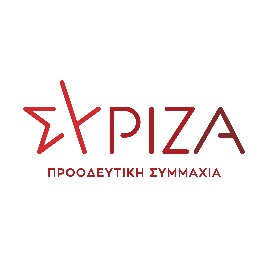 3ο Τακτικό ΣυνέδριοΕπιτροπή ΚαταστατικούΕισηγητικό σημείωμα προς το Πολιτικό Συμβούλιο του ΣΥΡΙΖΑ-ΠΣΗ Επιτροπή Καταστατικού συγκροτήθηκε με απόφαση της Κεντρικής Επιτροπής Ανασυγκρότησης, με πρόεδρο τον σ. Γιάννη Δραγασάκη και μέλη τις συντρόφισσες και τους συντρόφους Τρύφωνα Αλεξιάδη, Γιώργο Βασιλειάδη, Γιάννη Βουλγαράκη, Άγγελο Γκόγκογλου, Νάσο Ηλιόπουλο, Νατάσα Θεοδωρακοπούλου, Κώστα Κάβουρα, Μιχάλη Καλογήρου, Δανάη Κολτσίδα, Αντώνη Κοτσακά, Φώτη Κουβέλη, Ερμίνα Κυπριανίδου, Δημήτρη Μπίρμπα, Γιώργο Μπουγελέκα, Στέλιο Παππά, Μαρία Ρεπούση, Διονύση Τεμπονέρα, Θεόδωρο Τσίκα, Δημήτρη Χαλαζωνίτη και Αναστασία Χριστοδουλοπούλου, ενώ στις εργασίες της συμμετείχε εκ μέρους του Τμήματος Φεμινιστικής Πολιτικής και η σ. Κατερίνα Παπαθεοδώρου. Λαμβάνοντας υπόψη και τις προτάσεις μελών του κόμματος που της περιήλθαν ή που κατατέθηκαν στο πλαίσιο του δημόσιου προσυνεδριακού διαλόγου, η Επιτροπή πραγματοποίησε διαδοχικές συνεδριάσεις μέσα στο σύντομο χρονικό διάστημα που είχε στη διάθεσή της και κατέληξε στο παρακάτω προτεινόμενο κείμενο νέου καταστατικού.1. Το πλαίσιοΈνας κεντρικός στόχος-οδηγός για το επικείμενο συνέδριό μας είναι το απόσπασμα από την απόφαση της πρόσφατης Προγραμματικής Συνδιάσκεψης του ΣΥΡΙΖΑ-ΠΣ, σύμφωνα με το οποίο:«Ο στόχος όμως της διεύρυνσης και του μετασχηματισμού μας σε ένα μαζικό κόμμα με οργανικές σχέσεις με την κοινωνία δεν έχει εκπληρωθεί. Υπάρχουν πολλά ακόμα να γίνουν σε πολλά και διαφορετικά πεδία αν θέλουμε να είμαστε ένα πραγματικά Αριστερό κόμμα των μελών του με βαθιές κοινωνικές ρίζες που θα μπορεί να εκπροσωπεί και να εκφράζει τα λαϊκά συμφέροντα και διεκδικήσεις όχι μόνο στο κεντρικό πολιτικό επίπεδο αλλά και στην ίδια την κοινωνία, τους θεσμούς και τα κινήματα. Ένα κόμμα που θα δίνει με αξιώσεις την μάχη της ηγεμονίας: να πείθει δηλαδή ότι τα συμφέροντα των εργαζομένων τάξεων είναι συμφέροντα όλης της κοινωνίας».Στο πλαίσιο αυτό, η Επιτροπή έθεσε ως στόχο να συντάξει ένα καταστατικό με θεσμικές ρυθμίσεις που να αντιστοιχηθούν σε αυτήν την διακηρυγμένη πρόθεση μας.Είναι αλήθεια ότι αυτός ο στόχος δεν είναι καινούργιος, ούτε και επιτυγχάνεται δια μιας και οριστικά, αλλά αποτελεί μια διαρκή επιδίωξη για το κόμμα μας. Ωστόσο, είναι επίσης αλήθεια ότι σε προηγούμενες περιόδους δεν ενσκήψαμε με την απαραίτητη επιμέλεια στις αναγκαίες καταστατικές προσαρμογές και στην οργανωτική και πολιτική αναβάθμιση, που θα μας έφερναν πιο κοντά στον παραπάνω στόχο. Σε αυτό δεν βοήθησε, εξάλλου, και το γεγονός ότι δεν πραγματοποιήθηκε ένα καταστατικό Συνέδριο, αν και σε προηγούμενα συνέδριά μας είχε διαπιστωθεί η ανάγκη για κάτι τέτοιο. Η εργασία της Επιτροπής Καταστατικού θα είχε διευκολυνθεί επίσης αν υπήρχε απολογισμός της Κεντρικής Επιτροπής, όπως προβλεπόταν από το ισχύον καταστατικό, καθώς και η έκθεση με διαπιστώσεις από την εφαρμογή του καταστατικού, όπως επίσης προβλεπόταν. Δυστυχώς, δεν υπήρξε ούτε το ένα ούτε το άλλο.Η σημερινή πολιτική συγκυρία δεν επιβεβαιώνει απλά αυτήν την αναγκαιότητα, αλλά κάνει επείγουσα την αναβάθμιση αυτή του συλλογικού μας υποκειμένου, δεδομένου ότι σήμερα οι πολιτικές μας ευθύνες απέναντι στον λαό και στο μέλλον της χώρας είναι ιστορικές και απείρως μεγαλύτερες από άλλες προγενέστερες περιόδους.2. Το σκεπτικό των προτάσεων της ΕπιτροπήςΜέσα στο παραπάνω πλαίσιο και παρά τον περιορισμένο χρόνο που είχε στη διάθεσή της, η Επιτροπή Καταστατικού κινήθηκε σε δύο βασικά επίπεδα: αφ’ ενός εντόπισε και επιχείρησε να διορθώσει αδυναμίες και κενά του υφιστάμενου καταστατικού, τα οποία αναδείχθηκαν κατά τη γνώμη της το προηγούμενο διάστημα στην εφαρμογή του καταστατικού, αλλά και μέσα από την εμπειρία της παρουσίας του κόμματος στη θέση της κυβέρνησης και της αξιωματικής αντιπολίτευσης,αφ’ ετέρου επεξεργάστηκε και προτείνει μια σειρά από καταστατικές «καινοτομίες», αξιοποιώντας και όλη τη σύγχρονη διεθνή συζήτηση γύρω από τα νέα μοντέλα πολιτικών κομμάτων (σχήμα των «ομόκεντρων κύκλων», κόμμα-δίκτυο κ.λπ.), αλλά και την εμπειρία των προοδευτικών κομμάτων στην Ευρώπη και αλλού.Στην προσπάθεια αυτή, αναδείχθηκαν κάποια κρίσιμα θεσμικά ερωτήματα που αφορούν τη φυσιογνωμία του κόμματος. Επ’ αυτών –όπου οι μειοψηφήσασες απόψεις έλαβαν, παρ’ όλα αυτά, αριθμητικά σημαντική υποστήριξη (τουλάχιστον του ενός πέμπτου [1/5] των μελών της)– η Επιτροπή επέλεξε να παραθέσει και τις εναλλακτικές προσεγγίσεις που διατυπώθηκαν σε ειδικό παράρτημα στο τέλος του παρόντος, προς ενημέρωση του Πολιτικού Συμβουλίου.3. Οι καινοτομίες του νέου καταστατικούΑκολουθώντας την παραπάνω λογική, το καταστατικό εισάγει, όπως προαναφέρθηκε, αρκετές αλλαγές και καινοτομίες, οι οποίες θεωρούμε ότι εμπεδώνουν και ενισχύουν τη δημοκρατία μέσα στο κόμμα, τη σχέση του και τη σύνδεσή του με την κοινωνία, την ουσιαστική αποφασιστική συμμετοχή των μελών του στη διαμόρφωση της πολιτικής του, ενώ παράλληλα ενισχύουν την αποτελεσματική λειτουργία του, μέσα από θεσμούς και διαδικασίες συντονισμού και ώσμωσης των επιμέρους «προσώπων» του κόμματος, μέσα από ενίσχυση της λογοδοσίας, της ανανέωσης, της αξιοποίησης του συνόλου του δυναμικού του κόμματος, αλλά και των φίλων του, και φυσικά μέσα από την εμπέδωση της δεσμευτικότητας του καταστατικού.Στο πλαίσιο αυτό, μερικές από τις σημαντικότερες κατά τη γνώμη μας καταστατικές καινοτομίες που εισάγονται είναι και οι ακόλουθες:Τα μέλη του ΣΥΡΙΖΑ-ΠΣ γίνονται κυρίαρχα και ισότιμα, με μια σειρά από νέα δικαιώματα που θα τους επιτρέπουν να ασκούν αποτελεσματικά και αποφασιστικά το ρόλο τους, αλλά και μέσα από μια νέα πολυδιάστατη αντίληψη γύρω από την πολιτική δράση και την κομματική συμμετοχή.Εκτός των ήδη παραδοσιακά υφιστάμενων δικαιωμάτων των μελών, προστίθεται και μία σειρά νέων, μεταξύ των οποίων και το δικαίωμα διαμόρφωσης οριζόντιων δικτυώσεων, το δικαίωμα στην πολιτική εκπαίδευση και στην πρόσβαση σε εργαλεία αναγκαία για την επιτέλεση του πολιτικού τους ρόλου, ο σεβασμός στην προσωπικότητα των μελών και η προστασία τους απέναντι σε κάθε είδους διάκριση ή κακοποιητικό λόγο ή πράξη.Θεσπίζονται συγκεκριμένα και υποχρεωτικά μέτρα για τη μεγαλύτερη συμπερίληψη και τη διευκόλυνση της συμμετοχής όλων των μελών του ΣΥΡΙΖΑ-ΠΣ στην καθημερινή κομματική λειτουργία, ανεξάρτητα από αναπηρία, υγεία, ηλικία, οικογενειακή κατάσταση.Αναγνωρίζονται ρητά οι διαφορετικές μορφές που μπορεί να περιλαμβάνει σήμερα η πολιτική και κοινωνική δράσηκαι προβλέπεται ρητά η υποχρέωση των Οργανώσεων Μελών να διαμορφώνουν τον σχεδιασμό και τη δράση τους κατά τέτοιο τρόπο, ώστε να αξιοποιείται και να αναδεικνύεται όλο το φάσμα των ενδιαφερόντων και δεξιοτήτων των μελών του κόμματος, τόσο παράλληλα όσο και μέσα από τη συμμετοχή τους σε αυτό.Οι φίλες και οι φίλοι του ΣΥΡΙΖΑ-ΠΣ αποκτούν λόγο και ρόλο στη διαμόρφωση της πολιτικής του κόμματος, συμμετέχουν και συνδιαμορφώνουν.Οι φίλοι και οι φίλες του ΣΥΡΙΖΑ-ΠΣ εντάσσονται, εφ’ όσον το επιθυμούν, σε ειδικό Μητρώο χωρίς άλλες διατυπώσεις και αποκτούν μια σειρά από νέα δικαιώματα και δυνατότητες.Σε αυτές περιλαμβάνεται η συμμετοχή τους, υπό προϋποθέσεις, σε εσωκομματικές διαβουλεύσεις, εθνικά και περιφερειακά δημοψηφίσματα, καθώς και προκριματικές εκλογές για την επιλογή υποψηφίων του ΣΥΡΙΖΑ-ΠΣ για συγκεκριμένα δημόσια αξιώματα.Ενισχύεται ουσιαστικά η περιφερειακή διάσταση της πολιτικής του κόμματος, χωρίς να αποδιαρθρώνεται η νομαρχιακή δομή που εξακολουθεί να αποτελεί τον πυρήνα της οργάνωσης και του κόμματος και πολλών πλευρών της κοινωνικής ζωής στη χώρα.Αναγνωρίζοντας τον καθοριστικό ρόλο των περιφερειών στον δημοκρατικό αναπτυξιακό σχεδιασμό, καθιερώνεται το Ετήσιο Προγραμματικό Forum ανά περιφέρεια, όπου τα μέλη, οι φίλοι/ες του ΣΥΡΙΖΑ-ΠΣ, αλλά και ευρύτερα η κοινωνία θα έχουν την ευκαιρία να καταθέτουν τις απόψεις τους και να συμβάλλουν στη διαμόρφωση του προγράμματος και των προτάσεων του κόμματος μέσα από μια πραγματική «από τα κάτω» διαδικασία, αφού το Περιφερειακό Προγραμματικό Forum θα είναι ένας διαβουλευτικός θεσμός ανοιχτός και κυρίως σταθερός, αφού θα επαναλαμβάνεται κάθε χρόνο, συμβάλλοντας στη σταθερή επαφή του κόμματος με τους φίλους/τις φίλες και την τοπική κοινωνία ανά περιφέρεια και στην διαρκή αλληλοτροφοδότηση και αποσαφήνιση των βασικών προγραμματικών επιλογών για κάθε περιοχή.Προβλέπεται απευθείας εκπροσώπηση των μελών ανά Περιφέρεια τόσο στις Περιφερειακές Συντονιστικές Επιτροπές, όσο και στο Εθνικό Συμβούλιο του κόμματος.Παράλληλα προς τις πανελλαδικές διαδικασίες, προβλέπεται η δυνατότητα πραγματοποίησης διαβουλεύσεων και δημοψηφισμάτων και σε περιφερειακό επίπεδο, για αντίστοιχα θέματα.Διαμορφώνεται ένα κόμμα σύγχρονο που όχι απλά αξιοποιεί ψηφιακά εργαλεία, αλλά παρεμβαίνει στην ψηφιακή δημόσια σφαίρα.Στο πλαίσιο της πολλαπλότητας της πολιτικής και κοινωνικής δράσης περιλαμβάνεται ρητά ο ψηφιακός ακτιβισμός και αναδεικνύεται η σημασία της παρέμβασης του κόμματος και των μελών του και στην ψηφιακή δημόσια σφαίρα.Θεσπίζεται σε όλα τα επίπεδα του κόμματος η δυνατότητα ψηφιακής ή υβριδικής λειτουργίας των οργάνων, εκτός της δια ζώσης που παραμένει φυσικά ο κανόνας.Αναγνωρίζεται θεσμικά η ψηφιακή πλατφόρμα του κόμματος και αναβαθμίζεται ο ρόλος της ως εργαλείου όχι απλώς ενημέρωσης, αλλά και διαβούλευσης και ψηφοφορίας.Ενισχύεται η αποτελεσματικότητα και η διαφάνεια στη λειτουργία του κόμματος.Εισάγονται διαδικασίες συντονισμού, ενημέρωσης και λογοδοσίας μεταξύ όλων των εκφάνσεων του κόμματος – είτε πρόκειται για τα κεντρικά όργανα, είτε για τις οργανώσεις επί του πεδίου, είτε για την παρουσία του κόμματος σε ευρωπαϊκούς, εθνικούς και περιφερειακούς/τοπικούς δημόσιους θεσμούς – και αποσαφηνίζονται οι ρόλοι κάθε επιπέδου και οργάνου.Δημιουργείται ένα Εθνικό Συμβούλιο, με τη συμμετοχή όλων των «προσώπων» του κόμματος (μέλη της ΚΕ, αντιπρόσωποι εκλεγμένοι απευθείας από τα μέλη ανά Περιφέρεια, βουλευτές/τριες, κυβερνητικά στελέχη, αυτοδιοικητικά και συνδικαλιστικά στελέχη, νεολαία), για τη συζήτηση και την ώσμωση επί των μεγάλων θεμάτων που απασχολούν την πολιτική του κόμματος.Διαμορφώνονται νέα ή αναβαθμίζονται ήδη υπάρχοντα όργανα συντονιστικού χαρακτήρα, όπως οι Περιφερειακές Συντονιστικές Επιτροπές, οι Δημοτικές Συντονιστικές Επιτροπές, το Οργανωτικό Γραφείο και το Εκτελεστικό Γραφείο.Αναμορφώνεται ο θεσμός των Τμημάτων, ώστε παράλληλα προς το ρόλο της οριζόντιας δικτύωσης και της συμμετοχής των μελών να γίνουν πιο αποτελεσματικά στη συγκροτημένη παραγωγή πολιτικών και προγραμματικών επεξεργασιών προς χρήση του κόμματος στους επιμέρους τομείς.Ενισχύονται τα δημοκρατικά χαρακτηριστικά της εσωκομματικής ζωής, είτε με τη διαμόρφωση νέων είτε με τη βελτίωση και την αναβάθμιση υφιστάμενων θεσμών και διαδικασιών, συνδυάζοντας την αντιπροσώπευση σε πολλά επίπεδα με «από τα κάτω» αμεσοδημοκρατικές διαδικασίες και οριζόντιες πρακτικές δικτύωσης.Εκτός της «κάθετης» οργανωτικής δομής, τα μέλη εκλέγουν αντιπροσώπους τους και σε άλλα σώματα πέραν των συνεδρίων (Δημοτικές και Περιφερειακές Συντονιστικές Επιτροπές, Εθνικό Συμβούλιο), ενισχύοντας έτσι την απευθείας εκπροσώπηση και παρέμβασή τους σε δημοτικό, περιφερειακό και εθνικό επίπεδο.Διαμορφώνεται ένα αναλυτικό θεσμικό πλαίσιο για τις διαβουλεύσεις εντός του κόμματος, οι οποίες πλέον μπορεί να γίνονται είτε μέσω δομημένων συζητήσεων στις ΟΜ είτε διαδικτυακά στη βάση κειμένων προς σχολιασμό, τόσο σε εθνικό, όσο και σε περιφερειακό και νομαρχιακό επίπεδο.Εκτός των πανελλαδικών, προβλέπονται και περιφερειακά εσωκομματικά δημοψηφίσματα. Στα δημοψηφίσματα δίνεται πλέον η δυνατότητα να συμμετέχουν και οι φίλοι και φίλες του ΣΥΡΙΖΑ-ΠΣ.Εισάγονται ή ενισχύονται υφιστάμενες ρυθμίσεις που θα διασφαλίζουν  την αναβαθμισμένη παρέμβαση του κόμματος στους δημοκρατικούς θεσμούς πολιτικής και κοινωνικής εκπροσώπησης και στα κινήματα, αλλά και την ανεξαρτησία του από το κράτοςΑναμορφώνονται οι διαδικασίες και τα όργανα που λαμβάνουν όλες τις κρίσιμες αποφάσεις για τη συμμετοχή του ΣΥΡΙΖΑ-ΠΣ σε εκλογές και στη διακυβέρνηση της χώρας.Προβλέπεται η επιλογή των υποψηφίων του ΣΥΡΙΖΑ-ΠΣ για δημόσια αξιώματα με μεγαλύτερη διαφάνεια και, κυρίως, με συμμετοχή των μελών και σε αρκετές περιπτώσεις των φίλων του. Ειδικότερα, προβλέπεται η διεξαγωγή προκριματικής εκλογής στις περιπτώσεις κατάρτισης των συνδυασμών υποψηφίων για της βουλευτικές και τις ευρωπαϊκές εκλογές, εφ’ όσον διεξάγονται με το σύστημα της «κλειστής λίστας», αλλά και δυνητικά για την επιλογή των υποψηφίων περιφερειαρχών και δημάρχων.Εισάγονται – σε συμφωνία προς την πρόταση που είχε καταθέσει το κόμμα μας και στο πλαίσιο της Συνταγματικής Αναθεώρησης – όρια στις διαδοχικές θητείες που μπορεί να έχει κάποιος τόσο σε δημόσια αξιώματα (βουλή, ευρωκοινοβούλιο), όσο και στα κεντρικά όργανα του κόμματος (ΚΕ, ΠΓ).Καθιερώνεται ένα ανώτατο «πλαφόν» ως προς το ποσοστό των προερχόμενων από τους κρατικούς θεσμούς (κυβέρνηση, διοίκηση, βουλή και ευρωβουλή) στελεχών που θα μετέχουν στα μεσαία και ανώτατα όργανα του κόμματος (ΝΕ, Συντονιστικά ΝΕ, ΚΕ, ΠΓ), ώστε το κόμμα να μην απορροφάται από το κράτος, τόσο πρακτικά, όσο και πολιτικά, και να αξιοποιούνται όσο γίνεται περισσότερα μέλη και στελέχη του.Γίνονται αποφασιστικά βήματα για την ακόμα μεγαλύτερη ενίσχυση των φεμινιστικών και συμπεριληπτικών χαρακτηριστικών του ΣΥΡΙΖΑ-ΠΣΚαθιερώνεται σε όλα τα επίπεδα, σώματα και όργανα του κόμματος, αλλά και στη συγκρότηση των ψηφοδελτίων του για δημόσια αξιώματα η πλήρης ισότητα (ισάριθμη αντιπροσώπευση) των φύλων.Θεσμοθετείται η Συνέλευση Γυναικών στο πλαίσιο κάθε τακτικού συνεδρίου.Δημιουργείται Παρατηρητήριο κατά των Διακρίσεων, με αντικείμενο την παρακολούθηση και αντιμετώπιση όλων των μορφών διακρίσεων εντός του κόμματος.Κατοχυρώνεται το δικαίωμα των μελών στον σεβασμό της προσωπικότητάς τους και η προστασία τους έναντι κάθε μορφής διάκρισης, εισάγεται ρητή υποχρέωση των μελών να απέχουν από τη χρήση σεξιστικού, ρατσιστικού και κάθε άλλου είδους μισαλλόδοξου ή κακοποιητικού λόγου σε βάρος κοινωνικών ομάδων, η παράβαση της οποίας επιφέρει και καταστατικές συνέπειες.Θεσμοθετείται η υποχρέωση προσβασιμότητας των εγκαταστάσεων και υλικών του κόμματος, καθώς και σειρά θετικών ρυθμίσεων και διευκολύνσεων που προάγουν τη συμμετοχή όλων των μελών του κόμματος στις διαδικασίες και τις δράσεις του χωρίς εμπόδια και διακρίσεις για λόγους ηλικίας, υγείας, οικογενειακής κατάστασης κ.ο.κ.Ενισχύεται σημαντικά ο σεβασμός στα δικαιώματα και στις υποχρεώσεις των μελών και των οργάνων του κόμματος και η ουσιαστική δεσμευτικότητα του καταστατικού τουΔιαμορφώνεται ένα αναλυτικό πλέγμα υποχρεώσεων των μελών, σε αντιστοιχία προς τα διευρυμένα δικαιώματά τους.Θεσμοθετείται Επιτροπή Δεοντολογίας απευθείας εκλεγόμενη από το συνέδριο, με αρμοδιότητα την παρακολούθηση τήρησης του καταστατικού και την επιβολή πειθαρχικών κυρώσεων όπου απαιτείται, μέσα από μία διαδικασία που εξασφαλίζει τα δικαιώματα των μελών, αλλά και την ενιαία και αποτελεσματική εφαρμογή του καταστατικού.Θεσμοθετείται μόνιμη Επιτροπή Καταστατικού με αντικείμενο τη διαρκή αξιολόγηση των αποτελεσμάτων των καταστατικών ρυθμίσεων και την διατύπωση προτάσεων καταστατικής ανανέωσης.4. Επί των επιμέρους ρυθμίσεων του προτεινόμενου ΚαταστατικούΚΕΦΑΛΑΙΟ ΠΡΩΤΟ - ΤΑΥΤΟΤΗΤΑΣτο πρώτο κεφάλαιο ορίζονται ο τίτλος, το έμβλημα και η έδρα του κόμματος (άρθρο 1), ενώ καταγράφονται και οι βασικές αρχές της λειτουργίας του (άρθρο 2).ΚΕΦΑΛΑΙΟ ΔΕΥΤΕΡΟ – ΈΝΤΑΞΗ ΚΑΙ ΣΥΜΜΕΤΟΧΗ ΣΤΟΝ ΣΥΡΙΖΑ-ΠΣΣτο κεφάλαιο αυτό εντάσσονται οι ρυθμίσεις που αφορούν τα μέλη, αλλά και τους φίλους/τις φίλες του ΣΥΡΙΖΑ-ΠΣ. Κεντρική ιδέα του συγκεκριμένου κεφαλαίου, αλλά και ολόκληρου του καταστατικού, είναι η αναβάθμιση του ρόλου και των δικαιωμάτων τόσο των μελών όσο και των φίλων του ΣΥΡΙΖΑ-ΠΣ και η διαμόρφωση ενός πλαισίου που θα δίνει τις ευκαιρίες, αλλά και το κίνητρο στους ανθρώπους που αναγνωρίζουν τον εαυτό τους στην πολιτική και στις επιδιώξεις του ΣΥΡΙΖΑ-ΠΣ να συμμετέχουν ενεργά, όχι ως παθητικοί δέκτες, αλλά ως συμμέτοχοι και πρωταγωνιστές. Με αφετηρία τη συζήτηση σχετικά με την λεγόμενη κρίση του κομματικού φαινομένου, αναγνωρίζεται η πολλαπλότητα της πολιτικής συμμετοχής στη σύγχρονη εποχή, ιδίως μεταξύ των νεότερων γενεών, περιλαμβανομένου του ψηφιακού ακτιβισμού.Στο παραπάνω πλαίσιο, στόχος των ρυθμίσεων του κεφαλαίου αυτού είναι αφ’ ενός να διευκολύνει την ένταξη και να ενισχύει το ουσιαστικό περιεχόμενο της συμμετοχής κάποιου στον ΣΥΡΙΖΑ-ΠΣ, ώστε να διαμορφώνει ένα πλαίσιο ελκυστικό για όσο γίνεται περισσότερους αριστερούς και προοδευτικούς ανθρώπους, ειδικά των νεότερων γενεών, αφ’ ετέρου να οριοθετεί με σαφήνεια το πλέγμα των δικαιωμάτων και των υποχρεώσεων των μελών του κόμματος.Ειδικότερα:Στο άρθρο 3 ορίζεται, ακολουθώντας τη λογική του ισχύοντος καταστατικού, ποιος/α μπορεί να είναι μέλος του ΣΥΡΙΖΑ-ΠΣ. Η μοναδική διαφοροποίηση αφορά την αναγνώριση του δικαιώματος ένταξης και μη Ελλήνων/ίδων και στις οργανώσεις του ΣΥΡΙΖΑ-ΠΣ στο εξωτερικό (και όχι μόνο στις οργανώσεις εντός ελληνικής επικράτειας, όπως ισχύει ήδη). Επίσης προβλέπεται η ένταξη των κάτω των 30 ετών μελών στις οργανώσεις της Νεολαίας και μόνο κατ’ εξαίρεση στις οργανώσεις του κόμματος.Στο άρθρο 4 αντιμετωπίζεται το σημαντικό ζήτημα της ένταξης στον ΣΥΡΙΖΑ-ΠΣ, το οποίο, ως γνωστόν, απασχόλησε ιδιαίτερα το κόμμα μας, ειδικά κατά την περίοδο από το 2019 και μετά, οπότε τέθηκε επιτακτικά το ζήτημα της διεύρυνσής του, ενώ η εισαγωγή του iSyriza έθεσε νέα ζητήματα που δεν είχαν προβλεφθεί στο καταστατικό και ανέδειξε νέες δυνατότητες. Με αυτό το δεδομένο προτείνεται για την ένταξη νέου μέλους μια διαδικασία που θα συνδυάζει την απλότητα και την αμεσότητα της ένταξης, χωρίς ατέρμονα γραφειοκρατικά εμπόδια, με την ύπαρξη δικλείδων ασφαλείας ώστε να προστατεύεται πολιτικά το κόμμα – όπου υπάρχουν σοβαροί λόγοι. Έτσι, προτείνεται πλέον η ένταξη να γίνεται αυτοδίκαια, από την υποβολή της σχετικής αίτησης, ενώ δίνεται στα μέλη της ΟΜ που εντάσσεται το νέο μέλος να προσφύγουν κατά της ένταξης στην Επιτροπή Δεοντολογίας.* Επί του τρόπου ένταξης υπήρξε και εναλλακτική πρόταση μελών της Επιτροπής, σύμφωνα με την οποία η ένταξη του νέου μέλους ισχύει από την παρουσία του στην πρώτη δια ζώσης ή διαδικτυακή συνεδρίαση της οικείας ΟΜ ή του Συντονιστικού της (βλ. αναλυτικά στο Παράρτημα).Το άρθρο 5 διαμορφώνει έναν διευρυμένο «κατάλογο» δικαιωμάτων των μελών του ΣΥΡΙΖΑ-ΠΣ, που έχει ως στόχο να δώσει στα μέλη όλα εκείνα τα εργαλεία που θα τους επιτρέψουν να ασκούν τον κυρίαρχο ρόλο τους, προκειμένου ο ΣΥΡΙΖΑ-ΠΣ να είναι πράγματι ένα «κόμμα των μελών του». Ειδική μνεία πρέπει να γίνει στα νέα δικαιώματα που θεσπίζονται, μεταξύ των οποίων : η συμμετοχή των μελών σε οριζόντιες πανελλαδικού χαρακτήρα δικτυώσεις μελών του ΣΥΡΙΖΑ-ΠΣ στη βάση της συμμετοχής/εκλογής τους σε ειδικές κατηγορίες φορέων ή οργανώσεων της κοινωνίας των πολιτών, η ανάληψη από κοινού με άλλα μέλη, φίλους/ες του κόμματος και άλλους πολίτες πολιτικών και κοινωνικών πρωτοβουλιών και η διαμόρφωση και συμμετοχή σε συλλογικότητες, η πρόσβαση σε πολιτική και πρακτική επιμόρφωση, καθώς και σε όλα τα εργαλεία που καθιστούν τη συμμετοχή του μέλους στο κόμμα ευκολότερη και αποτελεσματική. Κεντρική σημασία, που αντανακλά και την ποιότητα που επιδιώκει να φέρει ο ΣΥΡΙΖΑ-ΠΣ συνολικά στην πολιτική ζωή της χώρας, έχει και η ρητή κατοχύρωση του σεβασμού της προσωπικότητας των μελών και η προστασία τους από πάσης φύσεως διακρίσεις σε βάρος τους ή προσβλητικές και κακοποιητικές συμπεριφορές εντός του κόμματος, η οποία δεν έχει μόνο διακηρυκτική αξία, αλλά – σε συνδυασμό με το Παρατηρητήριο κατά των Διακρίσεων που θεσπίζεται και το ρόλο της Επιτροπής Δεοντολογίας στην τήρηση του καταστατικού – διαμορφώνει ένα σύγχρονο κανονιστικό πλαίσιο που θα μπορούσε να αποτελέσει υπόδειγμα και για άλλους φορείς. Τέλος, στο ίδιο άρθρο καταγράφονται και μερικά βασικά μέτρα για τη διευκόλυνση της συμμετοχής επί ίσοις όροις όλων των μελών του στις δραστηριότητες του κόμματος, με ιδιαίτερη μέριμνα για τους γονείς ανήλικων τέκνων, τους επισφαλώς εργαζόμενους και εργαζόμενες, τους/τις ανάπηρες, τα εμποδιζόμενα άτομα κ.ο.κ. Στο άρθρο 6, ακολουθώντας την θεμελιώδη δημοκρατική αρχή σύμφωνα με την οποία τα δικαιώματα συνοδεύονται από σύστοιχες υποχρεώσεις, περιγράφονται οι υποχρεώσεις των μελών, σε μεγάλο βαθμό σύμφωνα προς τις υφιστάμενες υποχρεώσεις του ισχύοντος καταστατικού. Η κυριότερη μεταβολή αφορά την αποσύνδεση της μη καταβολής της οικονομικής συνδρομής από την απώλεια της ιδιότητας του μέλους, αφού πλέον αυτή θα οδηγεί απλώς σε αναστολή του δικαιώματος εκλέγειν και εκλέγεσθαι, αλλά και η ρητή αναγνώριση της ψηφιακής δημόσιας σφαίρας ως πεδίου δράσης των μελών του ΣΥΡΙΖΑ-ΠΣ, με όλα τα δικαιώματα και τις υποχρεώσεις που αυτό συνεπάγεται. Επίσης, σε αντιστοιχία προς το δικαίωμα προστασίας της προσωπικότητας που αναγνωρίζεται στο προηγούμενο άρθρο, είναι σημαντική και η καθιέρωση της υποχρέωσης των μελών του ΣΥΡΙΖΑ-ΠΣ να σέβονται την προσωπικότητα των υπόλοιπων μελών και να συμπεριφέρονται δημόσια και στο εσωτερικό του κόμματος με το ήθος που αρμόζει στις θεμελιώδεις αρχές του ΣΥΡΙΖΑ-ΠΣ, απέχοντας από κάθε έκφραση μισαλλοδοξίας, ρατσισμού, σεξισμού ή με άλλο τρόπο στιγματισμού κοινωνικών ομάδων.Στο άρθρο 7 ρυθμίζονται οι περιπτώσεις απώλειας και αναστολής της ιδιότητας του μέλους. Εκτός της οικειοθελούς αποχώρησης, προβλέπεται ότι η αναστολή και η απώλεια της ιδιότητας του μέλους μπορεί να είναι και αποτέλεσμα πειθαρχικού ελέγχου του, σύμφωνα με την νέα διαδικασία που εισάγεται παρακάτω.Το άρθρο 8 αποτυπώνει, σε συνδυασμό και με τις ειδικότερες διατάξεις του καταστατικού παρακάτω, μια από τις σημαντικότερες καταστατικές καινοτομίες που προτείνονται και έχει να κάνει με το ρόλο και τα δικαιώματα των φίλων του ΣΥΡΙΖΑ-ΠΣ. Τα σχετικά με τους/τις φίλους/ες του κόμματος εντάσσονται στο κεφάλαιο περί της ένταξης και συμμετοχής στο κόμμα, προκειμένου να υπογραμμιστεί η αντίληψη περί των φίλων ως του δεύτερου «ομόκεντρου κύκλου» του κόμματος. Ειδικότερα, με τη θέση που τους αποδίδεται και τα δικαιώματα που τους αναγνωρίζονται, οι φίλοι/ες του ΣΥΡΙΖΑ-ΠΣ αποκτούν μεγαλύτερο ρόλο και υπόσταση, συμβάλλοντας στη διαμόρφωση της πολιτικής κατεύθυνσης και των προγραμματικών επεξεργασιών του κόμματος, τόσο σε σύνδεση και επαφή με την αντίστοιχη οργάνωση, όσο και σε πανελλαδικό επίπεδο μέσα από οριζόντιες δομές και διαδικασίες, συμμετοχή σε διαβουλεύσεις κ.λπ.Ιδιαίτερη σημασία έχει το γεγονός ότι δίνεται στους/στις φίλους/ες του κόμματος η δυνατότητα, εφ’ όσον αποφασιστεί κατά την προκήρυξη της σχετικής διαδικασίας, να συμμετέχουν και σε συγκεκριμένες εσωκομματικές εκλογικές διαδικασίες, και ειδικότερα στα εθνικά και περιφερειακά δημοψηφίσματα, καθώς και στις προκριματικές εκλογές για την επιλογή των υποψηφίων του ΣΥΡΙΖΑ-ΠΣ για σειρά δημοσίων αξιωμάτων, όπως προβλέπεται σε ειδικότερα σημεία του καταστατικού. Με άλλα λόγια, στους φίλους και στις φίλες του ΣΥΡΙΖΑ-ΠΣ δίνονται αυξημένες δυνατότητες τόσο συνδιαμόρφωσης των θέσεων του κόμματος, όσο και ανάδειξης των προσώπων που θα το εκπροσωπούν δημόσια.Συνέπεια, τέλος, αυτού του αναβαθμισμένου ρόλου που επιφυλάσσεται στις φίλες και στους φίλους του ΣΥΡΙΖΑ-ΠΣ είναι η ανάγκη διαμόρφωσης ενός πανελλαδικού και κατά τόπους/ανά θεματικές «Μητρώου Φίλων», στο οποίο εγγράφεται κανείς με απλή αίτησή του, αλλά και η ανάθεση της ευθύνης της αξιοποίησης των φίλων και της επαφής μαζί τους σε ειδική επιτροπή της ΚΕ και σε αρμόδια κατά τόπους στελέχη του κόμματος, ώστε η σχετική πρόβλεψη να μη μείνει «νεκρό γράμμα».Τέλος, στο άρθρο 9ρυθμίζονται τα σχετικά με την Νεολαία ΣΥΡΙΖΑ και τη σχέση της με τον ΣΥΡΙΖΑ-ΠΣ. Ειδικότερα, η Νεολαία ΣΥΡΙΖΑ αναπτύσσει τη δράση της στα πλαίσια των ιδεών και των γενικών στρατηγικών του ΣΥΡΙΖΑ-ΠΣ. Έχει, όμως, την ευθύνη να επεξεργάζεται αυτόνομα την δική της πολιτική με έμφαση στις ειδικές ανάγκες και συνθήκες που βιώνει η νέα γενιά. Η Νεολαία ΣΥΡΙΖΑ λειτουργεί βάσει του δικού της καταστατικού και διατηρεί την δικιά της διακριτή οργανωτική δομή, διαδικασίες και όργανα, και είναι μια επιλογή που έχουμε κάνει συλλογικά ως χώρος, αναγνωρίζοντας τα ιδιαίτερα χαρακτηριστικά που έχει η νεολαία ως ξεχωριστή κοινωνική κατηγορία, τη μεγάλη δυναμική και τις διαφορετικές χρονικότητές της. Η σχέση της με τον ΣΥΡΙΖΑ-ΠΣ χαρακτηρίζεται από αμοιβαίο σεβασμό στην αυτονομία της κάθε οργάνωσης, αλλά και από βαθιά συνείδηση της κοινής ιδεολογίας, των κοινών στόχων και αγώνων. Με λίγα λόγια, η σχέση της Νεολαίας με τον ΣΥΡΙΖΑ-ΠΣ είναι συμπληρωματική, ως δύο οντότητες που πορεύονται πλάι-πλάι, έχουν κοινό σχέδιο και παλεύουν για ένα κοινό στόχο. Στην κατεύθυνση αυτή στο καταστατικό προστίθενται ορισμένες προβλέψεις για θέματα που χρειάζεται, προκειμένου να αποσαφηνιστούν και να οριστούν καταστατικά οι σχέσεις ΣΥΡΙΖΑ-ΠΣ και Νεολαίας ΣΥΡΙΖΑ, στην κατεύθυνση αφενός της ένταξης των νέων συντρόφων και συντροφισσών στις οργανώσεις της Νεολαίας και αφετέρου στην καλύτερη δυνατή συμμετοχή, αλληλοτροφοδότηση και επικοινωνία μεταξύ των μελών νεολαίας και κόμματος.ΚΕΦΑΛΑΙΟ ΤΡΙΤΟ – ΟΙ ΟΡΓΑΝΩΣΕΙΣ ΜΕΛΩΝΣτο κεφάλαιο αυτό ρυθμίζονται τα βασικά σχετικά με τη συγκρότηση και τη λειτουργία των Οργανώσεων Μελών, ως του θεμελίου του ΣΥΡΙΖΑ-ΠΣ. Οι κυριότερες αλλαγές στο υφιστάμενο καταστατικό αποσκοπούν είτε στη θεσμική αποτύπωση οργανωτικών επιλογών και πρακτικών που έχουν ήδη υιοθετηθεί και εφαρμοστεί στη λειτουργία του κόμματός μας (π.χ. ρητή αναγνώριση των κλαδικών/ομοιοεπαγγελματικών ΟΜ), είτε στην αντιμετώπιση προβλημάτων που αναδείχθηκαν στο προηγούμενο διάστημα (π.χ. όροι ίδρυσης νέας ΟΜ εκεί που υπάρχει και λειτουργεί ήδη κάποια ΟΜ). Ταυτόχρονα, λαμβάνεται μέριμνα για την ενίσχυση της συλλογικής και εξωστρεφούς λειτουργίας των ΟΜ, τη διασύνδεσή του με τους φορείς και τα κινήματα της περιοχής ευθύνης τους, αλλά και για την ενίσχυση της τοπικότητάς τους, ώστε αφ’ ενός να εμπλέκονται πιο άμεσα τα μέλη, αλλά και να δημιουργούνται οι προϋποθέσεις περαιτέρω ανάπτυξης του κόμματος και έξω από τα αστικά κέντρα, σε όλη τη χώρα.Αναλυτικότερα:Το άρθρο 10 ρυθμίζει τη συγκρότηση των Οργανώσεων Μελών σε εδαφικό (χώρος κατοικίας/εργασίας), κλαδικό ή ομοιοεπαγγελματικό επίπεδο, ενώ προβλέπει ειδικότερα τις προϋποθέσεις υπό τις οποίες μπορούν να συγκροτούνται νέες ΟΜ εκεί που υπάρχουν και εκεί που δεν υπάρχουν ήδη προϋφιστάμενες οργανώσεις, δίνοντας κατ’ αρχήν την πρωτοβουλία στα μέλη του κόμματος και την κατ’ εξαίρεση δυνατότητα των ανώτερων οργάνων και των υφιστάμενων ΟΜ να αντιλέξουν μέσα από μία οργανωμένη θεσμική διαδικασία. Επίσης, αναγνωρίζοντας τις γεωμορφολογικές, διοικητικές και κοινωνικές ιδιαιτερότητες της χώρας, εισάγονται ειδικές δικλείδες που επιτρέπουν την ευκολότερη οργανωτική ανάπτυξη του κόμματος σε απομακρυσμένες περιοχές, μικρές κοινότητες/οικισμούς, νησιά κ.λπ. Τέλος, το άρθρο εισάγει το θεσμό της Δημοτικής Συντονιστικής Επιτροπής, στις περιπτώσεις που υπάρχουν περισσότερες των μία ΟΜ στον ίδιο Δήμο, η οποία ρυθμίζεται αναλυτικά παρακάτω, στο τμήμα για τα συντονιστικού χαρακτήρα όργανα και επιτροπές του κόμματος.* Ως προς τα είδη των ΟΜ που θα προβλέπει το καταστατικό, υπήρξε και εναλλακτική άποψη περί ρητής αναφοράς μόνο στη δημιουργία ΟΜ σε εδαφική βάση και η παραπομπή των υπόλοιπων θεμάτων στη δυνατότητα της ΚΕ να θεσπίζει και άλλου είδους ΟΜ (βλ. στο Παράρτημα). ** Ομοίως υπήρξε εναλλακτική πρόταση ως προς τις προϋποθέσεις ίδρυσης νέας ΟΜ εκεί όπου υπάρχει ήδη άλλη, με μικρές διαφοροποιήσεις από την πρόταση που τελικά πλειοψήφησε, ως προς τη διαδικασία μέσω της οποίας μπορεί η αρμόδια ΝΕ και τελικά η ΚΕ να αντιλέξει στην ίδρυση (βλ. στο Παράρτημα).Το άρθρο 11 ρυθμίζει τα σχετικά με τη λειτουργία των ΟΜ, δίνοντας ιδιαίτερη έμφαση στην ανοιχτή και εξωστρεφή λειτουργία τους, αλλά και στην εσωτερική τους διάρθρωση, με τη δημιουργία θεματικών επιτροπών και πυρήνων μελών σε συγκεκριμένη χωρική ενότητα εντός του χώρου αναφοράς της ΟΜ και άλλων ομάδων δουλειάς, ώστε η κομματική ζωή να περιλαμβάνει όλα τα μέλη, όπου κι αν βρίσκονται και όποια και αν είναι τα ενδιαφέροντά τους. Τέλος, προβλέπεται ρητά η δυνατότητα των ΟΜ να συνεδριάζουν με ψηφιακό ή υβριδικό τρόπο, λαμβάνοντας υπόψη τις ανάγκες των μελών. ΚΕΦΑΛΑΙΟ ΤΕΤΑΡΤΟ – ΟΡΓΑΝΩΤΙΚΗ ΔΙΑΡΘΡΩΣΗ ΤΟΥ ΣΥΡΙΖΑ-ΠΣΤΜΗΜΑ Ι. Η ΔΟΜΗ ΤΟΥ ΚΟΜΜΑΤΟΣΤο τέταρτο κεφάλαιο περιλαμβάνει τις διατάξεις που αποτελούν τον «πυρήνα» της οργανωτικής διάρθρωσης του κόμματος, από τη βάση έως την ηγεσία του. Τα βασικά ερωτήματα που απασχόλησαν τις εργασίες της Επιτροπής στο πλαίσιο αυτό ήταν, μεταξύ άλλων, τα ακόλουθα:Πρώτον, το κύριο «ενδιάμεσο» οργανωτικό επίπεδο. Συναφώς, κατατέθηκε άποψη περί πλήρους μετάβασης προς μια περιφερειακή συγκρότηση της οργανωτικής δομής, δηλαδή μια μετατόπιση του κέντρου βάρους από τις Νομαρχιακές Επιτροπές που υπάρχουν σήμερα σε Περιφερειακές Επιτροπές. Στο πλαίσιο της Επιτροπής εκφράστηκαν έντονες επιφυλάξεις για το κατά πόσο, όχι μόνο ο ΣΥΡΙΖΑ-ΠΣ ως κόμμα, αλλά και ευρύτερα η ελληνική κοινωνία είναι ώριμοι να εγκαταλείψουν τον νομό ως βασικό κύτταρο διοικητικής και, κυρίως, πολιτικής συγκρότησης. Για το λόγο αυτό, προκρίθηκε η διατήρηση της νομαρχιακής συγκρότησης, ως βάσης, και η ταυτόχρονη ενίσχυση της περιφερειακής διάστασης εντός του κόμματος, αφ’ ενός με την προσθήκη και επιπλέον μελών στις Περιφερειακές Συντονιστικές Επιτροπές, είτε από τους αυτοδιοικητικούς θεσμούς είτε από τη βάση του κόμματος με άμεση δημοκρατική νομιμοποίηση, αφ’ ετέρου με την πρόβλεψη και νέων αρμοδιοτήτων για τις Περιφερειακές Συντονιστικές Επιτροπές, με εμβληματικότερη τη διοργάνωση ενός Ετήσιου Περιφερειακού Προγραμματικού Forum σε κάθε περιοχή.Στο πλαίσιο αυτό, το άρθρο 12 προβλέπει τα τρία επίπεδα οργανωτικής συγκρότησης του κόμματος (Οργάνωση Μελών – Νομαρχιακή Οργάνωση – Συνέδριο).ΤΜΗΜΑ ΙΙ. ΟΡΓΑΝΑ ΤΟΥ ΣΥΡΙΖΑ-ΠΣΣυναφώς προς τα παραπάνω, το άρθρο 13 ρυθμίζει τη συγκρότηση, τις αρμοδιότητες και τη λειτουργία της Νομαρχιακής Επιτροπής, ως του βασικού πολιτικού οργάνου στο «ενδιάμεσο» επίπεδο.Παράλληλα, το άρθρο 14 προβλέπει τα σχετικά με την Περιφερειακή Συντονιστική Επιτροπή, ως συντονιστικού κυρίως χαρακτήρα οργάνου, και συγκεκριμένα: Ως προς τη σύνθεση της ΠΣΕ, ενισχύεται η δημοκρατική της νομιμοποίηση, αφού πλέον ο αριθμός των εκπροσώπων που θα εκλέγονται απευθείας από κάθε νομαρχιακή οργάνωση δεν θα είναι σταθερός, αλλά ανάλογος με τον αριθμό των μελών κάθε οργάνωσης, ενώ προστίθενται στα μέλη της ΠΣΕ και οι Δήμαρχοι του ΣΥΡΙΖΑ-ΠΣ στην οικεία περιφέρεια. Ως προς τις αρμοδιότητες της ΠΣΕ, σε αυτές προστίθεται η διοργάνωση του Ετήσιου Προγραμματικού Forum στο επίπεδο της περιφέρειάς τους, ως ενός σημαντικού νέου συμμετοχικού και διαβουλευτικού θεσμού που προτείνεται να καθιερωθεί με το παρόν καταστατικό.* Η εναλλακτική πρόταση, περί περιφερειακής συγκρότησης του κόμματος στη θέση των υφιστάμενων νομαρχιακών οργανώσεων, διατυπώνεται στο παράρτημα του παρόντος.Στο ίδιο κεφάλαιο, ως συντονιστικό επίσης όργανο, το άρθρο 15 καθιερώνει την Δημοτική Συντονιστική Επιτροπή στους Δήμους εντός των ορίων των οποίων υπάρχουν περισσότερες της μίας Οργανώσεις Μελών εδαφικού χαρακτήρα. Η Δημοτική Συντονιστική Επιτροπή προτείνεται να αποτελείται από μέλη που θα εκλέγονται από κάθε ΟΜ, ανάλογα με τον αριθμό των μελών της, ταυτόχρονα με τη διαδικασία ανάδειξης του Συντονιστικού της οργάνωσης, τους/τις Συντονιστές/τριες των αντίστοιχων ΟΜ και τους/τις αιρετούς/ές του ΣΥΡΙΖΑ-ΠΣ στα αυτοδιοικητικά όργανα του Δήμου, ενώ αρμοδιότητα της ΔΣΕ θα είναι ο συντονισμός της δράσης των επιμέρους ΟΜ του Δήμου για κοινά θέματα, η σύγκληση μια φορά το χρόνο τουλάχιστον κοινής συνεδρίασης όλων των ΟΜ του Δήμου, η διατύπωση εισήγησης για τη στρατηγική στις δημοτικές εκλογές και η διαβούλευση με την ΠΣΕ για την εξειδίκευση του περιφερειακού προγράμματος που καταρτίζεται από την ΠΣΕ στο επίπεδο του Δήμου.Δεύτερο ζήτημα που απασχόλησε την Επιτροπή ως προς την οργανωτική διάρθρωση του κόμματος ήταν το ζήτημα της σύνθεσης των οργάνων, και κυρίως των κεντρικών/πανελλαδικών, ώστε να εξασφαλιστούν με τον βέλτιστο δυνατό τρόπο οι εξής στόχοι: Η ώσμωση, επικοινωνία και συντονισμός μεταξύ των διαφορετικών «προσώπων» του κόμματος (κεντρικό κόμμα, κόμμα στους θεσμούς και κόμμα στο πεδίο), χωρίς από την άλλη πλευρά να καταληφθούν όλες οι δραστηριότητες του κόμματος από κοινοβουλευτικά και κυβερνητικά στελέχη, κάτι που η εμπειρία της τελευταίας δεκαετίας έδειξε ότι αδυνατίζει όχι μόνο την αποτελεσματική καθημερινή λειτουργία, αλλά τελικά και την πολιτική αυτονομία του κόμματος καθ’ εαυτού.Η πραγματική και διαρκής ανανέωση, χωρίς το κόμμα να στερείται χρήσιμα στελέχη του, χωρίς να «ανακυκλώνονται» μόνο τα λιγότερο γνωστά στελέχη, ενώ κάποια άλλα θα παραμένουν εσαεί στην πρώτη γραμμή και η βέλτιστη αξιοποίηση όλου του δυναμικού του κόμματος.Η διαφύλαξη του σεβασμού και της αντίληψης περί δεσμευτικότητας του καταστατικού.Ενόψει και των παραπάνω, στο τρίτο (πανελλαδικό) επίπεδο συγκρότησης, το καταστατικό προβλέπει δύο κύρια όργανα, ένα πολιτικό/βουλευόμενο (Κεντρική Επιτροπή) και ένα εκτελεστικό (Πολιτική Γραμματεία). Σύμφωνα με το άρθρο 16, προτείνεται η εκλογή της Κεντρικής Επιτροπής από το συνέδριο και η εκλογή του/της Γραμματέα του κόμματος και της Πολιτικής Γραμματείας από αυτή, όπως ήδη ισχύει. Ρυθμίζοντας δε ενιαία το ζήτημα των θητειών, ακολουθώντας την λογική της πρότασης που είχε καταθέσει ο ΣΥΡΙΖΑ στην πρόσφατη διαδικασία της συνταγματικής αναθεώρησης, προβλέπεται ότι τα μέλη του κόμματος μπορούν να εκλέγονται στην Κεντρική Επιτροπή για τρία διαδοχικά συνέδρια (θητείες), μετά τα οποία θα πρέπει να μεσολαβεί διακοπή πριν την τυχόν επανεκλογή τους. Το ίδιο ισχύει και για τα μέλη της ΚΕ που εκλέγονται στην ΠΓ.  Παράλληλα, σε άλλο άρθρο παρακάτω (στο κεφάλαιο για τις σχέσεις μεταξύ του ΣΥΡΙΖΑ και των θεσμών του κράτους) προβλέπεται, ως ένα ανώτατο «πλαφόν», ότι το πολύ ως 30% των μελών των ΝΕ, Συντονιστικών ΝΕ, της ΚΕ και της ΠΓ μπορεί να είναι μέλη με κυβερνητικές ή σημαντικές πολιτικές θέσεις στη διοίκηση ή βουλευτές/τριες και ευρωβουλευτές/τριες (βλ. αναλυτικά παρακάτω).Τέλος, το άρθρο 17 προβλέπει και τα εξής δύο όργανα συντονιστικού χαρακτήρα σε κεντρικό (πανελλαδικό) επίπεδο: Το πρώτο είναι το Οργανωτικό Γραφείο, το οποίο ήδη de facto λειτουργεί επί πολλά χρόνια στο κόμμα μας και παίζει ρόλο στην καθημερινή του λειτουργία, χωρίς την αναγκαία θεσμική κατοχύρωση. Για το λόγο αυτό εδώ προβλέπεται ότι η ΚΕ ορίζει, με εισήγηση του/της Γραμματέα της, το Οργανωτικό Γραφείο, το οποίο είναι υπεύθυνο για την παρακολούθηση της καθημερινής λειτουργίας των ΟΜ και των ΝΕ καθώς και την οργάνωση και παρακολούθηση όλων των εξορμήσεων, δράσεων κ.λπ. του κόμματος.Επίσης, δίνεται η δυνατότητα στην ΠΓ, εφ’ όσον απαιτείται για την καλύτερη καθημερινή παρακολούθηση της πολιτικής του κόμματος, να ορίζει, με εισήγηση του/της Προέδρου του κόμματος, Εκτελεστικό Γραφείο, αποτελούμενο από τον/την Πρόεδρο, τον/την Γραμματέα της ΚΕ, τον/την συντονιστή/τρια του Οργανωτικού Γραφείου, τον/την Εκπρόσωπο Τύπου του κόμματος, καθώς και έως τρία (3) μέλη της ΠΓ, καθώς και συμμετοχή του Γραμματέα της ΚΟ του κόμματος με δικαίωμα λόγου.* Υπήρξε εναλλακτική πρόταση, περί δημιουργίας, εκτός της Κεντρικής Επιτροπής και έτερου πολιτικού οργάνου, του Πολιτικού Συμβουλίου, καθώς και περί της σύστασης Διεύθυνσης και Λειτουργικής Γραμματείας του κόμματος, η οποία παρατίθεται στο Παράρτημα του παρόντος.Στην κατεύθυνση της ενίσχυσης της αποτελεσματικότητας και της αναβάθμισης της ποιότητας της λειτουργίας του κόμματος, προκρίθηκε επίσης (άρθρο 18) μία περισσότερο «σφιχτή» και συγκροτημένη διαδικασία συγκρότησης των Τμημάτων, αλλά και συντονισμού τους με την κοινοβουλευτική δουλειά του κόμματος, ώστε να είναι σε θέση να παίζουν πράγματι το ρόλο τους ως βοηθητικές επιτροπές της ΚΕ και να επεξεργάζονται και να παράγουν πολιτικές και προγραμματικές θέσεις υψηλού επιπέδου και στους χρόνους που απαιτείται με δεδομένη τη θέση του κόμματος στην πολιτική ζωή της χώρας. Ταυτόχρονα βέβαια, προβλέπεται η δημιουργία στο πλαίσιο κάθε Τμήματος μίας ή περισσότερων διαρκών θεματικών ομάδων διαβούλευσης με ελεύθερη συμμετοχή των μελών και των φίλων του κόμματος στη βάση των ενδιαφερόντων τους, διαφυλάσσοντας το σημαντικό ρόλο που διαδραματίζουν πολλά Τμήματα του ΣΥΡΙΖΑ-ΠΣ, ως χώροι δικτύωσης, συντονισμού της κοινωνικής παρέμβασης του κόμματος κ.λπ.* Σε σχέση με τον τρόπο συγκρότησης των Τμημάτων υπήρξε και εναλλακτική άποψη η οποία τονίζει περισσότερο την ανοιχτή και συμμετοχική συγκρότησή τους (βλ. Παράρτημα).Το άρθρο 19 εισάγει μια σημαντική τομή στην οργανωτική διάρθρωση του κόμματος, ένα πρώτο βήμα για την οποία έγινε ήδη κατά την προηγούμενη περίοδο. Θεσμοθετείται Επιτροπή Δεοντολογίας άμεσα εκλεγμένη από το Συνέδριο, καθώς και μια διαδικασία πειθαρχικού ελέγχου των μελών του κόμματος στη βάση των δικαιωμάτων και των υποχρεώσεων που προβλέπει το καταστατικό. Μέσα από τη μεταβολή αυτή επιδιώκεται η αποφασιστικότερη και ομοιόμορφη εφαρμογή του καταστατικού, η ενίσχυση της αντίληψης περί της δεσμευτικότητάς του, αλλά και ο μεγαλύτερος σεβασμός προς τα μέλη και τα δικαιώματά τους, η ενίσχυση της διαφάνειας και η ταχεία και ανεξάρτητη από άλλες ισορροπίες επίλυση εκκρεμοτήτων που τραυματίζουν το κόμμα και την εσωτερική συνοχή του.Η Επιτροπή Δεοντολογίας προβλέπεται να αποτελείται από δεκαπέντε (15) μέλη, με τους αναπληρωματικούς τους, που εκλέγονται από το συνέδριο του κόμματος, σε ενιαίο ψηφοδέλτιο με ισότιμη αντιπροσώπευση των φύλων. Ως ελάχιστη προϋπόθεση για την υποβολή υποψηφιότητας για την Επιτροπή τίθεται η συμπλήρωση τουλάχιστον πέντε (5) ετών ως μέλος του ΣΥΡΙΖΑ-ΠΣ, κάτι που αφ’ ενός διασφαλίζει μια ελάχιστη γνώση του κόμματος και των διαδικασιών του, αφ’ ετέρου δεν δημιουργεί εμπόδια στη συμμετοχή νεότερων σε ηλικία μελών στην Επιτροπή. Αυτονόητα, προβλέπεται μεταβατική διάταξη για το επικείμενο συνέδριο, ώστε να μην υπάρξει αποκλεισμός των μελών που εντάχθηκαν από το 2019 και μετά. Επίσης, για τα σοβαρότερα πειθαρχικά παραπτώματα που επισύρουν την αναστολή της ιδιότητας του μέλους ή τη διαγραφή, προβλέπεται απόφαση της Επιτροπής με αυξημένη πλειοψηφία δύο τρίτων (2/3) των μελών της, ώστε να προστατεύονται περισσότερο τα μέλη από συγκυριακές πλειοψηφίες.* Υπήρξε εναλλακτική άποψη για τον ορισμό της Επιτροπής Δεοντολογίας από την ΚΕ, η οποία παρατίθεται στο Παράρτημα.ΤΜΗΜΑ ΙΙΙ. ΣΩΜΑΤΑ ΚΑΙ ΔΙΑΔΙΚΑΣΙΕΣ ΤΟΥ ΣΥΡΙΖΑ-ΠΣΤα σώματα του ΣΥΡΙΖΑ-ΠΣ παραμένουν σε μεγάλο βαθμό ως έχουν: Τακτικό (άρθρο 20), έκτακτο (άρθρο 21) και διαρκές συνέδριο (άρθρο 22). Αξίζει ωστόσο να σημειωθούν ορισμένες επιλογές που απασχόλησαν τις συζητήσεις της Επιτροπής.Πρώτον, ως προς το τακτικό συνέδριο, αποφασίστηκε ομόφωνα να παραμείνει ως έχει η ανοιχτή διατύπωση ως προς τον τρόπο εκλογής του/της προέδρου του κόμματος, δηλαδή η δυνατότητα κάθε συνεδρίου να αποφασίζει από ποιο σώμα θα εκλεγεί ο/η πρόεδρος, καθώς εξασφαλίζει την απαραίτητη ευελιξία στο κόμμα να κρίνει κάθε φορά, με βάση τις πολιτικές συνθήκες, την κατεύθυνση προς την οποία θα κινηθεί.Δεύτερον, σε επόμενο σημείο του καταστατικού προβλέπεται ρητά ότι σημαντικά θέματα σχετικά με τη συμμετοχή του κόμματος σε κυβερνήσεις συνεργασίας αποφασίζονται σε έκτακτο ή, αν δεν είναι εφικτό, σε διαρκές συνέδριο.Τρίτον, παράλληλα προς τα παραδοσιακά σώματα του κόμματος θεσμοθετείται με το άρθρο 23 το Εθνικό Συμβούλιο, με σκοπό να αποτελέσει το χώρο όπου συναντώνται όλα τα «πρόσωπα» του κόμματος: τα κεντρικά όργανα (ΚΕ, Συντονιστές/τριες Τμημάτων), οι βουλευτές/τριες και τα κυβερνητικά στελέχη, τα στελέχη που προέρχονται από την αυτοδιοίκηση και τον συνδικαλισμό, αλλά και απευθείας εκπρόσωποι της «βάσης» του κόμματος ανά περιφέρεια και της Νεολαίας. Το Εθνικό Συμβούλιο προτείνεται να έχει γνωμοδοτικό χαρακτήρα και να συνεδριάζει τουλάχιστον μία φορά το χρόνο ή όποτε κριθεί αναγκαίο.* Υπήρξε και άποψη εναντίον της συγκρότησης Εθνικού Συμβουλίου (βλ. Παράρτημα).Ως προς τις αμεσοδημοκρατικού ή/και διαβουλευτικού χαρακτήρα διαδικασίες, το άρθρο 24 ρυθμίζει τα σχετικά με τα εσωτερικά δημοψηφίσματα, τα οποία μπορεί να διεξάγονται είτε σε πανελλαδικό είτε σε περιφερειακό επίπεδο, με τη δυνατότητα να μετέχουν και οι φίλοι/ες του κόμματος, εφ’ όσον αποφασιστεί. Επίσης δίνεται η δυνατότητα και ψηφιακής διεξαγωγής τους και ρυθμίζονται οι διαδικαστικές λεπτομέρειες (άρθρο 25).Το άρθρο 26 προβλέπει τα σχετικά με τις εσωκομματικές διαβουλεύσεις, οι οποίες είναι επίσης δυνητικά ανοιχτές στους φίλους και στις φίλες του ΣΥΡΙΖΑ-ΠΣ και μπορεί να διεξάγονται είτε με συζήτηση στις ΟΜ είτε διαδικτυακά, σε πανελλαδικό, περιφερειακό ή και νομαρχιακό επίπεδο.Το άρθρο 27 ρυθμίζει τα σχετικά με τη διεξαγωγή του Ετήσιου Περιφερειακού Προγραμματικού Forum που ήδη αναφέρθηκε. Ειδικότερα προβλέπεται ότι αυτό διοργανώνεται με ευθύνη της αντίστοιχης ΠΣΕ και έχει αντικείμενο την ανοιχτή συζήτηση και διαβούλευση του ΣΥΡΙΖΑ-ΠΣ σε περιφερειακό επίπεδο, με τα μέλη και τους φίλους του κόμματος, αλλά και με τις τοπικές κοινωνίες και τους φορείς τους. Επίσης προβλέπεται ότι τα συμπεράσματα συζητούνται σε ειδική συνεδρίαση της Κεντρικής Επιτροπής και αξιοποιούνται από τον ΣΥΡΙΖΑ-ΠΣ κατά την κατάρτιση των προγραμματικών προτάσεών του.Τέλος, το άρθρο 28 ρυθμίζει τα σχετικά με τη διεξαγωγή των Νομαρχιακών Συνδιασκέψεων.ΚΕΦΑΛΑΙΟ ΠΕΜΠΤΟ – ΤΑΣΕΙΣ ΚΑΙ ΡΕΥΜΑΤΑ ΙΔΕΩΝΤο μοναδικό άρθρο 29 του κεφαλαίου αυτού περιλαμβάνει το υφιστάμενο άρθρο του καταστατικού σχετικά με τις τάσεις και τα ρεύματα ιδεών μέσα στο κόμμα, το ρόλο, τα δικαιώματα και τα όριά τους.* Υπήρξε και εναλλακτική άποψη περί σημαντικής συντόμευσης της έκτασης του άρθρου αυτού, για λόγους και συμβολικούς, χωρίς ουσιαστικές μεταβολές στις προβλέψεις, η οποία περιλαμβάνεται στο Παράρτημα του παρόντος.ΚΕΦΑΛΑΙΟ ΕΚΤΟ - ΕΜΦΥΛΗ ΙΣΟΤΗΤΑ ΚΑΙ ΥΠΕΡΒΑΣΗ ΤΩΝ ΔΙΑΚΡΙΣΕΩΝΗ διαμόρφωση ειδικού κεφαλαίου για την έμφυλη ισότητα και την υπέρβαση των διακρίσεων μέσα στο κόμμα αποτελεί σημαντική καινοτομία του υφιστάμενου καταστατικού και ένα ουσιώδες βήμα σε μια περίοδο που η έμφυλη ισότητα αποτελεί κεντρικό κοινωνικό και πολιτικό διακύβευμα και αιτούμενο, όχι μόνο στη χώρα μας, αλλά και διεθνώς, έχοντας τροφοδοτήσει ένα από τα πιο ζωντανά και αποτελεσματικά κινήματα των τελευταίων χρόνων.Στο πλαίσιο αυτό, με το άρθρο 30 καθιερώνεται η ισάριθμη αντιπροσώπευση των φύλων σε όλα τα επίπεδα του κόμματος, καθώς και στα ψηφοδέλτια για την βουλή και την ευρωβουλή. Η ίδια κατεύθυνση δίνεται και για τις αυτοδιοικητικές κινήσεις στις οποίες συμμετέχει ή τις οποίες στηρίζει ο ΣΥΡΙΖΑ-ΠΣ. Ειδικότερα προβλέπεται ότι σε όλα τα όργανα και επιτροπές του κόμματος, αποφασιστικού, γνωμοδοτικού και εκτελεστικού χαρακτήρα, αιρετά ή με άλλο τρόπο οριζόμενα, υπάρχει ισάριθμη αντιπροσώπευση των φύλων (50/50), υπολογιζόμενη επί των μελών κάθε σώματος, ενώ στην περίπτωση που δεν καλύπτεται η ισάριθμη αντιπροσώπευση φύλου, οι επιπλέον θέσεις παραμένουν κενές. Προβλέπεται ωστόσο εξαίρεση για τα μικρά όργανα σε επίπεδο ΟΜ και ΝΕ, όπου επιτρέπεται οι θέσεις να μην μείνουν κενές, αναγνωριζόμενων των δυσκολιών που υπάρχουν σε μερικές περιπτώσεις ειδικά στην περιφέρεια. Η ισάριθμη αντιπροσώπευση των φύλων αντικατοπτρίζεται και στα μονοπρόσωπα όργανα, από τον/την Γραμματέα της ΚΕ και κάτω, με την πρόβλεψη αναπληρωτή/αναπληρώτριας διαφορετικού φύλου.Επίσης, καθιερώνεται η πραγματοποίηση Συνέλευσης Γυναικών στο πλαίσιο κάθε τακτικού συνεδρίου (άρθρο 31).Τέλος, θεσμοθετείται με το άρθρο 32 Παρατηρητήριο κατά των Διακρίσεων. Πρόκειται για ένα σημαντικό βήμα, με ιδιαίτερη ουσιαστική και συμβολική αξία, που αναγνωρίζει τη σημασία και το ρόλο όχι μόνο των πολιτικών προτάσεων, αλλά και του ίδιου παραδείγματος της Αριστεράς στην κατεύθυνση μιας πιο συμπεριληπτικής κοινωνίας. Το παρατηρητήριο αυτό θα παρακολουθεί την προσπάθεια υπέρβασης των διακρίσεων στη βάση συγκεκριμένου σχεδίου δράσης για τη συμπερίληψη, ενώ θα έχει τη δυνατότητα να διερευνά προκαταρκτικά και καταγγελίες ή παράπονα σε σχέση με διακρίσεις και να τις παραπέμπει, εάν το κρίνει σκόπιμο, και στην Επιτροπή Δεοντολογίας. Επίσης, το Παρατηρητήριο θα έχει και παιδευτικό χαρακτήρα, επιδιώκοντας την αποτροπή σεξιστικού και ρατσιστικού λόγου και ανάλογων επιχειρημάτων και στη δημόσια παρουσία των στελεχών του κόμματος και στο εσωτερικό του.ΚΕΦΑΛΑΙΟ ΕΒΔΟΜΟ - Ο ΣΥΡΙΖΑ-ΠΣ ΚΑΙ ΤΟ ΚΡΑΤΟΣΟι διατάξεις του έβδομου κεφαλαίου για τις σχέσεις του ΣΥΡΙΖΑ-ΠΣ με το κράτος και τους θεσμούς του επιχειρούν να επικαιροποιήσουν το υφιστάμενο πλαίσιο, αξιοποιώντας και τα συλλογικά διδάγματα και εμπειρίες από την προηγούμενη περίοδο. Στόχος είναι αφ’ ενός οι καταστατικές ρυθμίσεις και λειτουργίες να συμβάλλουν στην αναβαθμισμένη ικανότητα δράσης του ΣΥΡΙΖΑ-ΠΣ στο επίπεδο των θεσμών, αφ’ ετέρου να διασφαλίζεται με συγκεκριμένα πρακτικά μέτρα και όχι απλώς ως εξαγγελία η αποτροπή της μετατροπής του ΣΥΡΙΖΑ-ΠΣ σε ένα «κόμμα του κράτους».ΤΜΗΜΑ Ι. ΓΕΝΙΚΕΣ ΑΡΧΕΣ ΓΙΑ ΤΙΣ ΣΧΕΣΕΙΣ ΤΟΥ ΣΥΡΙΖΑ-ΠΣ ΜΕ ΤΟΥΣ ΚΡΑΤΙΚΟΥΣ ΘΕΣΜΟΥΣΣτο άρθρο 33 περιγράφονται οι γενικές αρχές της σχέσης του ΣΥΡΙΖΑ-ΠΣ με το κράτος και η λογική της δραστηριοποίησής του στους δημοκρατικούς θεσμούς.Στο άρθρο 34 προβλέπονται κάποιες βασικότερες αρχές για την παρουσία και συμμετοχή του ΣΥΡΙΖΑ-ΠΣ στην κυβέρνηση. Ιδιαίτερα αξίζει να σημειωθεί η πρόβλεψη ότι η συμμετοχή σε κυβερνητικό συνασπισμό και οι όροι αυτής εγκρίνονται με απόφαση Έκτακτου ή, αν αυτό δεν είναι εφικτό, Διαρκούς Συνεδρίου.Στο άρθρο 35 ρυθμίζονται αντίστοιχα τα σχετικά με την παρουσία του ΣΥΡΙΖΑ-ΠΣ στο Κοινοβούλιο και στο Ευρωκοινοβούλιο, τον κανονισμό της κοινοβουλευτικής και ευρωκοινοβουλευτικής ομάδας και την παρακολούθηση και συντονισμό της παρουσίας του κόμματος στο επίπεδο αυτό.Στο άρθρο 36 εντάσσονται τα σχετικά με την παρουσία του ΣΥΡΙΖΑ-ΠΣ στην τοπική και περιφερειακή αυτοδιοίκηση. Εκτός των ήδη υφιστάμενων προβλέψεων του καταστατικού, προβλέπεται η δυνατότητα να πραγματοποιείται εσωκομματική προκριματική εκλογή, με τη δυνητική επιλογή και των φίλων του κόμματος, για την επιλογή των υποψηφίων περιφερειαρχών και των υποψηφίων δημάρχων στις μεγάλες πόλεις, που θα υποστηρίξει ο ΣΥΡΙΖΑ-ΠΣ.* Υπήρξε και πρόταση επέκτασης της αρμοδιότητας της ΚΕ να αποφασίζει για όποιον Δήμο κρίνει σκόπιμο, ακόμα και εκτός των τριών μεγάλων (βλ. Παράρτημα).ΤΜΗΜΑ ΙΙ. ΑΙΡΕΤΕΣ ΘΕΣΕΙΣ ΚΑΙ ΔΗΜΟΣΙΑ ΑΞΙΩΜΑΤΑΣτο άρθρο 37 τίθενται ορισμένοι γενικοί κανόνες για τα μέλη του ΣΥΡΙΖΑ-ΠΣ σε δημόσια πολιτικά αξιώματα. Μεταξύ αυτών περιλαμβάνεται και το «πλαφόν» που προαναφέρθηκε, σύμφωνα με το οποίο τα στελέχη που κατέχουν κυβερνητική θέση ή αξίωμα (μέλος Υπουργικού Συμβουλίου, Υφυπουργός, Γενικός/ή ή Ειδικός/ή Γραμματέας, εκτελεστικό μέλος ΔΣ Δημόσιου Οργανισμού, ΔΕΚΟ, ΝΠΔΔ, ΝΠΙΔ της γενικής κυβέρνησης ή άλλου νομικού προσώπου του δημοσίου, μέλος Διεθνούς Οργανισμού ή Ανεξάρτητης Αρχής), καθώς και οι βουλευτές/τριες και ευρωβουλευτές/τριες δεν μπορεί να υπερβαίνουν αθροιστικά το 30% των μελών της ΚΕ, των ΝΕ, της ΠΓ και των Συντονιστικών των ΝΕ. Σκοπός του πλαφόν αυτού είναι αφ’ ενός να εξασφαλίζεται η πολιτική αυτονομία του κόμματος από την κυβέρνηση και το κράτος, αφ’ ετέρου να υπάρχει ανά πάσα στιγμή μια κρίσιμη μάζα στελεχών που θα έχει αποκλειστικό πεδίο δραστηριότητας το κόμμα και θα μπορεί να αναλαμβάνει και να φέρνει σε πέρας τις αναγκαίες για την αναβαθμισμένη ύπαρξη και λειτουργία του «χρεώσεις».* Υπήρξε και άποψη για συμμετοχή όλων των βουλευτών/τριών και ευρωβουλευτών/τριών exofficioστην ΚΕ, συμπληρωματικά προς τα εκλεγμένα μέλη της και η διατήρηση του παραπάνω πλαφόν μόνο στην ΠΓ, η οποία περιλαμβάνεται στο Παράρτημα.Το άρθρο 38 και το άρθρο 39 ρυθμίζει τα σχετικά με τις υποψηφιότητες για το εθνικό και το ευρωπαϊκό κοινοβούλιο. Εκτός τις ισάριθμης αντιπροσώπευσης των φύλων, σημαντική αλλαγή είναι η πρόβλεψη της διεξαγωγής προκριματικών εκλογών στην περίπτωση που οι βουλευτικές εκλογές ή οι ευρωεκλογές διεξάγονται με το σύστημα της «κλειστής λίστας» (δηλαδή χωρίς σταυρό), ενώ επίσης εισάγεται πρόβλεψη και για τον τρόπο επιλογής των προερχόμενων από τους ειδικούς εκλογικούς καταλόγου εξωτερικού υποψηφίων, προκειμένου το καταστατικό να προσαρμοστεί στο ισχύον νομικό πλαίσιο.Επίσης, ακολουθώντας την πρόταση του κόμματος στην πρόσφατη διαδικασία Συνταγματικής Αναθεώρησης, προβλέπεται ότι δεν μπορούν να είναι υποψήφιοι/ες βουλευτές/τριες ή ευρωβουλευτές/τριες όσοι/όσες έχουν διατελέσει βουλευτές/τριες ή ευρωβουλευτές/τριες επί τρεις διαδοχικές περιόδους, στις οποίες δεν συνυπολογίζονται βουλευτικές περίοδοι µε διάρκεια μικρότερη των 2/3 της πλήρους διάρκειας της βουλευτικής περιόδου, δηλαδή των τριάντα δύο (32) μηνών, εξαιρουμένου του/της προέδρου του κόμματος και των διατελεσάντων/σασών πρωθυπουργών.ΚΕΦΑΛΑΙΟ ΟΓΔΟΟ - ΣΥΡΙΖΑ-ΠΣ, ΚΟΙΝΩΝΙΑ ΚΑΙ ΚΙΝΗΜΑΤΑΣτο άρθρο 40 περιλαμβάνεται η υφιστάμενη ρύθμιση του καταστατικού για τη σχέση του ΣΥΡΙΖΑ-ΠΣ με τα κοινωνικά κινήματα. Αξίζει να σημειωθεί, ωστόσο, ότι σε άλλα σημεία του καταστατικού (π.χ. στο κεφάλαιο για τις Οργανώσεις Μελών) προβλέπονται και ειδικότερες υποχρεώσεις και δικαιώματα σε σχέση με την παρέμβαση του κόμματος στα κοινωνικά κινήματα.Το άρθρο 41 επαναλαμβάνει τη ρύθμιση του καταστατικού για τη σχέση του ΣΥΡΙΖΑ-ΠΣ με τους θεσμούς θεωρίας και έρευνας και το άρθρο 42 για τα ΜΜΕ και τις εκδόσεις.ΚΕΦΑΛΑΙΟ ΕΝΑΤΟ - ΤΑ ΟΙΚΟΝΟΜΙΚΑ ΤΟΥ ΣΥΡΙΖΑ-ΠΣΤα σχετικά με τα οικονομικά του ΣΥΡΙΖΑ-ΠΣ διαρθρώνονται σε ειδικό κεφάλαιο, ώστε να «σπάσει» το πολύ μεγάλο και κακογραμμένο υφιστάμενο άρθρο, με φραστικές κυρίως διορθώσεις, αλλά και με απαλοιφή των διατάξεων του υφιστάμενου καταστατικού που δεν εφαρμόστηκαν ποτέ.Το άρθρο 43απαριθμεί τους πόρους του κόμματος. Προβλέπει εκτός των άλλων τη δυνατότητα πρόβλεψης κατηγοριών μελών που, με κοινωνικά κριτήρια, θα δικαιούνται να καταβάλουν μειωμένη συνδρομή ή να απαλλάσσονται από την υποχρέωση αυτή, αλλά και την αναστολή του δικαιώματος ψήφου στην εκλογή οργάνων και αντιπροσώπων για τα μη οικονομικά τακτοποιημένα μέλη. Επίσης, προβλέπει ειδικό ύψος εισφορών βουλευτών, ευρωβουλευτών και των μελών του κόμματος που κατέχουν πολιτικού χαρακτήρα έμμισθη θέση ή δημόσιο αξίωμα. Το άρθρο 44 περιλαμβάνει όλες τις σχετικές με τη διαχείριση των οικονομικών του κόμματος ρυθμίσεις και τη διαφάνεια, τον έλεγχο και τη λογοδοσία στα θέματα αυτά, ενώ το άρθρο 45 εξουσιοδοτεί την ΚΕ να καταρτίζει αναλυτικό κανονισμό για τους εργαζόμενους και τις εργαζόμενες στον ΣΥΡΙΖΑ-ΠΣ.ΚΕΦΑΛΑΙΟ ΔΕΚΑΤΟ – ΕΚΛΟΓΙΚΕΣ ΔΙΑΔΙΚΑΣΙΕΣΣτο κεφάλαιο αυτό διατυπώνονται – με εκφραστικές και νομοτεχνικές κυρίως διορθώσεις – οι βασικοί κανόνες που αφορούν τις εσωκομματικές εκλογικές διαδικασίες, και ειδικότερα: το δικαίωμα εκλέγειν και εκλέγεσθαι στην εκλογή οργάνων και αντιπροσώπων (άρθρο 46), τις εφορευτικές επιτροπές (άρθρο 47), τον αριθμό των μελών των οργάνων και τη σταυροδοσία (άρθρο 48).Ειδική μνεία πρέπει να γίνει στο άρθρο 49 που ρυθμίζει τον τρόπο εκλογής των οργάνων κατ’ αρχήν από ενιαία λίστα και τις προϋποθέσεις άσκησης του δικαιώματος εκλογής με διακριτές λίστες, ενώ αποκλείεται η εκλογή με ξεχωριστά ψηφοδέλτια (λίστες) στην εκλογή των συντονιστικών των ΟΜ, των συντονιστικών των ΝΕ, της ΠΓ και της Επιτροπής Δεοντολογίας.Επίσης, νέα προσθήκη αποτελεί το άρθρο 50 που ρυθμίζει τη διαδικασία των προκριματικών εσωκομματικών εκλογών στις περιπτώσεις που προβλέπονται από τα προηγούμενα άρθρα του καταστατικού για την επιλογή υποψηφίων για δημόσια αξιώματα.ΚΕΦΑΛΑΙΟ ΕΝΔΕΚΑΤΟ - ΤΕΛΙΚΕΣ, ΜΕΤΑΒΑΤΙΚΕΣ ΚΑΙ ΕΞΟΥΣΙΟΔΟΤΙΚΕΣ ΔΙΑΤΑΞΕΙΣΤέλος, στο κεφάλαιο αυτό περιλαμβάνονται οι τελικές, μεταβατικές και εξουσιοδοτικές διατάξεις, σχετικά με τη διάλυση του κόμματος (άρθρο 51), την εξουσιοδότηση της ΚΕ να εκδίδει ειδικούς κανονισμούς για κάθε θέμα που θα θεωρηθεί αναγκαίο (άρθρο 52), την τροποποίηση του καταστατικού και τη συγκρότηση μόνιμης Επιτροπής Καταστατικού (άρθρο 53), καθώς και την έναρξη ισχύος του καταστατικού με τις αναγκαίες μεταβατικές διατάξεις (άρθρο 54).Ακολουθεί το σχέδιο του καταστατικού, όπως έχει διαμορφωθεί με τις προτάσεις που υιοθέτησε η Επιτροπή είτε ομόφωνα είτε κατά πλειοψηφία, ενώ στο τέλος παρατίθεται παράρτημα με εναλλακτικές προτάσεις πουμειοψήφησαν αλλά κρίνεται σκόπιμο να γνωστοποιηθούν στο Πολιτικό Συμβούλιο.ΚΑΤΑΣΤΑΤΙΚΟτου κόμματος Συνασπισμός Ριζοσπαστικής Αριστεράς – Προοδευτική ΣυμμαχίαΚΕΦΑΛΑΙΟ ΠΡΩΤΟ - ΤΑΥΤΟΤΗΤΑΆρθρο 1 - Τίτλος - Έμβλημα - Έδρα1. Ο τίτλος του κόμματος είναι «Συνασπισμός Ριζοσπαστικής Αριστεράς - Προοδευτική Συμμαχία».2. Έμβλημα του κόμματος είναι οι λέξεις «ΣΥΡΙΖΑ ΠΡΟΟΔΕΥΤΙΚΗ ΣΥΜΜΑΧΙΑ» γραμμένες με κόκκινο χρώμα και με τα δύο πρώτα γράμματα (σίγμα και ύψιλον) να γράφονται με τρόπο ώστε να σχηματίζουν πεντάκτινο αστέρι.3. Έδρα του κόμματος είναι η Αθήνα, αλλά ασκεί τη δραστηριότητά του σε όλη την ελληνική επικράτεια αλλά και σε κάθε χώρα του εξωτερικού όπου ζουν και δραστηριοποιούνται Ελληνίδες και Έλληνες.Άρθρο 2 - Βασικές αρχές λειτουργίας1. Ο ΣΥΡΙΖΑ-ΠΣ λειτουργεί με βάση τις αρχές της συλλογικότητας, της ισότητας και της δημοκρατίας.2. Ο ΣΥΡΙΖΑ-ΠΣ λειτουργεί με τρόπο διαφανή και ανοιχτό προς την κοινωνία και βρίσκεται σε διαδικασία συνεχούς μετασχηματισμού με βάση τις συλλογικές εμπειρίες του από την αλληλεπίδραση με αυτή.3. Ο ΣΥΡΙΖΑ-ΠΣ επιδιώκει στην καθημερινή λειτουργία του να αμφισβητεί τους στερεότυπους ρόλους των φύλων.4. Ο ΣΥΡΙΖΑ-ΠΣ είναι κόμμα συμπεριληπτικό και φροντίζει με τη λειτουργία του για την υπέρβαση κάθε είδους ανισοτήτων και διακρίσεων στο εσωτερικό του.5. Η δομή και η λειτουργία του ΣΥΡΙΖΑ-ΠΣ επιδιώκει να αντανακλά τις αρχές και τις αξίες της κοινωνίας για την οποία αγωνίζεται.ΚΕΦΑΛΑΙΟ ΔΕΥΤΕΡΟ - ΈΝΤΑΞΗ ΚΑΙ ΣΥΜΜΕΤΟΧΗ ΣΤΟΝ ΣΥΡΙΖΑ-ΠΣΆρθρο 3 – Ορισμός μέλους1. Μέλος μπορεί να είναι οποιοδήποτε πρόσωπο έχει συμπληρώσει το 16o έτος, διαμένει στην Ελλάδα, αποδέχεται το καταστατικό, την ιδρυτική διακήρυξη και τις γενικές πολιτικές αρχές του ΣΥΡΙΖΑ-ΠΣ.2. Οι Έλληνες/ίδες της διασποράς μπορούν να συγκροτήσουν οργανώσεις του ΣΥΡΙΖΑ-ΠΣ στις χώρες διαμονής τους. Στις οργανώσεις αυτές γίνονται δεκτοί και μη Έλληνες/ίδες πολίτες υπό τους λοιπούς όρους του παρόντος καταστατικού.3. Όλα τα μέλη του ΣΥΡΙΖΑ ανήκουν υποχρεωτικά σε μια από τις Οργανώσεις Μελών του.4. Οι νέοι/ες με ηλικία έως 30 ετών εντάσσονται στις οργανώσεις της Νεολαίας. Νέοι/ες με ηλικία έως 30 ετών μπορούν να ενταχθούν στις οργανώσεις του ΣΥΡΙΖΑ-ΠΣ με τη σύμφωνη γνώμη της Νεολαίας.Άρθρο 4 - Ένταξη1. Η ένταξη στον ΣΥΡΙΖΑ-ΠΣ είναι ατομική και γίνεται μετά από αίτηση του ενδιαφερόμενου/της ενδιαφερόμενης, η οποία υποβάλλεται μαζί με αποδεικτικό ταυτοπροσωπίας στην αντίστοιχη Οργάνωση Μελών ή προς οποιοδήποτε κεντρικό ή ενδιάμεσο όργανο του ΣΥΡΙΖΑ-ΠΣ ή διαδικτυακά μέσω της ιστοσελίδας ή της ψηφιακής πλατφόρμας/εφαρμογής του κόμματος.2. Η αίτηση γνωστοποιείται στο Συντονιστικό της οικείας Οργάνωσης Μελών εντός δεκαπέντε (15) ημερών και θεωρείται ότι έχει γίνει αυτοδικαίως δεκτή και το μέλος έχει ενταχθεί από την ημέρα υποβολής της.3. Εντός δεκαπέντε (15) ημερών από τη γνωστοποίηση της αίτησης στο Συντονιστικό, κάθε μέλος της Οργάνωσης Μελών έχει δικαίωμα να προσφύγει κατά ένταξης στην Επιτροπή Δεοντολογίας, η οποία αποφαίνεται οριστικά εντός ενός (1) μήνα από την υποβολή της προσφυγής.Άρθρο 5 – Δικαιώματα μέλους1. Κάθε μέλος του κόμματος έχει δικαίωμα:(α) Να συμμετέχει στη διαμόρφωση της πολιτικής άποψης, των θέσεων, της στρατηγικής και της τακτικής του ΣΥΡΙΖΑ-ΠΣ.(β) Να μετέχει σε μια Οργάνωση Μελών και να παίρνει μέρος στις δραστηριότητές της. Μπορεί να παρακολουθεί με δικαίωμα λόγου τις συνεδριάσεις άλλων Οργανώσεων Μελών, έχει όμως δικαίωμα εκλέγειν, εκλέγεσθαι και ψήφου μόνο στην Οργάνωση Μελών στην οποία ανήκει.(γ) Να μετέχει σε οριζόντιες πανελλαδικού χαρακτήρα δικτυώσεις μελών του ΣΥΡΙΖΑ-ΠΣ στη βάση της συμμετοχής/εκλογής του σε ειδικές κατηγορίες φορέων ή οργανώσεων της κοινωνίας των πολιτών, όπως ενδεικτικά δίκτυα αιρετών στην Τοπική Αυτοδιοίκηση, συνδικαλιστών, εκλεγμένων και δραστηριοποιούμενων στο γονεϊκό κίνημα, γυναικών και δραστηριοποιούμενων στο φεμινιστικό κίνημα, ΛΟΑΤΚΙ προσώπων, δραστηριοποιούμενων στο αναπηρικό κίνημα και στα κινήματα ασθενών  κ.ο.κ.(δ) Να εκλέγει και να εκλέγεται σε όλα τα όργανα και τα αντιπροσωπευτικά σώματα σε όλα τα επίπεδα του κόμματος, μέσω της Οργάνωσης Μελών στην οποία ανήκει και να θέτει υποψηφιότητα για ορισμό ή εκλογή σε όλα τα δημόσια αξιώματα που καταλαμβάνονται μέσω ή με στήριξη του κόμματος.(ε) Να απολαμβάνει πλήρη πληροφόρηση για τη δράση του κόμματος σε όλα τα επίπεδα και σε όλο το εύρος των Οργανώσεων Μελών του, ώστε να διασφαλίζεται η δυνατότητα ισότιμης συμμετοχής στις αποφάσεις, στον έλεγχο και στη δράση του κόμματος.(στ) Να εκφράζει ελεύθερα εντός του κόμματος και δημόσια την προσωπική του άποψη, αναφέροντας και τη συλλογική απόφαση σε περιπτώσεις που διαφωνεί με αυτή.Όσοι μειοψήφησαν, έχουν δικαίωμα να μη συμμετέχουν στην εφαρμογή της απόφασης με την οποία διαφώνησαν, με δεδομένο ότι δεν υλοποιούν στην πράξη την άποψη που μειοψήφησε. Η άσκηση του δικαιώματος αυτού στο πλαίσιο της δράσης των μελών σε αιρετές θέσεις και δημόσια αξιώματα μπορεί να υπόκειται σε ειδικούς κανονισμούς για τους αιρετούς/τις αιρετές.(ζ) Να συμμετέχει μαζί με άλλα μέλη του κόμματος σε ανοιχτές ομάδες προβληματισμού και σε τάσεις που λειτουργούν σύμφωνα με τους όρους που περιγράφονται παρακάτω.(η) Να παρεμβαίνει σε όλες τις διεργασίες, συμμετέχοντας σε πρωτοβουλίες των μελών του κόμματος για τη συλλογική άσκηση δικαιωμάτων τους που προβλέπονται από το καταστατικό, όπως ενδεικτικά η διεξαγωγή διαβουλεύσεων και δημοψηφισμάτων η σύγκληση οργάνων κ.λπ.(θ) Να αναλαμβάνει από κοινού με άλλα μέλη, φίλους/ες του κόμματος και άλλους πολίτες, πολιτικές και κοινωνικές πρωτοβουλίες και να διαμορφώνει ή να συμμετέχει σε συλλογικότητες, στο πλαίσιο των γενικών πολιτικών αρχών και κατευθύνσεων και του καταστατικού.(ι) Να λαμβάνει από το κόμμα και τους φορείς με τους οποίους αυτό συνεργάζεται πολιτική και πρακτική επιμόρφωση και να έχει πρόσβαση σε όλα τα εργαλεία που καθιστούν τη συμμετοχή του στο κόμμα ευκολότερη και αποτελεσματική.(ια) Να τυγχάνει σεβασμού της προσωπικότητάς του και να προστατεύεται από πάσης φύσεως διακρίσεις σε βάρος του ή προσβλητικές και κακοποιητικές συμπεριφορές εντός του κόμματος.2. Ο ΣΥΡΙΖΑ-ΠΣ λαμβάνει όλα τα αναγκαία και εφικτά μέτρα για τη διευκόλυνση της συμμετοχής επί ίσοις όροις όλων των μελών του στις δραστηριότητες του κόμματος, με ιδιαίτερη μέριμνα για τους γονείς ανήλικων τέκνων, τους επισφαλώς εργαζόμενους και εργαζόμενες, τους/τις ανάπηρες, τα εμποδιζόμενα άτομα κ.ο.κ. Ειδικότερα:(α) Η ημερήσια διάταξη για τη συνεδρίαση κάθε Οργάνωσης Μελών και οργάνου προσδιορίζει εκ των προτέρων ώρα έναρξης και λήξης, η οποία και τηρείται εκτός εξαιρετικών περιστάσεων.(β) Παρέχεται φύλαξη παιδιών όπου υπάρχει δυνατότητα και οπωσδήποτε στο πλαίσιο μεγάλης εμβέλειας και διάρκειας συνεδριάσεων, όπως ιδίως τα συνέδρια, οι σύνοδοι των κεντρικών οργάνων του κόμματος, οι συνδιασκέψεις κ.ο.κ.(γ) Λαμβάνεται μέριμνα για την προσβασιμότητα των κτιριακών εγκαταστάσεων, της ιστοσελίδας και του υλικού του κόμματος.(δ) Αξιοποιούνται οι ψηφιακές τεχνολογίες όπου απαιτείται για τη διευκόλυνση της συμμετοχής μελών που εμποδίζονται.3. Τα μέλη του ΣΥΡΙΖΑ-ΠΣ που ζουν στο εξωτερικό μπορούν επίσης να εντάσσονται παράλληλα σε κόμματα και οργανώσεις αριστερού, προοδευτικού και οικολογικού προσανατολισμού της χώρας κατοικίας τους, μετά από ενημέρωση των αρμόδιων οργάνων του ΣΥΡΙΖΑ-ΠΣ. Άρθρο 6 - Υποχρεώσεις μέλουςΚάθε μέλος του κόμματος έχει υποχρέωση:(α) Να τηρεί το παρόν καταστατικό, τους κανονισμούς δεοντολογίας και εσωτερικής λειτουργίας που εκδίδονται βάσει αυτού.(β) Να υποστηρίζει, εφαρμόζει και διαδίδει τις θέσεις του κόμματος σε όλους τους χώρους κοινωνικής παρουσίας και δράσης του, περιλαμβανομένης της ψηφιακής δημόσιας σφαίρας.(γ) Να συμμετέχει ενεργά στα κοινωνικά κινήματα, στις συνδικαλιστικές ή κοινωνικές οργανώσεις στους χώρους ζωής και δράσης του. Στο ίδιο πλαίσιο εντάσσεται και η συμμετοχή και δραστηριοποίησή του σε ψηφιακές πρωτοβουλίες, δικτυώσεις και δράσεις, τηρώντας τις βασικές αρχές του ειδικού κανονισμού που προβλέπεται παρακάτω. Όλες οι Οργανώσεις Μελών και τα όργανα του ΣΥΡΙΖΑ-ΠΣ οφείλουν να αναζητούν τρόπους ενσωμάτωσης και αξιοποίησης των ενδιαφερόντων, των ικανοτήτων και των αναγκών των μελών τους στην πολιτική δραστηριότητα του κόμματος στο αντίστοιχο επίπεδο.(δ) Να συμμετέχει στις δραστηριότητες και να συμβάλλει στη διαμόρφωση της πολιτικής του χώρου αναφοράς του, της Οργάνωσης Μελών που μετέχει ή των τμημάτων, επιτροπών ή σωμάτων του ΣΥΡΙΖΑ-ΠΣ και των οργάνων που τυχόν συμμετέχει.(ε) Να καταβάλλει τακτικά την οικονομική συνδρομή του. Η καταβολή της συνδρομής είναι προϋπόθεση για την άσκηση του δικαιώματος εκλέγειν και εκλέγεσθαι από το μέλος.(στ) Αν λειτουργεί ως εκπρόσωπος του κόμματος, να υπερασπίζεται και να προωθεί τις θέσεις και τις απόψεις του κόμματος.(ζ) Να σέβεται την προσωπικότητα των υπόλοιπων μελών και να συμπεριφέρεται δημόσια και στο εσωτερικό του κόμματος με το ήθος που αρμόζει στις θεμελιώδεις αρχές του ΣΥΡΙΖΑ-ΠΣ, απέχοντας από κάθε έκφραση μισαλλοδοξίας, ρατσισμού, σεξισμού ή με άλλο τρόπο στιγματισμού κοινωνικών ομάδων.(η) Να μην συμμετέχει ή με άλλον τρόπο στηρίζει ανταγωνιστικές πολιτικές πρωτοβουλίες προς αυτές που στηρίζει ή συμμετέχει ο ΣΥΡΙΖΑ-ΠΣ.Άρθρο 7 – Απώλεια και αναστολή της ιδιότητας μέλους1. Η ιδιότητα του μέλους χάνεται με το θάνατο ή με την αποχώρηση του μέλους, η οποία γίνεται εγγράφως ή προφορικά ενώπιον της Οργάνωσης Μελών στην οποία ανήκει.2. Μέλος που αναιτιολόγητα δεν συμμετέχει στις συνελεύσεις της Οργάνωσης Μελών για περισσότερο από ένα χρόνο, καλείται από την Οργάνωση Μελών σε συζήτηση για την αντιμετώπιση των λόγων που εμποδίζουν τη συμμετοχή του. Εάν μετά τη συνάντηση αυτή η μη συμμετοχή εξακολουθεί, το μέλος θεωρείται ότι αποχώρησε.3. Η ιδιότητα του μέλους χάνεται επίσης οριστικά ή αναστέλλεται για συγκεκριμένο χρονικό διάστημα ως αποτέλεσμα πειθαρχικής διαδικασίας σε βάρος του μέλους, σε σοβαρές περιπτώσεις παραβίασης του καταστατικού, σύμφωνα με όσα αναφέρονται αναλυτικά παρακάτω.Άρθρο 8 – Φίλοι/ες του ΣΥΡΙΖΑ-ΠΣ1. Ο ΣΥΡΙΖΑ-ΠΣ επιδιώκει τη συνεχή και μόνιμη επαφή, διάλογο και συνεργασία του με όσους και όσες στηρίζουν τις θέσεις και τις δραστηριότητές του, τους οποίους ενθαρρύνει να συμμετέχουν στις πρωτοβουλίες και τη δράση των οργανώσεών του. Προς το σκοπό αυτό διαμορφώνει ειδικό Μητρώο Φίλων σε εθνικό επίπεδο και ανά γεωγραφική ή κλαδική/θεματική διαίρεση. Η εγγραφή στο Μητρώο Φίλων γίνεται με απλή αίτηση του ενδιαφερόμενου/της ενδιαφερόμενης προς οποιαδήποτε Οργάνωση Μελών, κεντρικό ή ενδιάμεσο όργανο του ΣΥΡΙΖΑ-ΠΣ ή διαδικτυακά μέσω της ιστοσελίδας ή της ψηφιακής πλατφόρμας ή εφαρμογής του κόμματος. Με την υποβολή της αίτησης, ο ενδιαφερόμενος/η ενδιαφερόμενη συγκατατίθεται στη συλλογή και την επεξεργασία των προσωπικών δεδομένων που απαιτούνται για τη συμμετοχή του/της. Για την τήρηση του Μητρώου Φίλων και την παρακολούθηση της επαφής και της αξιοποίησης των φίλων του κόμματος ορίζεται ειδική Επιτροπή αποτελούμενη από μέλη της Κεντρικής Επιτροπής του ΣΥΡΙΖΑ-ΠΣ.2. Οι φίλοι/ες του ΣΥΡΙΖΑ-ΠΣ έχουν δικαίωμα:(α) Να συμμετέχουν στα Τμήματα του κόμματος καθώς και στις συνεδριάσεις και άλλες δράσεις των οργανώσεων της περιοχής, του κλάδου ή του αντικειμένου τους που δεν επιφυλάσσονται αποκλειστικά στα μέλη, σύμφωνα και με όσα προβλέπονται ειδικότερα παρακάτω.(β) Να ενημερώνονται για όλες τις δραστηριότητες και τις αποφάσεις του κόμματος και των οργάνων του.(γ) Να καταθέτουν προτάσεις στα όργανα ή δημόσια, ατομικά ή από κοινού, για την πολιτική και τη λειτουργία του κόμματος.(δ) Να συμμετέχουν σε δημοψηφίσματα ή προκριματικές εσωκομματικές εκλογές για την επιλογή υποψηφίων για δημόσια αξιώματα, όπου οι ειδικότερες διατάξεις του παρόντος καταστατικού δίνουν τη σχετική δυνατότητα.(ε) Να δικτυώνονται μεταξύ τους και με τα μέλη του κόμματος στο πλαίσιο επιμέρους πρωτοβουλιών, ομάδων εργασίας κ.ο.κ., είτε άτυπων είτε θεσμοποιημένων.(στ) Να συμμετέχουν στις δια ζώσης ή διαδικτυακές διαβουλεύσεις που οργανώνονται στο πλαίσιο του κόμματος σύμφωνα με τα παρακάτω.(ζ) Να θέτουν υποψηφιότητα για ορισμό ή εκλογή σε όλα τα δημόσια αξιώματα που καταλαμβάνονται μέσω ή χάρη σε στήριξη του κόμματος.3. Κάθε Οργάνωση Μελών και κάθε όργανο σε όλα τα επίπεδα του κόμματος ορίζει έναν υπεύθυνο/μία υπεύθυνη από τα μέλη του για τον συντονισμό της επαφής και της αξιοποίησης των φίλων του κόμματος. Οι υπεύθυνοι/υπεύθυνες αυτοί/αυτές συνεργάζονται με την ειδική επιτροπή της ΚΕ που περιγράφεται στην παράγραφο 1.4. Οι φίλοι/ες του ΣΥΡΙΖΑ-ΠΣ αποδέχονται τις βασικές αξίες, κατευθυντήριες γραμμές και πολιτικές επιλογές του κόμματος και στηρίζουν τις κεντρικές πολιτικές καμπάνιες και τις οικονομικές εξορμήσεις του κόμματος στο μέτρο των δυνατοτήτων τους, ενώ υποχρεούνται να μην στηρίζουν ανταγωνιστικά πολιτικά εγχειρήματα. Ο ΣΥΡΙΖΑ-ΠΣ διατηρεί το δικαίωμα να διαγράψει οποτεδήποτε κάποιον/α από το Μητρώο Φίλων του, με απόφαση της ειδικής επιτροπής της ΚΕ της παραγράφου 1.Άρθρο 9 –ΣΥΡΙΖΑ-ΠΣ και Νεολαία ΣΥΡΙΖΑ1.Η Νεολαία ΣΥΡΙΖΑ αποτελεί πολιτική οργάνωση νεολαίας που αναπτύσσει τη δράση της στο πλαίσιο των ιδεών και των γενικών στρατηγικών επιλογών του ΣΥΡΙΖΑ-ΠΣ. Η Νεολαία ΣΥΡΙΖΑ φέρει την ευθύνη για την επεξεργασία του πολιτικού της σχεδίου με ιδιαίτερη βαρύτητα όσον αφορά τα προβλήματα της νεολαίας.2.Λειτουργεί με βάση το δικό της καταστατικό και διατηρεί την οργανωτική της αυτονομία.3.Τα μέλη της Νεολαίας ΣΥΡΙΖΑ συμμετέχουν στα συνέδρια του ΣΥΡΙΖΑ-ΠΣ με τους δικούς τους αντιπροσώπους, στα εσωτερικά δημοψηφίσματα, τις προκριματικές εκλογές και τις διαβουλεύσεις.4.Ο Γραμματέας του ΚΣ της Νεολαίας ΣΥΡΙΖΑ συμμετέχει στην Κεντρική Επιτροπή και την Πολιτική Γραμματεία του ΣΥΡΙΖΑ-ΠΣ με πλήρη δικαιώματα.5.Εκπρόσωποι των αντίστοιχων οργάνων της Νεολαίας ΣΥΡΙΖΑ συμμετέχουν με δικαίωμα λόγου στα αντίστοιχα όργανα του ΣΥΡΙΖΑ-ΠΣ (Νομαρχιακές επιτροπές, ΠΣΕ, συντονιστικά ΟΜ). Αντίστοιχα εκπρόσωποι των οργάνων του ΣΥΡΙΖΑ-ΠΣ μπορούν να παρακολουθούν τα αντίστοιχα όργανα της Νεολαίας.6.Στα Τμήματα του ΣΥΡΙΖΑ-ΠΣ καλούνται και συμμετέχουν εκπρόσωποι από τις αντίστοιχες θεματικές επιτροπές της Νεολαίας ΣΥΡΙΖΑ.7.Για θέματα κοινού ενδιαφέροντος δύναται να πραγματοποιούνται κοινές συνεδριάσεις ΟΜ ΣΥΡΙΖΑ-ΠΣ και Νεολαίας ΣΥΡΙΖΑ, με αμοιβαίο σεβασμό στην αυτονομία τους.ΚΕΦΑΛΑΙΟ ΤΡΙΤΟ - ΟΙ ΟΡΓΑΝΩΣΕΙΣ ΜΕΛΩΝΆρθρο 10 - Συγκρότηση των Οργανώσεων Μελών1. Θεμέλιο του ΣΥΡΙΖΑ-ΠΣ αποτελεί η Οργάνωση Μελών (ΟΜ).2. Οι ΟΜ συγκροτούνται σε εδαφικό (χώρος κατοικίας/εργασίας), κλαδικό ή ομοιοεπαγγελματικό επίπεδο. Με απόφαση της ΚΕ ρυθμίζεται η υπαγωγή των κλαδικών και ομοιοεπαγγελματικών οργανώσεων σε Νομαρχιακές Επιτροπές.3. Η συγκρότηση εδαφικής ή κλαδικής/ομοιοεπαγγελματικής ΟΜ, σε χωρική ενότητα που δεν υπάρχει ήδη άλλη ΟΜ, γίνεται με πρωτοβουλία τουλάχιστον οκτώ (8) μελών του ΣΥΡΙΖΑ-ΠΣ και για την ίδρυσή τηςενημερώνεται Νομαρχιακή Επιτροπή ή, αν δεν υπάρχει, η Κεντρική Επιτροπή.4. Η συγκρότηση εδαφικής ΟΜ με αναφορά σε υποδημοτική χωρική ενότητα ή κλαδικής/ομοιοεπαγγελματικής ΟΜ, σε χώρο όπου υπάρχει και λειτουργεί ήδη άλλη ΟΜ, γίνεται με πρωτοβουλία οκτώ (8) τουλάχιστον μελών και για την ίδρυσή της ενημερώνεται η οικεία Νομαρχιακή Επιτροπή ή, αν δεν υπάρχει, την Κεντρική Επιτροπή. Η Νομαρχιακή Επιτροπή ή η προϋφιστάμενη ΟΜ έχουν δικαίωμα να προσφύγουν κατά της δημιουργίας τηςτης ΟΜ στην Κεντρική Επιτροπή εντός τριάντα (30) ημερών από τη λήψη της σχετικής ενημέρωσης. Η ΚΕ αποφασίζει οριστικά.5. Εδαφικές ή κλαδικές/ομοιοεπαγγελματικές ΟΜ μπορούν να συγκροτούνται και με πρωτοβουλία και απόφαση της οικείας Νομαρχιακής Επιτροπής ή, αν δεν υπάρχει, της Κεντρικής Επιτροπής, ακόμα και με λιγότερα μέλη από τα προβλεπόμενα της προηγούμενες παραγράφους, αλλά όχι με κάτω από τρία (3) μέλη, όταν γεωγραφικές, κοινωνικές ή πολιτικές ιδιαιτερότητες το επιβάλλουν.6. Όταν ο αριθμός των μελών μιας ΟΜ μειωθεί σε κάτω των οκτώ (8), αυτή καταργείται με απόφαση της οικείας Νομαρχιακής Επιτροπής ή, αν δεν υπάρχει, της Κεντρικής Επιτροπής, και τα μέλη της εντάσσονται σε άλλη/της ΟΜ κατά περίπτωση. Κατ’ εξαίρεση, μπορεί η Νομαρχιακή ή η Κεντρική Επιτροπή να αποφασίσει να διατηρήσει μια ΟΜ και με κάτω από οκτώ (8) αλλά όχι λιγότερα από τρία (3) μέλη, για εξαιρετικούς γεωγραφικούς, κοινωνικούς ή πολιτικούς λόγους.7. Όταν σε έναν δήμο υπάρχουν περισσότερες από μία ΟΜ, οφείλουν να συνεργάζονται και να συντονίζουν τη δράση της για τα κοινά θέματα σε δημοτικό επίπεδο. Για το σκοπό αυτό συγκροτείται Δημοτική Συντονιστική Επιτροπή σύμφωνα με την διαδικασία που περιγράφεται στο Κεφάλαιο 4 του παρόντος. Όποτε κριθεί αναγκαίο συγκαλείται κοινή συνέλευση των ΟΜ με αντικείμενο τα κοινά θέματα σε δημοτικό επίπεδο και σε κάθε περίπτωση τουλάχιστον μία φορά το χρόνο.Άρθρο 11 - Λειτουργία των Οργανώσεων Μελών1, Οι ΟΜ λειτουργούν ανοιχτά στην κοινωνία. Οι συνελεύσεις είναι ανοιχτές και δημόσιες, εκτός αν ορίζεται διαφορετικά. Οι ΟΜ επιδιώκουν την μαζικότερη δυνατή συμμετοχή των μελών και φίλων, αλλά και την ισόρροπη συμμετοχή των δύο φύλων.2. Οι ΟΜ αποτελούν το κόμμα στον χώρο της. Προωθούν και εξειδικεύουν την πολιτική του κόμματος και παίρνουν τηςτης αναγκαίες για την δράση της αποφάσεις, τόσο για κεντρικά, όσο και για ειδικά ζητήματα στον χώρο αναφοράς της. Στοχεύουν στην οργανωτική ανάπτυξη του κόμματος μέσα απ’ την συντονισμένη, εξωστρεφή πολιτική παρέμβαση.3. Οι ΟΜ, μέσα από την ενεργή συμμετοχή των μελών της, οφείλουν να καταγράφουν της κοινωνικούς φορείς που λειτουργούν δημοκρατικά στον χώρο αναφοράς της, της συνδικάτα, συλλόγους, κινήματα αντίστασης και αλληλεγγύης, τοπικές κινήσεις και συλλογικότητες και να οργανώνουν την παρέμβαση του κόμματος σε της.4. Οι ΟΜ διοργανώνουν με δημόσια εκστρατεία τουλάχιστον δύο (2) ανοιχτές συνελεύσεις τον χρόνο όπου γίνεται δημόσιος απολογισμός, προγραμματισμός και κάλεσμα των πολιτών σε συμμετοχή και ένταξη στον ΣΥΡΙΖΑ-ΠΣ.5. Στο εσωτερικό των ΟΜ συγκροτούνται ομάδες δουλειάς, και κυρίως θεματικές επιτροπές και πυρήνες μελών σε συγκεκριμένη χωρική ενότητα εντός του χώρου αναφοράς της (π.χ. μικρά νησιά ή ορεινοί οικισμοί, δημοτικά διαμερίσματα, κοινότητες ή χώρες/πόλεις του εξωτερικού), ή κάθε άλλη ομάδα δουλειάς που θα βοηθήσει την αποτελεσματικότερη παρέμβαση της ΟΜ. Οι ομάδες δουλειάς λειτουργούν στο πλαίσιο των αποφάσεων της ΟΜ και έχουν τη δυνατότητα να προτείνουν συγκεκριμένες δράσεις της αυτή. Στην ανοιχτή συνέλευση οι ομάδες δουλειάς, κάνουν της απολογισμό, προγραμματισμό και κάλεσμα σε συμμετοχή. Οι ομάδες δουλειάς συντονίζονται οριζόντια με της αντίστοιχες ομάδες τοπικά, περιφερειακά και πανελλαδικά, με τη συνδρομή μελών της ΚΕ.6. Κάθε ΟΜ εκλέγει ή ορίζει με συναίνεση Συντονιστική Επιτροπή, στη βάση της ισότιμης συμμετοχής των μελών της και του σεβασμού της ιδιαίτερες απόψεις. Η Συντονιστική Επιτροπή είναι υπεύθυνη για την υλοποίηση του σχεδιασμού,της αποφασίζεται από την ολομέλεια της ΟΜ. Η Συντονιστική Επιτροπή εκλέγει Συντονιστή/τρια, Αναπληρωτή/τρια Συντονιστή/τρια και Ταμία.7. Η θητεία των οργάνων της ΟΜ έχει διάρκεια ένα (1) έτος.8. Οι ΟΜ συμμετέχουν ως σώμα της συνεδριακές διαδικασίες του κόμματος και εκλέγουν αντιπροσώπους για το συνέδριο και κάθε άλλο σώμα αντιπροσώπων.9. Οι συνελεύσεις επιδιώκεται να συγκαλούνται τακτικά μια φορά κάθε μήνα και έκτακτα με απόφαση της Συντονιστικής Επιτροπής ή όταν το ζητήσει το 1/5 των μελών. Οι συνελεύσεις πραγματοποιούνται με φυσική παρουσία των μελών της Οργάνωσης. Η Συντονιστική Επιτροπή μπορεί να αποφασίζει την ψηφιακή ή υβριδική διεξαγωγή συνέλευσης, λαμβάνοντας υπόψη της ανάγκες των μελών. Αποφάσεις για κρίσιμα ζητήματα λαμβάνονται από συνελεύσεις που έχουν απαρτία 50%+1 των μελών της ΟΜ.ΚΕΦΑΛΑΙΟ ΤΕΤΑΡΤΟ - ΟΡΓΑΝΩΤΙΚΗ ΔΙΑΡΘΡΩΣΗ ΤΟΥ ΣΥΡΙΖΑ-ΠΣΤΜΗΜΑ Ι. Η ΔΟΜΗ ΤΟΥ ΚΟΜΜΑΤΟΣΆρθρο 12 - Οργανωτικά επίπεδα1. Ο ΣΥΡΙΖΑ δομείται σε τρία επίπεδα: Οργάνωση Μελών, Νομαρχιακή Οργάνωση και συνέδριο του κόμματος. Συντονιστικού χαρακτήρα ενδιάμεσα όργανα προβλέπονται στις περιπτώσεις που απαιτείται για την αντιστοίχιση της δομής του κόμματος στα επιπλέον διοικητικά επίπεδα της χώρας.2. Σε πρώτο επίπεδο συγκροτείται και λειτουργεί η Οργάνωση Μελών, που εκλέγει τη Συντονιστική Επιτροπή της.3. Σε δεύτερο επίπεδο συγκροτείται συνδιάσκεψή αντιπροσώπων από τις οργανώσεις μελών σε νομαρχιακό επίπεδο και εκλέγει Νομαρχιακή Επιτροπή.4. Σε πανελλαδικό επίπεδο συγκαλείται το τακτικό συνέδριο του κόμματος, που εκλέγει την Κεντρική Επιτροπή.5. Η οργανωτική δομή στις μεγάλες πόλεις ή νομαρχιακές περιοχές (Αθήνα-Πειραιάς – Θεσσαλονίκη) και στα νησιά, και ειδικότερα η συγκρότηση δευτεροβάθμιων οργάνων αντιμετωπίζεται συγκεκριμένα από την ΚΕ.ΤΜΗΜΑ ΙΙ. ΌΡΓΑΝΑ ΤΟΥ ΣΥΡΙΖΑ-ΠΣΆρθρο 13 - Νομαρχιακή Επιτροπή1. Κάθε δύο (2) χρόνια, από συνδιάσκεψη εκλεγμένων αντιπροσώπων από τις Οργανώσεις Μελών κάθε νομού εκλέγεται Νομαρχιακή Επιτροπή, με ισότιμη εκπροσώπηση των φύλων στο εσωτερικό της. Η Νομαρχιακή Επιτροπή εκλέγει Συντονιστικό Όργανο, Συντονιστή/τρια και Αναπληρωτή Συντονιστή/στρια.2. Η Νομαρχιακή Επιτροπή ευθύνεται για την υλοποίηση των αποφάσεων της Νομαρχιακής Συνδιάσκεψης, παρακολουθεί, βοηθάει και συντονίζει τη δράση των ΟΜ του νομού. Επιδιώκει τη συγκρότηση νέων ΟΜ και εξειδικεύει τις αποφάσεις της ΚΕ στο χώρο της. Συνέρχεται σε τακτά διαστήματα (τουλάχιστον μια φορά στους 2 μήνες) με ευθύνη του Συντονιστικού της ή όταν το ζητήσει το 1/4 των μελών της, δια ζώσης ή, όταν απαιτείται με υβριδικό ή ψηφιακό τρόπο.3. Η αδικαιολόγητη απουσία μέλους της Νομαρχιακής Επιτροπής από τις συνεδριάσεις και τις λειτουργίες της για 6 μήνες θεωρείται παραίτηση από την ιδιότητα αυτή.Άρθρο 14 - Περιφερειακή Συντονιστική Επιτροπή1. Σε κάθε διοικητική περιφέρεια της χώρας συγκροτείται Περιφερειακή Συντονιστική Επιτροπή (ΠΣΕ), στην οποία μετέχουν:(α) Μέλη που εκλέγονται από κάθε Νομαρχιακή Οργάνωση της περιφέρειας, κατά τη Συνδιάσκεψη στην οποία εκλέγεται και η Νομαρχιακή Επιτροπή. Ο αριθμός των αντιπροσώπων κάθε Νομαρχιακής Οργάνωσης καθορίζεται αναλογικά προς τον αριθμό των μελών της και προσδιορίζεται με τον εκλογικό κανονισμό που εκδίδεται πριν την πραγματοποίηση των νομαρχιακών συνδιασκέψεων.(β) Οι Συντονιστές/τριες των Νομαρχιακών Επιτροπών της περιφέρειας.(γ) Τα μέλη της ΚΕ που ανήκουν σε οργανώσεις της οικείας περιφέρειας.(δ) Οι βουλευτές των νομών της περιφέρειας.(ε) Οι αιρετοί του ΣΥΡΙΖΑ-ΠΣ στην οικεία Περιφερειακή Αυτοδιοίκηση.(στ) Οι δήμαρχοι του ΣΥΡΙΖΑ-ΠΣ στην οικεία Περιφέρεια.2. Αρμοδιότητες της ΠΣΕ είναι:(α) Η παρακολούθηση των θεμάτων περιφερειακής πολιτικής.(β) Ο συντονισμός της δράσης των Νομαρχιακών Επιτροπών που ανήκουν στη συγκεκριμένη περιφέρεια, γύρω από τα θέματα αυτά.(γ) Η κατάρτιση του περιφερειακού αναπτυξιακού προγράμματος, το οποίο κατατίθεται στις επιμέρους Νομαρχιακές Οργανώσεις προς έγκριση.(δ) Η υποστήριξη της δράσης της περιφερειακής παράταξης και των αιρετών στην Περιφερειακή Αυτοδιοίκηση στην περιοχή.(ε) Η διατύπωση γνώμης προς την ΚΕ σχετικά με την εκλογική τακτική του κόμματος στις περιφερειακές εκλογές στην περιοχή.(στ) Η διοργάνωση του ετήσιου προγραμματικού forum στο επίπεδο της περιφέρειας, όπως περιγράφεται παρακάτω.3. Η ΠΣΕ συνεδριάζει τακτικά τουλάχιστον δύο φορές το χρόνο ή όποτε παραστεί ανάγκη, κατόπιν πρότασης οποιουδήποτε από τα μέλη της. Οι συνεδριάσεις της πραγματοποιούνται δια ζώσης περιοδικά σε όλους τους νομούς της περιφέρειας ή και ψηφιακά και οι αποφάσεις της εντάσσονται στη θεματολογία των συνεδριάσεων της ΚΕ. Στις συνεδριάσεις της ΠΣΕ, ανάλογα με τη θεματολογία, μπορούν να προσκαλούνται και άλλα μέλη ή φίλοι του κόμματος, καθώς και ειδικοί επιστήμονες για τα θέματα της Περιφέρειας ή στελέχη τοπικών οικολογικών κινήσεων και κινήσεων πολιτών.4. Κατά την πρώτη συνεδρίασή της μετά τη σύγκλησή της, η ΠΣΕ εκλέγει ή ορίζει με συναίνεση ένα από τα μέλη της ως συντονιστή/τρια και ένα ως αναπληρωτή συντονιστή/αναπληρώτρια συντονίστρια.Άρθρο 15 – Δημοτικές Συντονιστικές Επιτροπές1. Όταν εντός των ορίων του ίδιου Δήμου υπάρχουν περισσότερες της μίας Οργανώσεις Μελών εδαφικού χαρακτήρα, συγκροτείται Δημοτική Συντονιστική Επιτροπή αποτελούμενη από:(α) Μέλη που εκλέγονται από κάθε ΟΜ, ανάλογα με τον αριθμό των μελών της, ταυτόχρονα με τη διαδικασία ανάδειξης του Συντονιστικού της οργάνωσης.(β) Τους/τις Συντονιστές/τριες των αντίστοιχων ΟΜ.(γ) Τους/τις αιρετούς/ές του ΣΥΡΙΖΑ-ΠΣ στα αυτοδιοικητικά όργανα του Δήμου.2. Αρμοδιότητα της Δημοτικής Συντονιστικής Επιτροπής είναι να διασφαλίζει τη συνεργασία και τον συντονισμό της δράσης των επιμέρους ΟΜ του Δήμου για τα κοινά θέματα. Η ΔΣΕ είναι επίσης αρμόδια για :(α) τη σύγκληση τουλάχιστον μια φορά το χρόνο της κοινής συνεδρίασης των ΟΜ με αντικείμενο τα κοινά θέματα σε δημοτικό επίπεδο,(β) τη διατύπωση εισήγησης για τη στρατηγική στις δημοτικές εκλογές, η οποία εγκρίνεται σε κοινή συνεδρίαση των ΟΜ του Δήμου, εκτός από τις περιπτώσεις που προβλέπεται απόφαση ανώτερου οργάνου και(γ) την διαβούλευση με την ΠΣΕ για την εξειδίκευση του περιφερειακού προγράμματος που καταρτίζεται από την ΠΣΕ στο επίπεδο του Δήμου.3. Η Δημοτική Συντονιστική Επιτροπή συνεδριάζει τουλάχιστον τέσσερις (4) φορές το χρόνο ή όταν ζητηθεί από το ένα τέταρτο (1/4) των μελών της, δια ζώσης ή, όταν απαιτείται με υβριδικό ή ψηφιακό τρόπο,.4. Στην πρώτη συνεδρίασή της η ΔΣΕ εκλέγει ή ορίζει με συναίνεση τον/την συντονιστή/τρια και τον/την αναπληρωτή/τρια συντονιστή/τρια.Άρθρο 16 - Κεντρική Επιτροπή 1. Η Κεντρική Επιτροπή αποτελεί το ανώτερο πολιτικό όργανο. Είναι αρμόδιο για την εφαρμογή των αποφάσεων του συνεδρίου. Εκλέγει την Πολιτική Γραμματεία, τον/την Γραμματέα της και τα όργανα που θεωρεί απαραίτητα για τη λειτουργία και τη δράση του κόμματος.2. Ο/Η Γραμματέας έχει την ευθύνη για τη λειτουργία της Κεντρικής Επιτροπής και των τμημάτων της.3. Η Πολιτική Γραμματεία, ως εκτελεστικό όργανο της Κεντρικής Επιτροπής, έχει την ευθύνη για την εφαρμογή των αποφάσεών της, αντιμετωπίζει τα τρέχοντα θέματα μεταξύ των συνόδων της Κεντρικής Επιτροπής και εισηγείται σ’ αυτήν. Τα μέλη της Κεντρικής Επιτροπής μπορούν να εκλέγονται στην Πολιτική Γραμματεία για μέχρι τρεις (3) διαδοχικές θητείες (συνέδρια) και μετά από διακοπή μπορούν να επανεκλέγονται με τον ίδιο τρόπο σε αυτή.4. Η Κεντρική Επιτροπή εκλέγει από όλα τα μέλη του ΣΥΡΙΖΑ τους συνέδρους για το συνέδριο του Κόμματος Ευρωπαϊκής Αριστεράς (ΚΕΑ). Η Κεντρική Επιτροπή εκλέγει από τα μέλη της την αντιπροσωπεία του ΣΥΡΙΖΑ στην Εκτελεστική Επιτροπή του ΚΕΑ. Τα μέλη του ΣΥΡΙΖΑ-ΠΣ που εκλέγονται στο προεδρείο του ΚΕΑ από το Συνέδριό του, μετέχουν με δικαίωμα λόγου στην ΚΕ, εφ’ όσον δεν είναι μέλη της.5. Με απόφασή της Κεντρικής Επιτροπής συγκροτούνται τα τμήματα και οι επιτροπές της σύμφωνα με τα αναλυτικά οριζόμενα παρακάτω.6. Η Κεντρική Επιτροπή σε συνεργασία με το Οργανωτικό Γραφείο και τα Τμήματα οφείλει να οργανώνει ομοιοεπαγγελματικά και ομοιοεπιστημονικά θεματικά δίκτυα μελών και ανένταχτων υποστηρικτών, καθώς και ομάδες δουλειάς για τον καλύτερο συντονισμό της δράσης του ΣΥΡΙΖΑ-ΠΣ, την ενίσχυση των Τμημάτων του και των αυτοδιοικητικών και συνδικαλιστικών παρατάξεων στις οποίες μετέχουν τα μέλη του και την παρέμβασή του σε επιστημονικούς φορείς και επιμελητήρια.7. Η Κεντρική Επιτροπή συνέρχεται τακτικά, δια ζώσης ή, όταν απαιτείται με υβριδικό ή ψηφιακό τρόπο, κάθε 3 μήνες με ευθύνη της Πολιτικής Γραμματείας και εντός 15 ημερών όταν το ζητήσει το 1/4 των μελών της.8. Στις συνεδριάσεις της Κεντρικής Επιτροπής για σοβαρά πολιτικά ζητήματα παίρνουν μέρος με δικαίωμα λόγου οι Συντονιστές/τριες των ΝΕ και των ΠΣΕ.9. Τα μέλη της Κεντρικής Επιτροπής αναλαμβάνουν συγκεκριμένα καθήκοντα, συμμετέχουν ενεργά στις ΟΜ όπου ανήκουν και αναλαμβάνουν ευθύνες στο πλαίσιο των αποφάσεών της.10. Η αδικαιολόγητη απουσία μέλους της Κεντρικής Επιτροπής για 6 μήνες από τις συνεδριάσεις, τις δράσεις και τις λειτουργίες της θεωρείται παραίτηση από την ιδιότητα αυτή.11. Τα μέλη του ΣΥΡΙΖΑ-ΠΣ μπορούν να εκλέγονται στην Κεντρική Επιτροπή για μέχρι τρεις (3) διαδοχικές θητείες (συνέδρια) και μετά από διακοπή μπορούν να επανεκλέγονται με τον ίδιο τρόπο σε αυτή.12. Η Κεντρική Επιτροπή κάνει τον απολογισμό της στο τέλος της θητείας της, ο οποίος συζητείται προσυνεδριακά στις ΟΜ και συζητείται και εγκρίνεται στο συνέδριο.13. Για όλα τα σημαντικά ζητήματα της πολιτικής του ΣΥΡΙΖΑ-ΠΣ γίνεται συζήτηση και λαμβάνονται αποφάσεις από τα μέλη του Κόμματος. Η Κεντρική Επιτροπή, με εισηγήσεις της, τα θέτει στις ΟΜ, οι οποίες τα συζητούν στις συνελεύσεις τους και αποφασίζουν με ψηφοφορία.Άρθρο 17 - Λοιπά όργανα συντονιστικού χαρακτήρα1. Η Κεντρική Επιτροπή ορίζει, με εισήγηση του/της Γραμματέα της, το Οργανωτικό Γραφείο, μαζί με τον/την Συντονιστή/τρια και τον/την Αναπληρωτή/τρια Συντονιστή/τρια του, το οποίο είναι υπεύθυνο για την παρακολούθηση της καθημερινής λειτουργίας των ΟΜ και των ΝΕ καθώς και την οργάνωση και παρακολούθηση όλων των εξορμήσεων, δράσεων κ.λπ. του κόμματος.2. Η Πολιτική Γραμματεία, εφ’ όσον απαιτείται για την καλύτερη καθημερινή παρακολούθηση της πολιτικής του κόμματος, μπορεί να ορίζει, με εισήγηση του/της Προέδρου του κόμματος, Εκτελεστικό Γραφείο, αποτελούμενο από τον/την Πρόεδρο, τον/την Γραμματέα της ΚΕ, τον/την συντονιστή/τρια του Οργανωτικού Γραφείου, τον/την Εκπρόσωπο Τύπου του κόμματος, καθώς και έως τρία (3) μέλη της ΠΓ. Στο Εκτελεστικό Γραφείο μετέχει με δικαίωμα λόγου, εφ’ όσον δεν είναι ήδη μέλος του, ο Γραμματέας της Κοινοβουλευτικής Ομάδας του κόμματος. Το Εκτελεστικό Γραφείο είναι υπεύθυνο για την καθημερινή πολιτική λειτουργία του κόμματος και τη λήψη αποφάσεων για θέματα για τα οποία δεν είναι δυνατή η σύγκληση της ΠΓ ή της ΚΕ.Άρθρο 18 - Τμήματα και Θεματικές Επιτροπές1. Με απόφαση της Κεντρικής Επιτροπής συγκροτούνται Τμήματα για τη θεματική επεξεργασία της πολιτικής του ΣΥΡΙΖΑ-ΠΣ ως βοηθητικές επιτροπές της ΚΕ. Επίσης είναι δυνατόν, με απόφαση της ΚΕ ή της ΠΓ, να συγκροτούνται επιμέρους Επιτροπές για την επεξεργασία συγκεκριμένων προγραμματικών θέσεων.2. Η διάρθρωση των Τμημάτων λαμβάνει υπόψη την οργάνωση των θεματικών επιτροπών του Κοινοβουλίου, εκτός αν κρίνεται αναγκαία από την ΚΕ η διαφορετική διάρθρωσή τους, και δύνανται να χωρίζονται εσωτερικά σε πιο εξειδικευμένους τομείς.3. Κάθε μέλος της Κεντρικής Επιτροπής έχει υποχρέωση να δηλώνει συμμετοχή σε ένα τμήμα.4. Η Κεντρική Επιτροπή ορίζει δύο μέλη της ως συντονιστή/τρια και αναπληρωτή/τρια συντονιστή/τρια. Με εισήγησή τους που εγκρίνεται από την Πολιτική Γραμματεία, ορίζεται η γραμματεία του Τμήματος. Η γραμματεία του Τμήματος δεν μπορεί να υπερβαίνει τα 7 άτομα.5. Εκτός των μελών της παραγράφου 3, η γραμματεία του Τμήματος καλεί κατά την κρίση της να συμμετέχουν σε αυτό μέλη και φίλοι/ες του ΣΥΡΙΖΑ-ΠΣ:(α) Εξειδικευμένοι/ες επιστήμονες – επαγγελματίες του συγκεκριμένου πεδίο(β) Εκπρόσωποι συνδικαλιστικών οργανώσεων από το συγκεκριμένο πεδίο(γ) Εκπρόσωποι κοινωνικών κινημάτων των συγκεκριμένων πεδίων(δ) Ad hoc προσωπικότητες από το συγκεκριμένο πεδίο6. Στο πλαίσιο λειτουργίας των Τμημάτων συγκροτούνται και λειτουργούν, μετά από ανοιχτό κάλεσμα της γραμματείας του Τμήματος, και μία ή περισσότερες διαρκείς θεματικές ομάδες διαβούλευσης κάθε Τμήματος, στις οποίες συμμετέχουν ελεύθερα, με βάση τα ενδιαφέροντά τους, τα μέλη και οι φίλοι του κόμματος. Οι ομάδες αυτές είναι ανοιχτές, συγκεντρώνονται και λειτουργούν με ευθύνη της γραμματείας του Τμήματος και οι προτάσεις τους αξιοποιούνται για τη διαμόρφωση των επεξεργασιών του Τμήματος.7. Οι επεξεργασίες των Τμημάτων και των Επιτροπών καθίστανται πολιτική του ΣΥΡΙΖΑ μετά την έγκρισή τους από την ΚΕ, ή από την ΠΓ, αν υπάρχει ανάγκη άμεσης τοποθέτησης του κόμματος.8. Η Κεντρική Επιτροπή έχει την υποχρέωση να εξασφαλίζει την αλληλοενημέρωση και το συντονισμό των Τμημάτων, καθώς και το συντονισμό των Τμημάτων με τις αντίστοιχες κλαδικές οργανώσεις, τα αντίστοιχα δευτεροβάθμια όργανα και τα ομοιοπαγγελματικά και ομοιοεπιστημονικά δίκτυα του κόμματος και τις Επιτροπές Ελέγχου Κοινοβουλευτικού Έργου. Σε τακτά χρονικά διαστήματα ή όταν προκύπτουν θέματα κοινής επεξεργασίας, συγκαλούνται σε σύσκεψη οι υπεύθυνοι των Τμημάτων. Τα Τμήματα της ΚΕ και οι τομείς της Κοινοβουλευτικής Ομάδας συνεργάζονται με σκοπό το συντονισμό των δράσεων και την καλύτερη δυνατή επεξεργασία θέσεων. Ο/Η εκάστοτε αρμόδιος τομεάρχης της ΚΟ συμμετέχει ex officio στη γραμματεία του αντίστοιχου Τμήματος.9. Στα Τμήματα μπορούν να συμμετέχουν μετά από πρόσκληση του τμήματος για το ειδικό αντικείμενο ή θέμα και μη μέλη ή μη φίλοι/ες του κόμματος που απασχολούνται με συναφές αντικείμενο, έχουν γνώσεις ή ειδικό ενδιαφέρον για θέματα που απασχολούν το Τμήμα. Αυτοί/ες δεν πρέπει να είναι μέλη άλλου κόμματος και δεν μπορούν να συμμετέχουν στη Γραμματεία του.10. Τα Τμήματα λειτουργούν στη βάση ενιαίου κανονισμού που θεσπίζει η Κεντρική Επιτροπή και η θητεία τους δεν μπορεί να υπερβαίνει τη θητεία της Κεντρικής Επιτροπής. Κατά τη λειτουργία τους τα Τμήματα αξιοποιούν ψηφιακές τεχνολογίες και άλλες διαδικασίες που διευκολύνουν την συμμετοχή και όσων βρίσκονται εκτός Αθήνας.11. Θεματικές επιτροπές μπορεί να συγκροτούνται επίσης με απόφαση της οικείας ΝΕ ή ΠΣΕ σε νομαρχιακό και περιφερειακό επίπεδο, ακολουθώντας τη δομή των Τμημάτων. Οι επεξεργασίες τους τίθενται σε γνώση των κεντρικών Τμημάτων και Επιτροπών και αξιοποιούνται για τη διαμόρφωση των θέσεών τους.Άρθρο 19 - Επιτροπή Δεοντολογίας1. Η Επιτροπή Δεοντολογίας αποτελείται από δεκαπέντε (15) μέλη, με τους αναπληρωματικούς τους, που εκλέγονται από το συνέδριο του κόμματος, σε ενιαίο ψηφοδέλτιο με ισότιμη αντιπροσώπευση των φύλων. Προϋπόθεση για την υποβολή υποψηφιότητας για την Επιτροπή είναι η συμπλήρωση τουλάχιστον πέντε (5) ετών ως μέλος του ΣΥΡΙΖΑ-ΠΣ. Η ιδιότητα του μέλους της Επιτροπής Δεοντολογίας είναι ασυμβίβαστη με οποιοδήποτε άλλο δημόσιο ή κομματικό αξίωμα.2. Η Επιτροπή Δεοντολογίας συντάσσει Κανονισμό Λειτουργίας και Κώδικα Δεοντολογίας, τους οποίους υποβάλει προς έγκριση στην Κεντρική Επιτροπή.3. Η Επιτροπή Δεοντολογίας μεριμνά για την τήρηση του καταστατικού και τη συμμόρφωση των μελών με τις αρχές του κόμματος, όπως αυτές περιγράφονται στο Καταστατικό και στον Κώδικα Δεοντολογίας. Διαπιστώνει παραβιάσεις του καταστατικού και των κανόνων δεοντολογίας και επιβάλλει τις εξής κυρώσεις, ανάλογα με τη βαρύτητα του πειθαρχικού παραπτώματος:(α) Σύσταση,(β) Επίπληξη,(γ) Αναστολή της ιδιότητας του μέλους για ορισμένο χρονικό διάστημα που δεν μπορεί να υπερβαίνει τον έναν (1) χρόνο,(δ)Διαγραφή.Ειδικά για τις κυρώσεις της αναστολής και της διαγραφής απαιτείται πριν την λήψη απόφασης, γνώμη του ανώτατου οργάνου (ΟΜ, ΝΕ ΚΕ) στο οποίο συμμετέχει ο ελεγχόμενος.4. Η Επιτροπή Δεοντολογίας επιλαμβάνεται μιας υπόθεσης:(α) αυτεπαγγέλτως,(β) μετά από καταγγελία του παθόντος/της παθούσας, όταν η αντικαταστατική ή αντιδεοντολογική συμπεριφορά προσβάλλει τα δικαιώματα άλλου μέλους που κατοχυρώνονται στο παρόν καταστατικό,(γ) μετά από παραπομπή από:- την ΟΜ στην οποία ανήκει ο ελεγχόμενος/η ελεγχόμενη.- την ΝΕ στην οποία ανήκει ή υπάγεται ο ελεγχόμενος/η ελεγχόμενη.- την ΚΕ, τον Γραμματέα ή τον Πρόεδρο του κόμματος.5. Η Επιτροπή Δεοντολογίας κρίνει σε πρώτο και τελευταίο βαθμό τα πειθαρχικά παραπτώματα των μελών του Κόμματος. Ειδικά στην περίπτωση επιβολής αναστολής της ιδιότητας του μέλους ή διαγραφής, αποφασίζει με αυξημένη πλειοψηφία δύο τρίτων (2/3) των μελών της. Τα πορίσματά της διαβιβάζονται στον Γραμματέα της ΚΕ, ο οποίος και ενημερώνει σχετική την Πολιτική Γραμματεία.ΤΜΗΜΑ ΙΙΙ. ΣΩΜΑΤΑ ΚΑΙ ΔΙΑΔΙΚΑΣΙΕΣ ΤΟΥ ΣΥΡΙΖΑ-ΠΣΆρθρο 20 - Τακτικό συνέδριο1. Το τακτικό συνέδριο είναι το ανώτατο όργανο του κόμματος. Συγκαλείται κάθε 3 χρόνια. Ψηφίζει αποφάσεις που ισχύουν μέχρι το επόμενο συνέδριο.2. Το τακτικό συνέδριο εγκρίνει τον απολογισμό της απερχόμενης Κεντρικής Επιτροπής και της απερχόμενης Επιτροπής Οικονομικού Ελέγχου και εκλέγει την νέα Κεντρική Επιτροπή και την νέα Επιτροπή Οικονομικού Ελέγχου.3. Το τακτικό συνέδριο αποφασίζει το αντιπροσωπευτικό σώμα που εκλέγει τον/την πρόεδρο του κόμματος.4. Ο/Η πρόεδρος του ΣΥΡΙΖΑ-ΠΣ εκπροσωπεί δημόσια το κόμμα και είναι πρόεδρος της Κοινοβουλευτικής Ομάδας, εάν είναι βουλευτής. Σε περίπτωση που ο/η πρόεδρος του κόμματος δεν είναι βουλευτής, η Κοινοβουλευτική Ομάδα εκλέγει τον/την πρόεδρό της. Η απόφαση αυτή της Κ.Ο. χρειάζεται την επικύρωση της Κεντρικής Επιτροπής. Ο/Η πρόεδρος λειτουργεί στο πλαίσιο των αποφάσεων της Κεντρικής Επιτροπής. Σε περίπτωση άρσης της εμπιστοσύνης της Κεντρικής Επιτροπής από το 50% +1 των μελών της προς τον πρόεδρο συγκαλείται έκτακτο συνέδριο.5. Η προκήρυξη του συνεδρίου, η οργάνωση της προσυνεδριακής διαδικασίας, τα προσυνεδριακά κείμενα και το μέτρο αντιπροσώπευσης είναι αρμοδιότητες της Κεντρικής Επιτροπής.Άρθρο 21 - Έκτακτο συνέδριο1. Ανάμεσα στα τακτικά συνέδρια του κόμματος μπορεί να συγκληθεί έκτακτο συνέδριο με όλες τις αρμοδιότητες του τακτικού.2. Τη σύγκληση εκτάκτου συνεδρίου μπορεί να ζητήσει η Κεντρική Επιτροπή ή Οργανώσεις Μελών που αντιπροσωπεύουν το 1/4 των μελών του ΣΥΡΙΖΑ, ή απευθείας το 15% των μελών του.3. Η σύγκληση του εκτάκτου συνεδρίου πραγματοποιείται το πολύ μέσα σε 3 μήνες από τη στιγμή που διατυπώνεται το σχετικό αίτημα.Άρθρο 22 - Διαρκές συνέδριο1. Σε περίπτωση κρίσιμων αποφάσεων συγκαλείται το διαρκές συνέδριο από τους αντιπροσώπους του προηγούμενου τακτικού συνεδρίου. Η θεματολογία του διαρκούς συνεδρίου είναι απολύτως περιορισμένη στο θέμα για το οποίο συγκαλείται.2. Τη σύγκληση διαρκούς συνεδρίου μπορεί να ζητήσει η Κεντρική Επιτροπή ή Οργανώσεις Μελών που αντιπροσωπεύουν το 1/4 των μελών του ΣΥΡΙΖΑ-ΠΣ ή απευθείας το 15% των μελών του.Άρθρο 23 - Εθνικό Συμβούλιο1. Μία φορά το χρόνο και έκτακτα όποτε απαιτείται συγκαλείται το Εθνικό Συμβούλιο του ΣΥΡΙΖΑ-ΠΣ, το οποίο έχει γνωμοδοτικό χαρακτήρα. 2. Το Εθνικό Συμβούλιο αποτελείται από: (α) τα μέλη της Κεντρικής Επιτροπής,(β) εκπροσώπους εκλεγμένους απευθείας από τα μέλη του κόμματος ανά Περιφέρεια, ανάλογα με τον αριθμό των μελών των οργανώσεων της οικείας περιφέρειας(γ) της/τις υπουργούς και υφυπουργούς, της/της γενικούς/ές και ειδικούς/ές γραμματείς, της/της ευρωβουλευτές/τριες και της/της βουλευτές/τριες, που είναι μέλη του κόμματος,(δ) της/τις περιφερειάρχες, αντιπεριφερειάρχες και δημάρχους που είναι μέλη του κόμματος,(ε) της/τις εκλεγμένους/ες στα τριτοβάθμια συνδικαλιστικά όργανα και επιμελητήρια που είναι μέλη του κόμματος,(στ) της/τις συντονιστές/τριες των τμημάτων,(ζ) εκπροσώπους της Νεολαίας ΣΥΡΙΖΑ  3. Οι εκπρόσωποι ανά περιφέρεια εκλέγονται ταυτόχρονα με τη διαδικασία ανάδειξης των εκπροσώπων των ΟΜ για το συνέδριο από ενιαίο ψηφοδέλτιο για όλη την περιφέρεια.Άρθρο 24 - Εσωτερικά δημοψηφίσματα1. Σοβαρά ζητήματα της πολιτικής και της λειτουργίας του ΣΥΡΙΖΑ-ΠΣ μπορούν να αντιμετωπιστούν με την προσφυγή στη θέληση των μελών του, με το θεσμό του εσωτερικού δημοψηφίσματος στη βάση εναλλακτικών προτάσεων. Στην απόφαση με την οποία προκηρύσσεται ένα εσωτερικό δημοψήφισμα μπορεί να προβλέπεται και η συμμετοχή των φίλων του ΣΥΡΙΖΑ-ΠΣ στο αντίστοιχο επίπεδο.2. Εσωτερικό δημοψήφισμα προκηρύσσεται:(α) σε εθνικό επίπεδο, με αίτημα του 15% των μελών που έχουν εκπληρώσει τις οικονομικές τους υποχρεώσεις ή από την απόλυτη πλειοψηφία των μελών της ΚΕ.(β) σε περιφερειακό επίπεδο, με αίτημα του 15% των μελών του αντίστοιχου γεωγραφικού επιπέδου που έχουν εκπληρώσει τις οικονομικές τους υποχρεώσεις ή από την απόλυτη πλειοψηφία των μελών της ΠΣΕ. Το δημοψήφισμα μπορεί να αφορά αποκλειστικά ζητήματα περιφερειακής πολιτικής. Για την πρόθεσή της να διοργανώσει περιφερειακό δημοψήφισμα, η ΠΣΕ ενημερώνει την ΚΕ. Εάν η ΚΕ κρίνει ότι η σημασία ενός θέματος υπερβαίνει τα όρια της συγκεκριμένης περιφέρειας, μπορεί να ακυρώνει τη διεξαγωγή του δημοψηφίσματος ή να το επαναπροκηρύσσει με άλλους όρους, σε πανελλαδικό επίπεδο ή σε επίπεδο περισσότερων περιφερειών.3. Οι αποφάσεις των δημοψηφισμάτων είναι δεσμευτικές για το κόμμα στο αντίστοιχο επίπεδο, εφόσον συμμετέχει το 50%+1 των δικαιούμενων να ψηφίσουν σε αυτά.Άρθρο 25 - Όροι διενέργειας δημοψηφισμάτων1. Απαραίτητη προϋπόθεση για την διενέργεια του δημοψηφίσματος είναι η ενημέρωση επί των κρινόμενων θέσεων και ο δημόσιος διάλογος.2. Την πολιτική ευθύνη της διενέργειας του δημοψηφίσματος έχει η ΚΕ ή η αντίστοιχη ΠΣΕ κατά περίπτωση, η οποία καθορίζει κάθε φορά τους όρους και τη διαδικασία.3. Την ευθύνη της διεξαγωγής του δημοψηφίσματος έχει εφορευτική επιτροπή που ορίζεται από την ΚΕ ή την αντίστοιχη ΠΣΕ κατά περίπτωση. Η εφορευτική επιτροπή οφείλει, μαζί με τα δελτία ψηφοφορίας, να αποστείλει στα μέλη και κείμενα με τις απόψεις που έχουν εκφραστεί για το υπό κρίση θέμα.4. Η διεξαγωγή του δημοψηφίσματος προϋποθέτει επαρκή και ισότιμη ενημέρωση για τα ζητήματα, μέσα από συνεδριάσεις των ΟΜ, στις οποίες όταν το δημοψήφισμα είναι ανοιχτό και σε φίλους του ΣΥΡΙΖΑ-ΠΣ καλούνται και αυτοί, ανοιχτέςεκδηλώσεις, συζητήσεις, αρθρογραφία κ.ο.κ.5. Εσωτερικό δημοψήφισμα μπορεί να διεξάγεται και μέσω της ψηφιακής πλατφόρμας του κόμματος, εφ’ όσον πληρούνται τα εχέγγυα μυστικότητας και εγκυρότητας της ψήφου.Άρθρο 26 - Διαβουλεύσεις1. Για σημαντικά θέματα είναι δυνατόν, πριν τη λήψη απόφασης από την ΚΕ ή άλλα κατά περίπτωση αρμόδια όργανα του κόμματος, να διοργανώνεται διαβούλευση μεταξύ των μελών, ή και των φίλων, του ΣΥΡΙΖΑ-ΠΣ, με στόχο τη στάθμιση της άποψής τους.2. Η διαβούλευση μπορεί να οργανώνεται με δύο τρόπους:(α) Με οργανωμένη συζήτηση μιας εισήγησης ή εναλλακτικών κειμένων της ΚΕ ή της Πολιτικής Γραμματείας επί σημαντικού θέματος, κατά την οποία ζητείται η γνώμη των συνελεύσεων του κόμματος. Εάν αποφασιστεί η συμμετοχή και των φίλων του ΣΥΡΙΖΑ-ΠΣ, στις συνελεύσεις των ΟΜ καλούνται υποχρεωτικά και οι κατά τόπους φίλοι/ες.(β) Μέσω της ανάρτησης στην πλατφόρμα του κόμματος ενός ή περισσότερων κειμένων, ανοιχτών προς σχολιασμό από τα μέλη του ΣΥΡΙΖΑ-ΠΣ, καθώς και τους φίλους/τις φίλες του κόμματος, εφ’ όσον αποφασιστεί η συμμετοχή τους.3. Η διαβούλευση οργανώνεται από την ΚΕ ή τα άλλα κατά περίπτωση αρμόδια όργανα του ΣΥΡΙΖΑ-ΠΣ (ΠΣΕ, ΝΕ) και διεξάγεται σε συγκεκριμένο σύντομο χρονοδιάγραμμα εντός του οποίου συγκαλούνται συνελεύσεις των ΟΜ ή παραμένει ανοιχτή η διαδικτυακή διαδικασία, αντίστοιχα.4. Η επαρκής ενημέρωση των μελών με ισότιμη πρόσβαση επί όλων των κατατεθειμένων απόψεων για τα προς συζήτηση θέματα, η συζήτηση και η οργανωμένη καταγραφή των απόψεων των μελών στις συνελεύσεις ή στη διαδικτυακή διαδικασία αποτελούν προϋπόθεση της διαβούλευσης.5. Η διαδικασία της διαβούλευσης οργανώνεται με πρωτοβουλία των αρμόδιων κομματικών οργάνων του αντίστοιχου επιπέδου ή αν το ζητήσουν ΟΜ που αντιπροσωπεύουν το 1/4 των μελών του ΣΥΡΙΖΑ-ΠΣ στο αντίστοιχο γεωγραφικό επίπεδο ή απευθείας το 15% των μελών του στο αντίστοιχο γεωγραφικό επίπεδο.6. Τις τελικές αποφάσεις επί των συγκεκριμένων πολιτικών ζητημάτων παίρνουν τα κατά περίπτωση αρμόδια κομματικά όργανα, συνεκτιμώντας τα αποτελέσματα της διαβούλευσης των μελών. Προς το σκοπό αυτό, ο/η Γραμματέας της ΚΕ ή ο/η Συντονιστής/τρια του αντίστοιχου οργάνου (ΠΣΕ, ΝΕ) υποβάλει αναλυτική έκθεση διαβούλευσης που παρουσιάζει συνοπτικά τις απόψεις που εκφράστηκαν.Άρθρο 27 - Ετήσιο Περιφερειακό Προγραμματικό ForumΜε ευθύνη της αντίστοιχης ΠΣΕ διοργανώνεται Ετήσιο Περιφερειακό Προγραμματικό Forum με αντικείμενο την ανοιχτή συζήτηση και διαβούλευση του ΣΥΡΙΖΑ-ΠΣ σε περιφερειακό επίπεδο, με τα μέλη και τους φίλους του κόμματος, αλλά και με τις τοπικές κοινωνίες και τους φορείς τους. Τα συμπεράσματα των διαδικασιών αυτών συζητούνται σε ειδική συνεδρίαση της Κεντρικής Επιτροπής και αξιοποιούνται από τον ΣΥΡΙΖΑ-ΠΣ κατά την κατάρτιση των προγραμματικών προτάσεών του.Άρθρο 28 - Νομαρχιακή συνδιάσκεψη1. Η Νομαρχιακή Συνδιάσκεψη συγκροτείται από αντιπροσώπους των ΟΜ του νομού κάθε δύο (2) χρόνια, αποφασίζει για την πολιτική στο νομό και εκλέγει Νομαρχιακή Επιτροπή.2. Οι αντιπρόσωποι της τελευταίας νομαρχιακής συνδιάσκεψης μπορούν να συγκληθούν κατά την διάρκεια των 2 χρόνων, για να συζητήσουν σημαντικά ζητήματα, με πρωτοβουλία της Νομαρχιακής Επιτροπής ή αν το ζητήσει το 1/4 των ΟΜ του νομού ή απευθείας το 15% των μελών του ΣΥΡΙΖΑ στο νομό.ΚΕΦΑΛΑΙΟ ΠΕΜΠΤΟ – ΤΑΣΕΙΣ ΚΑΙ ΡΕΥΜΑΤΑ ΙΔΕΩΝΆρθρο 29 - Τάσεις και ρεύματα ιδεών1. Ο ΣΥΡΙΖΑ είναι κόμμα πολιτικά και οργανωτικά ενιαίο. Δεν αποτελεί άθροισμα ιδιαίτερων πολιτικών ομάδων. Στο πλαίσιό του αναγνωρίζεται η δυνατότητα ύπαρξης και λειτουργίας τάσεων και ρευμάτων ιδεών. Τα μέλη του κόμματος έχουν τη δυνατότητα να συνδιαμορφώνουν και να προβάλλουν συλλογικά τις απόψεις και προτάσεις τους μέσα στο κόμμα αλλά και δημόσια. Για τη δυνατότητα δημοσιοποίησης των απόψεων της τάσης ισχύει ό,τι και για τις προσωπικές απόψεις των μελών του κόμματος. Η δημοσιοποίηση πρέπει να διευκρινίζει πως δεν πρόκειται για την επίσημη θέση του κόμματος.2. Οι τάσεις δεν είναι μόνιμο σχήμα, δεν νοούνται ως μικρογραφία κόμματος με κάθετη οργανωτική δομή και διοικητικά όργανα και πολύ περισσότερο με δική τους πειθαρχία. Οι τάσεις διαμορφώνονται στη βάση πολιτικών και ιδεολογικών θέσεων (συνολικών ή επιμέρους) που δημοσιοποιούνται σε κείμενο, καθιστώντας τες διακριτό ιδεολογικό/πολιτικό ρεύμα. Τα κείμενα-πλατφόρμες των τάσεων δημοσιεύονται στα έντυπα και ηλεκτρονικά μέσα του κόμματος.3. Οι τάσεις συνιστούν ανοιχτές συσπειρώσεις μελών του κόμματος με αντικείμενο τη διατύπωση πολιτικών θέσεων για βασικά θέματα. Μετέχουν πλήρως στη συλλογική ζωή του ΣΥΡΙΖΑ, υποστηρίζουν τις βασικές του θέσεις και δημοσιοποιούν τις δικές τους στα κομματικά όργανα και έντυπα.4. Τα ρεύματα ιδεών διαμορφώνονται σε επαφή με τις ιστορικές και σύγχρονες θεωρητικές και πολιτικές προσεγγίσεις και δεν μεταφράζονται μονοσήμαντα σε πολιτικές θέσεις και πρακτικές. Συμβάλλουν στη συγκρότηση της ιδεολογικής ταυτότητας του ΣΥΡΙΖΑ, προσδίδοντας θεωρητικό και στρατηγικό βάθος στην κοινωνική και πολιτική δράση, προσεγγίζοντας το σοσιαλισμό και το σοσιαλιστικό σχέδιο για τον 21ο αιώνα. Ρεύματα σκέψης μπορεί να δημιουργούνται και για επιμέρους ζητήματα, όπως το εθνικό ζήτημα, η δημοκρατία κ.λπ.ΚΕΦΑΛΑΙΟ ΕΚΤΟ - ΕΜΦΥΛΗ ΙΣΟΤΗΤΑ ΚΑΙ ΥΠΕΡΒΑΣΗ ΤΩΝ ΔΙΑΚΡΙΣΕΩΝΆρθρο 30 - Ισάριθμη αντιπροσώπευση των φύλων1. Ο ΣΥΡΙΖΑ-ΠΣ είναι κόμμα που ενστερνίζεται τον φεμινισμό και φροντίζει για την έμπρακτη υπέρβαση των έμφυλων διακρίσεων τόσο στην κοινωνία όσο και στο εσωτερικό του.2. Σε όλα τα όργανα και επιτροπές του κόμματος, αποφασιστικού, γνωμοδοτικού και εκτελεστικού χαρακτήρα, αιρετά ή με άλλο τρόπο οριζόμενα, υπάρχει ισάριθμη αντιπροσώπευση των φύλων (50/50), υπολογιζόμενη επί των μελών κάθε σώματος. Στην περίπτωση που δεν καλύπτεται η ισάριθμη αντιπροσώπευση φύλου, οι επιπλέον θέσεις παραμένουν κενές. Εξαίρεση αποτελούν τα Συντονιστικά των ΟΜ και των ΝΕ με κάτω από επτά (7) μέλη, όπου επιτρέπεται οι θέσεις να μην μείνουν κενές.3. Η ισάριθμη αντιπροσώπευση των φύλων ισχύει και στα μονοπρόσωπα όργανα (Γραμματέας ΚΕ, Συντονιστές/τριες Τμημάτων, ΠΣΕ, ΝΕ, ΟΜ), πλην του/της προέδρου του κόμματος, με την πρόβλεψη αναπληρωτή/αναπληρώτριας διαφορετικού φύλου.4. Η ισάριθμη αντιπροσώπευση των φύλων εφαρμόζεται και στα ψηφοδέλτια που καταρτίζει ο ΣΥΡΙΖΑ-ΠΣ για τη Βουλή και το Ευρωκοινοβούλιο, υπολογιζόμενη επί του αριθμού των υποψηφίων. Σε περίπτωση που η εκλογή γίνεται με προκαθορισμένη σειρά επιτυχίας υποψηφίων (λίστα), η ισάριθμη κατά φύλα αντιπροσώπευση επιτυγχάνεται με την εφαρμογή εναλλαγής βάσει φύλου σε κάθε θέση της λίστας. 5. Την ισάριθμη αντιπροσώπευση των φύλων επιδιώκει ο ΣΥΡΙΖΑ-ΠΣ και στα ψηφοδέλτια των αυτοδιοικητικών κινήσεων στις οποίες συμμετέχει ή υποστηρίζει.Άρθρο 31 - Συνέλευση ΓυναικώνΣτο πλαίσιο κάθε τακτικού συνεδρίου πραγματοποιείται Συνέλευση Γυναικών, η οποία αποτελείται από τις γυναίκες συνέδρους, συζητά ζητήματα έμφυλης ισότητας και οι αποφάσεις που παίρνει τίθενται σε ψηφοφορία προς υιοθέτηση από το συνέδριο.Άρθρο 32 – Παρατηρητήριο κατά των διακρίσεων1. Ο ΣΥΡΙΖΑ-ΠΣ καθιερώνει ρητά την απαγόρευση κάθε διάκρισης εντός του κόμματος και προτρέπει τις ΟΜ και τα κομματικά όργανα να ενθαρρύνουν και να διευκολύνουν την πολιτική συμμετοχή και την ανάδειξη σε θέσεις ευθύνης μελών που ανήκουν σε μειονότητες και υφίστανται διακρίσεις ή κινδυνεύουν με αποκλεισμό.2. Δημιουργείται Παρατηρητήριο κατά των Διακρίσεων μέσα στο κόμμα με στόχο: (α) Την καταγραφή της κατάστασης σε σχέση με τις διακρίσεις(β) Την εκπόνηση σχεδίου δράσης για την ισότιμη συμμετοχή των ομάδων που υφίστανται κοινωνικές διακρίσεις και αποκλεισμό, με την υιοθέτηση συγκεκριμένων μέτρων για τη συμπερίληψη τους στις κομματικές λειτουργίες. Το σχέδιο εγκρίνεται από την ΚΕ του κόμματος και λειτουργεί δεσμευτικά για όλες τις οργανώσεις.(γ) Την παρακολούθηση της εφαρμογής του σχεδίου δράσης και των αντίστοιχων μέτρων(δ) Την προκαταρκτική διερεύνηση ενδεχόμενων καταγγελιών ή και παραπόνων που σχετίζονται με διακρίσεις. Σε περίπτωση που διαπιστωθεί ένδειξη παράβασης του καταστατικού ή της δεοντολογίας, το ζήτημα παραπέμπεται στην ΕπιτροπήΔεοντολογίας.(ε)  Την αποτροπή σεξιστικού και ρατσιστικού λόγου και ανάλογων επιχειρημάτων στη δημόσια παρουσία των βουλευτών/τριών, ευρωβουλευτών/τριών και στελεχών του, καθώς και εντός του κόμματος.3.  Το παρατηρητήριο είναι 11μελές, υπάγεται στην ΚΕ, συνδέεται με την επιτροπή δεοντολογίας, συνεργάζεται με τις ΝΕ και τα αντίστοιχα τμήματα του κόμματος και υποβάλλει έκθεση σε κάθε συνέδριο για την πρόοδο που σημειώθηκε από το προηγούμενο για την αποδοχή της διαφορετικότητας και της συμπερίληψης των ομάδων που υφίστανται διακρίσεις σε όλες τις βαθμίδες και τις λειτουργίες του κόμματος. Εντός του παρατηρητηρίου συγκροτείται ομάδα ειδικά για την αντιμετώπιση των υποθέσεων σεξισμού εντός του κόμματος.ΚΕΦΑΛΑΙΟ ΕΒΔΟΜΟ - Ο ΣΥΡΙΖΑ-ΠΣ ΚΑΙ ΤΟ ΚΡΑΤΟΣΤΜΗΜΑ Ι. ΓΕΝΙΚΕΣ ΑΡΧΕΣ ΓΙΑ ΤΙΣ ΣΧΕΣΕΙΣ ΤΟΥ ΣΥΡΙΖΑ-ΠΣ ΜΕ ΤΟΥΣ ΚΡΑΤΙΚΟΥΣ ΘΕΣΜΟΥΣΆρθρο 33 - Η σχέση του ΣΥΡΙΖΑ-ΠΣ με το κράτος1. Ο ΣΥΡΙΖΑ-ΠΣ, ως μαζικό δημοκρατικό κόμμα της Αριστεράς, στηρίζεται στην πολιτική και υλική στήριξή του από τις κοινωνικές δυνάμεις που επιδιώκει να εκπροσωπεί και δεν εξαρτά την επιβίωσή του από κάθε είδους σχέση με τους κρατικούς μηχανισμούς. Συμμετέχει στους θεσμούς του κράτους με γνώμονα την προαγωγή της δημοκρατικής και προοδευτικής πολιτικής και την εκπροσώπηση των κοινωνικών συμφερόντων που εκφράζει, διατηρώντας σε κάθε περίπτωση την οργανωτική και πολιτική του αυτονομία.2. Η παρουσία του ΣΥΡΙΖΑ-ΠΣ στους θεσμούς του κράτους ακολουθεί πάντοτε τις βασικές αρχές του, και ιδίως τις αρχές τις ισότητας και της συμπερίληψης.Άρθρο 34 - Ο ΣΥΡΙΖΑ-ΠΣ στην κυβέρνηση1. Ο ΣΥΡΙΖΑ-ΠΣ επιδιώκει τη συμμετοχή του στη διακυβέρνηση της χώρας με στόχο την προαγωγή των πολιτικών του θέσεων και την εφαρμογή του προγράμματός του.2. Η συμμετοχή του ΣΥΡΙΖΑ σε κυβερνητικά σχήματα υπακούει στις γενικές πολιτικές και προγραμματικές κατευθύνσεις που χαράσσουν τα καθοδηγητικά όργανα του κόμματος. Η συμμετοχή σε κυβερνητικό συνασπισμό και οι όροι αυτής εγκρίνονται με απόφαση Έκτακτου ή, αν αυτό δεν είναι εφικτό, Διαρκούς Συνεδρίου.3. Η Κεντρική Επιτροπή συνεδριάζει σε τακτά χρονικά διαστήματα με αντικείμενο την πορεία του κυβερνητικού έργου του ΣΥΡΙΖΑ-ΠΣ συνολικά και ανά τομείς πολιτικής. Η ΚΕ είναι υπεύθυνη για τον συντονισμό μεταξύ των κυβερνητικών στελεχών και των επιμέρους οργάνων και τμημάτων του κόμματος και μπορεί να συστήνει ειδικές προς τούτο επιτροπές ή να αναθέτει την ευθύνη αυτή σε συγκεκριμένα μέλη της.Άρθρο 35 - Ο ΣΥΡΙΖΑ στο Κοινοβούλιο και στο Ευρωκοινοβούλιο1. Η παρουσία του ΣΥΡΙΖΑ στο εθνικό και το ευρωπαϊκό κοινοβούλιο αποσκοπεί στην προαγωγή των πολιτικών και προγραμματικών στόχων του κόμματος και βρίσκεται σε άρρηκτη σύνδεση με τις υπόλοιπες δραστηριότητες του κόμματος σε πολιτικό, κοινωνικό και κινηματικό επίπεδο.2. Η Κοινοβουλευτική και η Ευρωκοινοβουλευτική Ομάδα συντάσσουν τον κανονισμό λειτουργίας τους, ο οποίος πρέπει να είναι συμβατός με το παρόν καταστατικό, και αναπτύσσουν τη δράση τους στο πλαίσιο των αποφάσεων και των κατευθύνσεων των καθοδηγητικών οργάνων του κόμματος.3. Η Κοινοβουλευτική και Ευρωκοινοβουλευτική Ομάδα συντάσσουν κατ’ έτος τον προγραμματισμό και τον απολογισμό τους, που συζητούνται στην ΚΕ. Η ΚΕ είναι υπεύθυνη για τον συντονισμό μεταξύ της Κοινοβουλευτικής και της Ευρωκοινοβουλευτικής Ομάδας και των επιμέρους οργάνων και τμημάτων του κόμματος και μπορεί να συστήνει ειδικές προς τούτο επιτροπές ή να αναθέτει την ευθύνη αυτή σε συγκεκριμένα μέλη της.Άρθρο 36 - ΣΥΡΙΖΑ-ΠΣ και αυτοδιοίκηση1. Δίνοντας ιδιαίτερη έμφαση στην παρέμβαση και δραστηριοποίηση των δυνάμεών του στην τοπική και περιφερειακή αυτοδιοίκηση, ο ΣΥΡΙΖΑ-ΠΣ επιδιώκει να διαμορφώνει και να στηρίζει αυτοδιοικητικά σχήματα, που να λειτουργούν με διαφάνεια, συλλογικότητα και ισότητα.2. Η στήριξη και δραστηριοποίηση των μελών του ΣΥΡΙΖΑ-ΠΣ σε δημοτικές κινήσεις της περιοχής τους αποφασίζεται από τη συνέλευση των ΟΜ του οικείου δήμου, στην οποία επιπλέον μετέχουν τα μέλη του ΣΥΡΙΖΑ-ΠΣ που ανήκουν σε κλαδικές ή θεματικές οργανώσεις και κατοικούν στον οικείο δήμο, καθώς και τα μέλη της Νεολαίας του οικείου δήμου. Κατ’ εξαίρεση, οι αποφάσεις για την εκλογική τακτική του ΣΥΡΙΖΑ-ΠΣ στους μεγάλους δήμους (Αθήνα, Πειραιάς, Θεσσαλονίκη) λαμβάνονται από την Κεντρική Επιτροπή, μετά από διαβούλευση με τις αντίστοιχες οργανώσεις. Για την επιλογή του προσώπου του/της προτεινόμενου/ης υποψήφιου/ας Δημάρχου στους δήμους αυτούς, μπορεί να διενεργείται, με απόφαση της ΚΕ, προκριματική εκλογή σύμφωνα με τα προβλεπόμενα παρακάτω.3. Η στήριξη και δραστηριοποίηση των μελών του ΣΥΡΙΖΑ-ΠΣ σε περιφερειακές κινήσεις αποφασίζεται από την Κεντρική Επιτροπή, κατόπιν πρότασης της Περιφερειακής Συντονιστικής Επιτροπής της οικείας περιφέρειας. Για την επιλογή του προσώπου του/της προτεινόμενου/ης υποψήφιου/ας Περιφερειάρχη μπορεί να διενεργείται, με απόφαση της ΚΕ, προκριματική εκλογή σύμφωνα με τα προβλεπόμενα παρακάτω.4. Η Κεντρική Επιτροπή διαμορφώνει κάθε φορά τη γενική εκλογική τακτική του κόμματος στις εκλογές της αυτοδιοίκησης, καθώς και τον γενικό αυτοδιοικητικό του λόγο. Στο πλαίσιο αυτό, οι ΟΜ και τα ενδιάμεσα όργανα έχουν την ευθύνη να συγκεκριμενοποιήσουν τις κεντρικές κατευθύνσεις στο χώρο τους, να παρακολουθούν και να κατευθύνουν τη δράση των κομματικών δυνάμεων στην αυτοδιοίκηση και λαμβάνουν τις σχετικές αποφάσεις με επιδίωξη να συγκεντρώσουν την ευρύτερη δυνατή υποστήριξη. Σε περίπτωση αδυναμίας λήψης απόφασης, το θέμα αυτό αντιμετωπίζεται σε συνεργασία με τα ανώτερα όργανα.ΤΜΗΜΑ ΙΙ. ΑΙΡΕΤΕΣ ΘΕΣΕΙΣ ΚΑΙ ΔΗΜΟΣΙΑ ΑΞΙΩΜΑΤΑΆρθρο 37 - Γενικοί κανόνες για τα μέλη του ΣΥΡΙΖΑ-ΠΣ σε δημόσια πολιτικά αξιώματα1. Τα μέλη και τα στελέχη του ΣΥΡΙΖΑ-ΠΣ που καταλαμβάνουν οποιοδήποτε δημόσιο πολιτικό αξίωμα, αιρετό ή μη, πάντοτε σε συνεννόηση με τα αρμόδια κομματικά όργανα, οφείλουν να το ασκούν με τον τρόπο και το ήθος που αρμόζει στην Αριστερά και με σεβασμό στις πολιτικές αρχές του κόμματος. Με ευθύνη της Κεντρικής Επιτροπής συντάσσεται ειδικός κανονισμός δεοντολογίας για τα μέλη και τα στελέχη του ΣΥΡΙΖΑ που κατέχουν πάσης φύσεως δημόσια αξιώματα.2. Η πολιτική εκπροσώπηση του ΣΥΡΙΖΑ από μέλος του σε κρατικούς οργανισμούς, επιχειρήσεις του Δημοσίου και της Τοπικής Αυτοδιοίκησης γίνεται σε συνεννόηση με τα όργανα του κόμματος. Τα μέλη του ΣΥΡΙΖΑ-ΠΣ που κατέχουν οποιαδήποτε δημόσια πολιτική θέση υποβάλουν προς το κατά περίπτωση αρμόδιο όργανο (ΚΕ, ΠΣΕ, ΝΕ, ΔΣΕ) σε τακτά διαστήματα και οπωσδήποτε πριν από κάθε τακτικό συνέδριο απολογισμό της δράσης τους στη θέση αυτή.3. Τα στελέχη που κατέχουν κυβερνητική θέση ή αξίωμα (μέλος Υπουργικού Συμβουλίου, Υφυπουργός, Γενικός/ή ή Ειδικός/ή Γραμματέας, εκτελεστικό μέλος ΔΣ Δημόσιου Οργανισμού, ΔΕΚΟ, ΝΠΔΔ, ΝΠΙΔ της γενικής κυβέρνησης ή άλλου νομικού προσώπου του δημοσίου, μέλος Διεθνούς Οργανισμού ή Ανεξάρτητης Αρχής), καθώς και οι βουλευτές/τριες και ευρωβουλευτές/τριες δεν μπορεί να υπερβαίνουν αθροιστικά το 30% των μελών της ΚΕ, των ΝΕ, της ΠΓ και των Συντονιστικών των ΝΕ.Άρθρο 38 - Βουλευτές/τριες και Ευρωβουλευτές/τριεςΓια τις υποψηφιότητες για το εθνικό και το ευρωπαϊκό κοινοβούλιο προτάσεις κατατίθενται από τα μέλη και τα όργανα του ΣΥΡΙΖΑ-ΠΣ. Σε περίπτωση υποψηφιότητας μη μέλους του ΣΥΡΙΖΑ-ΠΣ απαιτείται η έγκριση της Κεντρικής Επιτροπής.Άρθρο 39 - Επιλογή υποψηφίων βουλευτών/τριών και ευρωβουλευτών/τριών1. Τα ψηφοδέλτια του ΣΥΡΙΖΑ-ΠΣ για τις εθνικές εκλογές καταρτίζονται με ισάριθμη αντιπροσώπευση των φύλων. Η επιλογή των υποψήφιων βουλευτών/τριών γίνεται με απόφαση των Νομαρχιακών Επιτροπών μετά από διαβούλευση με τις ΟΜ. Η Κεντρική Επιτροπή έχει το δικαίωμα αιτιολογημένης τροποποίησης των επιλογών των Νομαρχιακών Επιτροπών με αυξημένη πλειοψηφία 70%, αφού προηγουμένως συζητήσει με τις Νομαρχιακές Επιτροπές. Σε κάθε περίπτωση η τελική έγκριση των υποψήφιων βουλευτών ανήκει στην Κεντρική Επιτροπή. Στην περίπτωση που οι βουλευτικές εκλογές διεξάγονται με σύστημα κλειστής «λίστας», η επιλογή των υποψηφίων βουλευτών γίνεται με εσωκομματική προκριματική εκλογή ανά εκλογική περιφέρεια, σύμφωνα με τα οριζόμενα παρακάτω, εφ’ όσον μεταξύ της προκήρυξης των εκλογών και της προθεσμίας κατάθεσης των συνδυασμών μεσολαβούν τουλάχιστον δέκα (10) ημέρες. Σε κάθε άλλη περίπτωση η προκριματική εκλογή γίνεται εφ’ όσον κατά την κρίση της ΚΕ αυτό είναι τεχνικά εφικτό.2. Τα ψηφοδέλτια του ΣΥΡΙΖΑ-ΠΣ για τις ευρωεκλογές καταρτίζονται με ισάριθμη αντιπροσώπευση των φύλων. Η επιλογή των υποψηφίων ευρωβουλευτών γίνεται από την ΚΕ, λαμβάνοντας υπόψη και την ευρύτερη δυνατή εκπροσώπηση των περιφερειών της χώρας στο ψηφοδέλτιο. Στην περίπτωση που οι ευρωεκλογές διεξάγονται με σύστημα κλειστής «λίστας», η επιλογή των υποψηφίων ευρωβουλευτών γίνεται με εσωκομματική προκριματική εκλογή, σύμφωνα με τα οριζόμενα παρακάτω.3. Η επιλογή των υποψήφιων βουλευτών επικρατείας γίνεται με απόφαση της Κεντρικής Επιτροπής, με ισάριθμη αντιπροσώπευση των φύλων και εναλλαγή σε κάθε θέση της λίστας. Η επιλογή των προερχόμενων από τους ειδικούς εκλογικούς καταλόγου εξωτερικού υποψηφίων γίνεται κατόπιν διαβούλευσης με τις ΟΜ του εξωτερικού και με μέριμνα για την εκπροσώπηση όσο γίνεται ευρύτερων γεωγραφικών περιοχών.4. Δεν μπορούν να είναι υποψήφιοι/ες βουλευτές/τριες ή ευρωβουλευτές/τριες όσοι/όσες έχουν διατελέσει βουλευτές/τριες ή ευρωβουλευτές/τριες επί τρεις διαδοχικές περιόδους, στις οποίες δεν συνυπολογίζονται βουλευτικές περίοδοι µε διάρκεια μικρότερη των 2/3 της πλήρους διάρκειας της βουλευτικής περιόδου, δηλαδή των τριάντα δύο (32) μηνών. Από το κώλυμα εξαιρείται ο/η Πρόεδρος του κόμματος ή οι διατελέσαντες/σασες πρωθυπουργοί.5. Η διατήρηση ταυτόχρονα δύο αιρετών θέσεων (βουλευτή/τριας, ευρωβουλευτή/τριας, δημάρχου, αντιδημάρχου, περιφερειάρχη και αντιπεριφερειάρχη) δεν επιτρέπεται. Με αιτιολογημένη απόφαση της ΚΕ επιτρέπεται η διατήρηση αιρετών θέσεων απλών μελών Περιφερειακών ή Δημοτικών Συμβουλίων.ΚΕΦΑΛΑΙΟ ΟΓΔΟΟ - ΣΥΡΙΖΑ-ΠΣ, ΚΟΙΝΩΝΙΑ ΚΑΙ ΚΙΝΗΜΑΤΑΆρθρο 40 - ΣΥΡΙΖΑ-ΠΣ και κοινωνικά κινήματα1. Ο ΣΥΡΙΖΑ-ΠΣ έχει σχέση διαλόγου με τα κοινωνικά κινήματα, ενσωματώνει στοιχεία από την προβληματική τους και εμπλουτίζει τις επεξεργασίες του από τη δράση τους. Η αυτονομία των κοινωνικών κινημάτων από την κυβέρνηση, την εργοδοσία και τα κόμματα, η άρνηση του ΣΥΡΙΖΑ-ΠΣ να υποκαταστήσει τα κινήματα των πολιτών, αποτελούν απαράβατες αρχές της πολιτικής του.2. Τα μέλη του ΣΥΡΙΖΑ-ΠΣ, ως ενεργοί πολίτες, μετέχουν στις συνδικαλιστικές και άλλες ενώσεις, στα κοινωνικά κινήματα, σύμφωνα με τα προσωπικά τους ενδιαφέροντα, και δρουν με γνώμονα τις αρχές και τους σκοπούς αυτών των κινημάτων. Όλα τα όργανα και οι οργανώσεις του κόμματος εργάζονται για την ανάπτυξη και μαζικοποίηση των κινημάτων και ενθαρρύνουν και οργανώνουν τη συμμετοχή των μελών του ΣΥΡΙΖΑ-ΠΣ σε αυτά. Ο ΣΥΡΙΖΑ-ΠΣ εργάζεται ιδιαίτερα για την αναζωογόνηση, τη μαζικοποίηση και τη ριζοσπαστικοποίηση του εργατικού και του συνδικαλιστικού κινήματος και όλων των3. Ο ΣΥΡΙΖΑ-ΠΣ στηρίζεται στην υποστήριξη των πολιτών και των κινημάτων, λαμβάνει υπόψη του τις ανησυχίες τους, φροντίζει να δημιουργηθούν οι προϋποθέσεις, ώστε οι αποφάσεις να λαμβάνονται σε στενή συνεργασία με τους πολίτες και υπερασπίζεται τον κοινωνικό έλεγχο, τον εκδημοκρατισμό και τη διαφάνεια στην πολιτική ζωή.4. Ο ΣΥΡΙΖΑ-ΠΣ συμμετέχει και στηρίζει διεθνή, ευρωπαϊκά και περιφερειακά κινήματα και θεματικά φόρουμ διαλόγου που προάγουν τον προβληματισμό για ζητήματα που εντάσσονται στο πλαίσιο της πολιτικής του πρότασης.Άρθρο 41 - Θεσμοί θεωρίας και έρευνας1.  Ο ΣΥΡΙΖΑ-ΠΣ ενθαρρύνει και συμβάλλει στη δημιουργία ερευνητικών κέντρων ή ινστιτούτων, των οποίων ενισχύει τη λειτουργία και δράση, σεβόμενος την αυτονομία τους. Επίσης, ο ΣΥΡΙΖΑ-ΠΣ επιδιώκει τη συνεργασία με ερευνητικά κέντρα και ινστιτούτα του εξωτερικού, κυρίως στο πλαίσιο της συνεργασίας του με άλλες δυνάμεις της ευρωπαϊκής και διεθνούς Αριστεράς.2. Ο ΣΥΡΙΖΑ ενθαρρύνει πρωτοβουλίες για πολιτιστικές και κοινωνικές δραστηριότητες, θεματικές ομάδες και λέσχες προβληματισμού, πολιτικές δραστηριότητες, μορφές συσπείρωσης πολιτών.Άρθρο 42 - Μέσα Μαζικής Ενημέρωσης και εκδόσεις Ο ΣΥΡΙΖΑ-ΠΣ στηρίζει και ενισχύει καθημερινές και περιοδικές εκδόσεις, καθώς και άλλα μέσα μαζικής ενημέρωσης που προωθούν την ενημέρωση, τον πλουραλισμό, το γόνιμο διάλογο και κινούνται στο πλαίσιο των γενικών αρχών και θέσεων του κόμματος.ΚΕΦΑΛΑΙΟ ΕΝΑΤΟ - ΤΑ ΟΙΚΟΝΟΜΙΚΑ ΤΟΥ ΣΥΡΙΖΑ-ΠΣΆρθρο 43 - Πόροι του κόμματοςΟι οικονομικοί πόροι του κόμματος είναι :(α) Οι συνδρομές και οι ενισχύσεις των μελών και των φίλων του. Το ύψος της συνδρομής, καθώς και οι κατηγορίες μελών που δικαιούνται να καταβάλουν μειωμένη συνδρομή ή απαλλάσσονται από την υποχρέωση αυτή, καθορίζεται με απόφαση της Κεντρικής Επιτροπής. Τα μέλη του ΣΥΡΙΖΑ-ΠΣ που δεν είναι ταμειακά εντάξει δεν έχουν δικαίωμα ψήφου στην εκλογή οργάνων και αντιπροσώπων. (β) Οι εισφορές βουλευτών, ευρωβουλευτών και των μελών του κόμματος που κατέχουν πολιτικού χαρακτήρα έμμισθη θέση ή δημόσιο αξίωμα. Το ύψος των εισφορών αυτών, οι τυχόν εξαιρέσεις, καθώς και οι λεπτομέρειες της εφαρμογής της παρούσας περίπτωσης ρυθμίζονται από την ΚΕ, πριν από κάθε είδους εκλογή/ανάδειξη σε δημόσιο αξίωμα ή ανάληψη θέσης και δεσμεύουν τα μέλη του ΣΥΡΙΖΑ-ΠΣ που δέχονται να συμμετέχουν στη διαδικασία εκλογής ή άλλης ανάδειξης. (γ) Τα έσοδα από οικονομικές εξορμήσεις και άλλες δραστηριότητες, καθώς και από την τυχόν κινητή και ακίνητη περιουσία του κόμματος.(δ) Οι κρατικές επιχορηγήσεις.Άρθρο 44 - Διαχείριση των οικονομικών του κόμματος1. Η Κεντρική Επιτροπή έχει την ευθύνη για τη διαχείριση των οικονομικών του κόμματος, ορίζει τον Οικονομικό Υπεύθυνο και την Οικονομική Επιτροπή που καταρτίζει τον ετήσιο προϋπολογισμό και παρακολουθεί την πορεία των οικονομικών του κόμματος. Ο προϋπολογισμός εγκρίνεται από την Κεντρική Επιτροπή. Η Κεντρική Επιτροπή μπορεί επίσης να υιοθετεί, εφ’ όσον κρίνεται αναγκαίο και μετά από εισήγηση του Οικονομικού Υπευθύνου και της Οικονομικής Επιτροπής, ειδικό κανονισμό σχετικά με τις λεπτομέρειες της διαχείρισης των οικονομικών του κόμματος.2. Η συνομολόγηση και υπογραφή συμβάσεων (σύμβαση πιστώσεων μέσω ανοικτού αλληλόχρεου λογαριασμού, δανειακή σύμβαση, σύμβαση ενεχυριάσεως απαιτήσεως) με χρηματοπιστωτικά ιδρύματα, ή άλλης μορφής εξασφαλίσεων, η προσημείωση ή υποθήκευση ακίνητων, καθώς και η λήψη και χρήση του προϊόντος των χρηματοδοτήσεων ανάγεται στην αρμοδιότητα του προέδρου, ο οποίος δικαιούται να διορίζει και άλλους πληρεξούσιους, στους οποίους θα μεταβιβάζει τις ίδιες ή λιγότερες από τις παραπάνω εντολές.3. Επίσης ο πρόεδρος δικαιούται να διορίζει πληρεξούσιο ή πληρεξούσιους για την διενέργεια πράξεων που σχετίζονται με τις διαχειριστικές και λειτουργικές ανάγκες του κόμματος.4. Το συνέδριο εκλέγει Επιτροπή Οικονομικού Ελέγχου που έχει την ευθύνη να ελέγχει τη διαχείριση των οικονομικών του κόμματος.5. Για τα οικονομικά δεδομένα του ΣΥΡΙΖΑ μπορούν να ενημερώνονται οι οργανώσεις και τα μέλη του κόμματος από την αρμόδια Επιτροπή Οικονομικού Ελέγχου της ΚΕ.6. Στο συνέδριο γίνεται αναλυτικός οικονομικός απολογισμός.Άρθρο 45 - Εργαζόμενοι/ες στον ΣΥΡΙΖΑ-ΠΣΜε ευθύνη της Κεντρικής Επιτροπής καταρτίζεται αναλυτικός κανονισμός για την υπηρεσιακή και μισθολογική κατάσταση όσων έχουν επαγγελματική σχέση με την κόμμα.ΚΕΦΑΛΑΙΟ ΔΕΚΑΤΟ – ΕΚΛΟΓΙΚΕΣ ΔΙΑΔΙΚΑΣΙΕΣΆρθρο 46 - Δικαίωμα εκλέγειν και εκλέγεσθαι στην εκλογή οργάνων και αντιπροσώπωνΜε την επιφύλαξη τυχόν ειδικότερων διατάξεων του παρόντος καταστατικού, δικαίωμα εκλέγειν και εκλέγεσθαι για τα όργανα και τα αξιώματα του κόμματος έχουν όλα τα ταμειακώς εντάξει μέλη του κόμματος στο αντίστοιχο επίπεδο (πανελλαδικά, περιφέρεια, νομός, ΟΜ). Οι απώτατες προθεσμίες εντός των οποίων πρέπει κάποιος/α να έχει γίνει μέλος του κόμματος για να συμμετέχει σε συγκεκριμένη εκλογική διαδικασία (συνέδριο, νομαρχιακή συνδιάσκεψη, εκλογοαπολογιστική συνέλευση ΟΜ κ.ο.κ.) καθορίζονται κάθε φορά με απόφαση της ΚΕ.Άρθρο 47 - Εφορευτικές επιτροπέςΟι εκλογές πραγματοποιούνται από εφορευτική επιτροπή η οποία εκλέγεται από το αντίστοιχο όργανο (Κεντρική Επιτροπή, συνέδριο, συνδιάσκεψη, συνέλευση). Δικαίωμα συμμετοχής στην εφορευτική επιτροπή έχουν όλα τα μέλη του κόμματος με τους περιορισμούς του προηγούμενου άρθρου. Μέλος εφορευτικής επιτροπής δεν έχει δικαίωμα να είναι υποψήφιο στις αντίστοιχες εκλογές. Η εφορευτική επιτροπή συντάσσει πρακτικό εκλογής το οποίο παραδίδει μαζί με τα ψηφοδέλτια στα αμέσως ανώτερα όργανα. Αντίγραφο του πρακτικού εκλογής παραδίδει και στον εκάστοτε πλειοψηφούντα, ο οποίος έχει και την ευθύνη της σύγκλησης της πρώτης συνεδρίασης. Όλα τα μέλη του κόμματος έχουν δικαίωμα ένστασης, την οποία καταθέτουν στην εφορευτική επιτροπή το αργότερο 3 μέρες από τη διεξαγωγή της ψηφοφορίας. Η εφορευτική επιτροπή πρέπει να απαντήσει στις τυχόν ενστάσεις εντός 7 ημερών.Άρθρο 48 - Αριθμός των μελών των οργάνων και σταυροδοσίαΟ αριθμός των μελών των οργάνων και το μέτρο αντιπροσώπευσης, καθώς και το ποσοστό σταυροδοσίας και άλλες λεπτομέρειες της εκλογής καθορίζονται ως εξής:(α) Για την εκλογή αντιπροσώπων για συλλογικά σώματα του κόμματος (συνέδριο, νομαρχιακή συνδιάσκεψη κ.λπ.) από το απερχόμενο καθοδηγητικό όργανο του αντίστοιχου επιπέδου (ΚΕ, ΝΕ).(β) Για την εκλογή των μελών των βουλευόμενων οργάνων κάθε επιπέδου (ΚΕ, ΝΕ) από το αντίστοιχο συλλογικό σώμα (συνέδριο, νομαρχιακή συνδιάσκεψη).(γ) Για την εκλογή των μελών των συλλογικών εκτελεστικών οργάνων (ΠΓ, συντονιστικό ΝΕ) από το αντίστοιχο βουλευόμενο όργανο (ΚΕ, ΝΕ).(δ) Για την εκλογή της της Συντονιστικής Επιτροπής της ΟΜ από την συνέλευση της ΟΜ.Άρθρο 49 - Τρόπος εκλογής – Λίστες1. Η εκλογή των οργάνων και των αντιπροσώπων στα συνέδρια και στις συνδιασκέψεις γίνεται με μυστική ψηφοφορία και με ενιαίο τρόπο.2.Η προβλεπόμενη ισάριθμη αντιπροσώπευση των φύλων εφαρμόζεται κατά προτεραιότητα πριν κάθε άλλη ποσόστωση. Λίστες που δεν εξασφαλίζουν τη δυνατότητα εφαρμογής της ισάριθμης αντιπροσώπευσης των φύλων και άλλων προβλεπόμενων ποσοστώσεων δεν γίνονται αποδεκτές.3. Το κόμμα ενθαρρύνει την ενιαία λίστα στις διαδικασίες εκλογής. Η κατανομή των εδρών γίνεται με βάση τους σταυρούς προτίμησης των υποψηφίων, αφού εξασφαλιστούν οι προϋποθέσεις της προηγούμενης παραγράφου. Σε περίπτωση ισοψηφιών γίνεται κλήρωση.4. Η εκλογή με χωριστά ψηφοδέλτια (λίστες) επιτρέπεται στις περιπτώσεις όπου το αργότερο ως την έναρξη του εσωκομματικού διαλόγου στο αντίστοιχο επίπεδο (συνέδριο, νομαρχιακή συνδιάσκεψη, εκλογοαπολογιστική συνέλευση ΟΜ) έχει κατατεθεί διακριτό κείμενο πολιτικών θέσεων (πλατφόρμα), είτε αντιπαραθετικά είτε συμπληρωματικά προς την εισήγηση. Τα κείμενα αυτά συμπεριλαμβάνονται στα υλικά του εσωκομματικού διαλόγου. Το δικαίωμα αυτό αφορά μόνο τα αντίστοιχα σώματα και βουλευόμενα όργανα. Αποκλείεται η εκλογή με ξεχωριστά ψηφοδέλτια (λίστες) στην εκλογή των συντονιστικών των ΟΜ, των συντονιστικών των ΝΕ, της ΠΓ και της Επιτροπής Δεοντολογίας.5. Η χρήση του δικαιώματος κατάρτισης ξεχωριστής λίστας ανήκει στη διακριτική ευχέρεια των μελών που υπογράφουν το κείμενο σύμφωνα με την προηγούμενη παράγραφο. Στην περίπτωση αυτή, η εκλογή γίνεται με το σύστημα της απλής αναλογικής. Σε περίπτωση αδιάθετης έδρας και ύπαρξης ίδιου αδιάθετου αριθμού ψήφων γίνεται κλήρωση μεταξύ των ψηφοδελτίων. Η κατανομή των εδρών στο εσωτερικό της λίστας γίνεται με τη σειρά των σταυρών προτίμησης των υποψηφίων, αφού εξασφαλιστούν οι προϋποθέσεις της παραγράφου 2.  Σε περίπτωση ισοψηφιών γίνεται κλήρωση.6. Ο/Η συντονιστής/στρια και ο/η αναπληρωτής/τρια συντονιστής/στρια της ΟΜ και της Νομαρχιακής Επιτροπής εκλέγονται από τη Συντονιστική Επιτροπή της ΟΜ και τη Νομαρχιακή Επιτροπή αντίστοιχα, με απόλυτη πλειοψηφία επί των ψηφισάντων.7. Σε περίπτωση παραίτησης, απώλειας της κομματικής ιδιότητας ή θανάτου μέλους ενός οργάνου του κόμματος η αντικατάστασή του γίνεται στην πρώτη συνεδρίαση του οργάνου. Η αντικατάσταση γίνεται από τον πρώτο αναπληρωματικό του αντίστοιχου ψηφοδελτίου με το οποίο είχε εκλεγεί, τηρουμένων των προϋποθέσεων της ισάριθμης αντιπροσώπευσης των φύλων.Άρθρο 50 - Προκριματικές εκλογικές διαδικασίεςΣτις περιπτώσεις όπου το παρόν καταστατικό προβλέπει τη διεξαγωγή προκριματικών εκλογών για την επιλογή υποψηφίων για δημόσια αξιώματα ισχύουν οι ακόλουθοι κανόνες:1. Δικαίωμα εκλέγειν έχουν τα ταμειακώς τακτοποιημένα μέλη του ΣΥΡΙΖΑ-ΠΣ στο αντίστοιχο επίπεδο. Με απόφαση της ΚΕ μπορεί να προβλέπεται το δικαίωμα συμμετοχής και των φίλων του ΣΥΡΙΖΑ-ΠΣ στο επίπεδο αυτό.2. Η εκλογή είναι μυστική. Οι λοιπές λεπτομέρειες της εκλογικής διαδικασίας (ποσοστό σταυροδότησης, εφαρμογή πρόσθετων ποσοστώσεων εκτός των καταστατικά προβλεπόμενων κ.λπ.) καθορίζονται με απόφαση της ΚΕ.3. Η ψηφοφορία γίνεται αυτοπροσώπως και δια ζώσης. Τυχόν χρήση ψηφιακών εργαλείων επιτρέπεται, εφ’ όσον εξασφαλίζεται το αδιάβλητο της ψηφοφορίας και δεν αντιλέγει κανείς από τους υποψήφιους/ες στην αντίστοιχη διαδικασία.4. Μεταξύ της απόφασης διοργάνωσης προκριματικής εκλογής και της ημερομηνίας διεξαγωγής της πρέπει να μεσολαβεί τουλάχιστον ένας (1) μήνας. Κατ’ εξαίρεση, το διάστημα αυτό μπορεί να συντομεύεται στην περίπτωση προκήρυξης πρόωρων εθνικών εκλογών.5. Το αρμόδιο για τη διεξαγωγή της προκριματικής εκλογής όργανο κατά περίπτωση λαμβάνει όλα τα αναγκαία μέτρα για την επί ίσοις όροις παρουσίαση των υποψηφιοτήτων.ΚΕΦΑΛΑΙΟ ΕΝΔΕΚΑΤΟ - ΤΕΛΙΚΕΣ, ΜΕΤΑΒΑΤΙΚΕΣ ΚΑΙ ΕΞΟΥΣΙΟΔΟΤΙΚΕΣ ΔΙΑΤΑΞΕΙΣΆρθρο 51 - Απόφαση διάλυσηςΑπόφαση διάλυσης του ΣΥΡΙΖΑ-ΠΣ μπορεί να ληφθεί σε συνεδριακή διαδικασία η οποία ρυθμίζει και τα σχετικά με την τύχη της περιουσίας του.Άρθρο 52 - Ειδικοί κανονισμοίΕκτός των προβλεπόμενων σε ειδικές διατάξεις του παρόντος καταστατικού, η Κεντρική Επιτροπή εξουσιοδοτείται να καταρτίσει με απόφασή της και κάθε άλλο ειδικό κανονισμό που κριθεί αναγκαίος.Άρθρο 53 - Τροποποίηση του καταστατικού1. Το παρόν καταστατικό τροποποιείται με απόφαση συνεδρίου.2. Με απόφαση της ΚΕ συγκροτείται Επιτροπή Καταστατικού, στην οποία μετέχει υποχρεωτικά και ο/η πρόεδρος της Επιτροπής Δεοντολογίας, η οποία έχει ως σκοπό την διαρκή παρακολούθηση της εφαρμογής του καταστατικού και της επίδρασης των καταστατικών ρυθμίσεων στην οργάνωση και λειτουργία του κόμματος και υποβάλει ετήσια έκθεση προς την ΚΕ, με την αξιολόγηση του ισχύοντος καταστατικού και προτάσεις τροποποίησής του. Άρθρο 54 - Έναρξη ισχύος1. Η ισχύς του παρόντος καταστατικού ξεκινά από την ψήφισή του στο 3ο Συνέδριο του ΣΥΡΙΖΑ-ΠΣ.2. Η προϋπόθεση συμπλήρωσης πέντε (5) ετών ως μέλος του ΣΥΡΙΖΑ-ΠΣ για την υποβολή υποψηφιότητας στην Επιτροπή Δεοντολογίας δεν ισχύει για την πρώτη εφαρμογή του παρόντος καταστατικού.Το παρόν καταστατικό είναι υποχρεωτικό για όλα τα μέλη και τα όργανα του κόμματος. Η τήρηση των αρχών και των αξιών του επαφίεται στη συνείδηση των μελών του κόμματος.Παράρτημα – Εναλλακτικές προτάσειςΕδώ παρατίθενται εναλλακτικές προτάσεις επί επιμέρους άρθρων που, αν και μειοψήφησαν, κρίναμε σκόπιμο να τις γνωστοποιήσουμε και στο Πολιτικό Συμβούλιο.ΚΕΦΑΛΑΙΟ ΔΕΥΤΕΡΟΑντί της αυτοδίκαιης ένταξης μετά την υποβολή αίτησης νέου μέλους, προτείνεται η ένταξη του μέλους να προϋποθέτει την εμφάνισή του σε μία δια ζώσης ή διαδικτυακή συνεδρίαση της οικείας ΟΜ ή του Συντονιστικού της και επιτρέπεται η αιτολογημένη απόρριψη της αίτησης σε συνεδρίαση με απαρτία 50%+1 των μελών. Η σχετική διατύπωση:Άρθρο 4Ένταξη1. Η ένταξη στον ΣΥΡΙΖΑ-ΠΣ είναι ατομική και γίνεται μετά από αίτηση του ενδιαφερόμενου/της ενδιαφερόμενης, η οποία υποβάλλεται μαζί με αποδεικτικό ταυτοπροσωπίας στην αντίστοιχη Οργάνωση Μελών ή προς οποιοδήποτε κεντρικό ή ενδιάμεσο όργανο του ΣΥΡΙΖΑ-ΠΣ ή διαδικτυακά μέσω της ιστοσελίδας ή της ψηφιακής πλατφόρμας/εφαρμογής του κόμματος.2. Η εγγραφή μέλους γίνεται αφού συζητηθεί και γίνει δεκτή η αίτηση στην πρώτη δια ζώσης ή διαδικτυακή Γενική Συνέλευση ή συνεδρίαση του Συντονιστικού της Οργάνωσης Μελών με παρουσία του νέου μέλους.3. Σε περιπτώσεις που υπάρχουν σοβαρές και επιχειρηματολογημένες αντιρρήσεις, η Γενική Συνέλευση ή το Συντονιστικό με απαρτία 50%+1 μπορεί να μην κάνει δεκτή την αίτηση. Ο ενδιαφερόμενος/η ενδιαφερόμενη έχει δικαίωμα εντός προθεσμίας δεκαπέντε (15) ημερών από την απόρριψη να προσφύγει κατά της απόρριψης της αίτησής του/της στην Επιτροπή Δεοντολογίας, η οποία αποφαίνεται οριστικά.ΚΕΦΑΛΑΙΟ ΤΡΙΤΟΑντί της ρητής πρόβλεψης κλαδικών και ομοιοεπαγγελματικών ΟΜ, να προβλεφθεί ρητά μόνο η συγκρότηση ΟΜ σε εδαφική βάση (χώρος κατοικίας ή εργασίας) και να εξουσιοδοτηθεί η ΚΕ να συγκροτεί και άλλες ΟΜ με απόφασή της. Η σχετική διατύπωση:Άρθρο 10 (αλλαγή μόνο στην παρ. 2)2. Οι ΟΜ να συγκροτούνται με βάση τον φυσικό χώρο δράσης τους (χώρο κατοικίας ή χώρο εργασίας). Η Κεντρική Επιτροπή μπορεί επίσης κατ’ εξαίρεση να συγκροτεί αιτιολογημένα και άλλες ΟΜ.Στην περίπτωση που συγκροτείται νέα ΟΜ σε χωρική ενότητα όπου υπάρχει ήδη άλλη ΟΜ, η ίδρυση της νέας να τελεί υπό τον όρο της έγκρισης της ΝΕ, η οποία θα έχει δικαίωμα να την απορρίψει μόνο με αυξημένη πλειοψηφία (2/3) ενώ οι ενδιαφερόμενοι θα έχουν και δικαίωμα προσφυγής στην ΚΕ σε τελικό επίπεδο.  Η σχετική διατύπωση:Άρθρο 10 (αλλαγή μόνο στην παρ. 4)4. Η συγκρότηση εδαφικής ή κλαδικής/ ομοιοεπαγγελματικής ΟΜ, σε χωρική/ υποδημοτική ενότητα όπου υπάρχει και λειτουργεί ήδη άλλη ΟΜ, γίνεται κατόπιν αιτήματος οκτώ (8) τουλάχιστον μελών, που εγκρίνεται από την Νομαρχιακή Επιτροπή. Η ΝΕ έχει δικαίωμα να απορρίψει τη συγκρότηση της νέας ΟΜ  με αυξημένη πλειοψηφία 2/3 των μελών της ή, αν δεν υπάρχει, την Κεντρική Επιτροπή, αφού ληφθούν υπόψη οι ειδικότερες συνθήκες. Σε περίπτωση που το αίτημα απορριφθεί, τα ενδιαφερόμενα μέλη έχουν δικαίωμα προσφυγής στην Κεντρική Επιτροπή, η οποία αποφασίζει οριστικά.Στην περίπτωση που συγκροτείται νέα ΟΜ σε χωρική ενότητα όπου υπάρχει ήδη άλλη ΟΜ, η ίδρυση της νέας να τελεί υπό τον όρο της έγκρισης της ΝΕ, η οποία θα έχει δικαίωμα να την απορρίψει μόνο με αυξημένη πλειοψηφία (2/3) ενώ οι ενδιαφερόμενοι θα έχουν και δικαίωμα προσφυγής στην ΚΕ σε τελικό επίπεδο.  Η σχετική διατύπωση:Άρθρο 10 (αλλαγή μόνο στην παρ. 4)4. Η συγκρότηση εδαφικής ή κλαδικής/ ομοιοεπαγγελματικής ΟΜ, σε χωρική/ υποδημοτική ενότητα όπου υπάρχει και λειτουργεί ήδη άλλη ΟΜ, γίνεται κατόπιν αιτήματος οκτώ (8) τουλάχιστον μελών, που εγκρίνεται από την Νομαρχιακή Επιτροπή. Η ΝΕ έχει δικαίωμα να απορρίψει τη συγκρότηση της νέας ΟΜ  με αυξημένη πλειοψηφία 2/3 των μελών της ή, αν δεν υπάρχει, την Κεντρική Επιτροπή, αφού ληφθούν υπόψη οι ειδικότερες συνθήκες. Σε περίπτωση που το αίτημα απορριφθεί, τα ενδιαφερόμενα μέλη έχουν δικαίωμα προσφυγής στην Κεντρική Επιτροπή, η οποία αποφασίζει οριστικά.ΚΕΦΑΛΑΙΟ ΤΕΤΑΡΤΟΚατάργηση των ΝΕ ως των βασικών ενδιάμεσων οργάνων και αντικατάστασή τους από Περιφερειακές Επιτροπές, με πιλοτική κατ’ αρχήν εφαρμογή. Η σχετική διατύπωση (σημειώνεται ότι διάσπαρτες διατυπώσεις/αναδιατυπώσεις υπάρχουν και σε όλο το καταστατικό, όπου υπάρχει μνεία στις νομαρχιακές οργανώσεις):Άρθρο 12Οργανωτικά επίπεδαΟ ΣYΡΙΖΑ-ΠΣ δομείται σε τρία επίπεδα: Οργάνωση Μελών, Περιφερειακή Οργάνωση και συνέδριο του κόμματος.1. Σε πρώτο επίπεδο συγκροτείται και λειτουργεί η Οργάνωση Μελών, που εκλέγει τη Συντονιστική Επιτροπή της.2. Σε δεύτερο επίπεδο συγκροτείται Συνδιάσκεψη αντιπροσώπων από τις οργανώσεις μελών σε Περιφερειακό επίπεδο και εκλέγει Περιφερειακή Επιτροπή.3. Σε πανελλαδικό επίπεδο συγκαλείται το τακτικό συνέδριο του κόμματος, που εκλέγει την Κεντρική Επιτροπή.4. Η οργανωτική δομή στην Αττική και στα νησιά, αντιμετωπίζεται συγκεκριμένα από την ΚΠΕ με προσανατολισμό την ενίσχυση της Περιφερειακής συγκρότησης.5. Για την ολοκλήρωση της νέας οργανωτικής δομής του κόμματος ορίζεται μεταβατική περίοδος 8 (οκτώ) μηνών. Η πιλοτική εφαρμογή της αρχίζει άμεσα από την Κεντρική Μακεδονία την Θεσσαλία και από την Θράκη. Η οργανωτική δομή σε αυτό το μεταβατικό διάστημα συγκρότησης του ΣΥΡΙΖΑ μπορεί να αναδιαμορφωθεί από την ΚΠΕ με αυξημένη πλειοψηφία 70%, χωρίς να αλλοιώνεται ο Περιφερειακός της χαρακτήρας.Άρθρο 13Περιφερειακή Επιτροπή1. Κάθε 2 χρόνια, από Συνδιάσκεψη εκλεγμένωναντιπροσώπων από τις Οργανώσεις Μελών κάθε Περιφέρειας εκλέγεται  Περιφερειακή Επιτροπή. Η Περιφερειακή Επιτροπή εκλέγει Συντονιστικό Όργανο,συντονιστή/στρια και αναπληρωτή συντονιστή/στρια.2. Στην Περιφερειακή Επιτροπή εκλέγονται τουλάχιστον τρία μέλη προερχόμενα από τον κάθε Νομό της Περιφέρειας.Στην περιφερειακή επιτροπή συμμετέχουν ως τακτικά μέλη και οι εκλεγμένοι/ες βουλευτές/τριες των Νομών της Περιφέρειας. Επίσης συμμετέχουν ως τακτικά μέλη ο Περιφερειάρχης και περιφερειακοί σύμβουλοι. Ο αριθμός των Βουλευτών/τριών δεν μπορεί να είναι μεγαλύτερος από το 30% του αριθμού των μελών του Οργάνου και ο αριθμός των περιφερειακών συμβούλων δεν μπορεί να είναι μεγαλύτερός από το 20% των μελών του οργάνου.Στο Συντονιστικό συμμετέχουν τουλάχιστον δύο μέλη από κάθε Νομό. Επιπλέον αυτών συμμετέχουν υποχρεωτικά βουλευτές/τριες και περιφερειακοί οι σύμβουλοι. Ο αριθμός των βουλευτών/τριών δεν πρέπει να υπερβαίνει το 30% του συνολικού αριθμού των μελών του οργάνου και ο αριθμός των περιφερειακών συμβούλων το 20%.3. Η Περιφερειακή Συνέλευση έχει την ευθύνη να επεξεργάζεται και να επικαιροποιεί μεσοπρόθεσμο και μακροπρόθεσμο σχέδιο για την συνολικότερη οργάνωση και ανάπτυξη της Περιφέρειας να παρακολουθεί τις κοινωνικές αναδιατάξεις που προκαλούνται από την ενίσχυση του ρόλου των Περιφερειών στον εθνικό στρατηγικό σχεδιασμό και να ενισχύει τις κοινωνικές και πολιτικές δράσεις και παρεμβάσεις σε εθνικό και περιφερειακό επίπεδο, στο πλαίσιο των συνολικών πολιτικών επιλογών και προτεραιοτήτων της και του κόμματος συνολικά.   Συνέρχεται σε τακτά διαστήματα (τουλάχιστον μια φορά στους 2 μήνες) με ευθύνη του Συντονιστικού της ή όταν το ζητήσει το 1/4 των μελών της.4. Η Περιφερειακή Επιτροπή ευθύνεται για την υλοποίηση των αποφάσεων της Περιφερειακής Συνδιάσκεψης, παρακολουθεί, βοηθάει και συντονίζει τη δράση των Νομαρχιακών Επιτροπών της Περιφέρειας της.5. Νομαρχιακή Επιτροπή: Σε κάθε νομό συγκροτείται Νομαρχιακή Επιτροπή η οποία αποτελείται από τα μέλη του Συντονιστικού της Περιφερειακής Επιτροπής που προέρχονται από τον κάθε νομό και από τουλάχιστον ένα εκπρόσωπο  από κάθε οργάνωση του νομού.Τα μέλη της Περιφερειακής Επιτροπής του κάθε νομού, αποτελούν το Συντονιστικό Όργανο της αντίστοιχης Νομαρχιακής Επιτροπής. Από τα μέλη του Συντονιστικού ορίζεται Συντονιστής/τρια και αναπληρωματικός/τρια6. Η Νομαρχιακή Επιτροπή επιδιώκει την συγκρότηση νέων ΟΜ. Εξειδικεύει τις αποφάσεις της Περιφερειακής Επιτροπής στο χώρο της και εκλαϊκεύει τις αποφάσεις της ΚΠΕ. Συνέρχεται σε τακτά διαστήματα (τουλάχιστον μία φορά το μήνα) με ευθύνη του Συντονιστικού της.7. Η αδικαιολόγητη απουσία μέλους της Περιφερειακής και της Νομαρχιακής Επιτροπής από τις λειτουργίες της για 6 μήνες θεωρείται παραίτηση από την ιδιότητα αυτή και μετά από συνεννόηση μαζί του/της γίνεται αντικατάσταση του/της.8. Η Περιφερειακή Επιτροπή έχει την ευθύνη για την διαμόρφωση εκλογικής τακτικής και του εκλογικού προγράμματος του κόμματος στην περιοχή της ευθύνης της. Συνδράμει με όλες της τις δυνάμεις περιφερειακές παρατάξεις φιλικές προς τις βασικές πολιτικές της επιλογές και ειδικότερα στην διαμόρφωση περιφερειακού προγράμματος. Οργανώνει μόνιμο περιφερειακό εκλογικό μηχανισμό.9. Η Νομαρχιακή Επιτροπή έχει τη  ευθύνη για την οργάνωση μόνιμου εκλογικού μηχανισμού ικανού να διεξαγάγει τις βουλευτικές εκλογές στον νομό της και να συμβάλει στην επιτυχία των φιλικών Δημοτικών παρατάξεων στις δημοτικές εκλογές.Άρθρο 14Περιφερειακή Συντονιστική ΕπιτροπήΚατάργηση του άρθρου (συγχώνευση με το προηγούμενο)Συγκρότηση Πολιτικού Συμβουλίου και Λειτουργικής Γραμματείας, καθώς και Διεύθυνσης του κόμματος. Οι σχετικές διατυπώσεις:Άρθρο 16Κεντρική Επιτροπή1. Η Κεντρική Επιτροπή αποτελεί το ανώτερο πολιτικό όργανο. Είναι αρμόδιο για την εφαρμογή των αποφάσεων του συνεδρίου. Εκλέγει το Πολιτικό Συμβούλιο και τον/την Γραμματέα της και Λειτουργικό Προεδρείο (ή Λειτουργική Γραμματεία) που λειτουργεί με ευθύνη του Γραμματέα.   Συγκροτεί την Διεύθυνση του Κόμματος, ορίζει τους υπευθύνους των Τμημάτων-Τομέων με τους αναπληρωτές τους και όσα όργανα ή επιτροπές θεωρεί απαραίτητα για την πολιτική λειτουργία και τη δράση του κόμματος.Τα Τμήματα-Τομείς και οι επιτροπές που συγκροτεί η ΚΠΕ έχουν συμβουλευτικό χαρακτήρα και μεταφέρουν στην ΚΠΕ τον πλούτο των απόψεων και των προβληματισμών που διατυπώνονται για κάθε θέμα.2. Ο/Η Γραμματέας με την συμβολή του Λειτουργικού Προεδρείου (Λειτουργική Γραμματεία), έχει την ευθύνη για τη λειτουργία της Κεντρικής Επιτροπής και των τμημάτων της.3. Το πολιτικό Συμβούλιο ως όργανο της Κεντρικής Πολιτικής Επιτροπής, έχει την πολιτική ευθύνη του κόμματος ανάμεσα στις συνόδους της ΚΠΕ και για την εφαρμογή των αποφάσεών της.4. Η Κεντρική Επιτροπή εκλέγει από όλα τα μέλη του ΣΥΡΙΖΑ τους συνέδρους για το συνέδριο του Κόμματος Ευρωπαϊκής Αριστεράς (ΚΕΑ). Η Κεντρική Επιτροπή εκλέγει από τα μέλη της την αντιπροσωπεία του ΣΥΡΙΖΑ στην Εκτελεστική Επιτροπή του ΚΕΑ. Τα μέλη του ΣΥΡΙΖΑ-ΠΣ που εκλέγονται στο προεδρείο του ΚΕΑ από το Συνέδριό του, μετέχουν με δικαίωμα λόγου στην ΚΕ, εφ’ όσον δεν είναι μέλη της.5. Με απόφασή της Κεντρικής Επιτροπής συγκροτούνται τα τμήματα και οι επιτροπές της σύμφωνα με τα αναλυτικά οριζόμενα παρακάτω.6. Η Κεντρική Πολιτική Επιτροπή σε συνεργασία με την Διεύθυνση του κόμματος  και τα Τμήματα οφείλει να οργανώνει ομοιοεπαγγελματικά και ομοιοεπιστημονικά θεματικά δίκτυα μελών και ανένταχτων υποστηρικτών, καθώς και ομάδες δουλειάς για τον καλύτερο συντονισμό της δράσης του ΣΥΡΙΖΑ-Π.Σ., την ενίσχυση των Τμημάτων του και των αυτοδιοικητικών και συνδικαλιστικών παρατάξεων στις οποίες μετέχουν τα μέλη του και την παρέμβασή του σε επιστημονικούς φορείς και επιμελητήρια.7. Η Κεντρική Επιτροπή συνέρχεται τακτικά κάθε 3 μήνες με ευθύνη Πολιτικού Συμβουλίου και εντός 15 ημερών όταν το ζητήσει το 1/4 των μελών της.8. Στις συνεδριάσεις της Κεντρικής Επιτροπής για σοβαρά πολιτικά ζητήματα παίρνουν μέρος με δικαίωμα λόγου οι Συντονιστές/τριες των της Διεύθυνσης του Κόμματος εάν δεν είναι μέλη της.9. Τα μέλη της Κεντρικής Επιτροπής αναλαμβάνουν συγκεκριμένα καθήκοντα, συμμετέχουν ενεργά στις ΟΜ όπου ανήκουν και αναλαμβάνουν ευθύνες στο πλαίσιο των αποφάσεών της.10. Η αδικαιολόγητη απουσία μέλους της Κεντρικής Επιτροπής για 6 μήνες από τις συνεδριάσεις, τις δράσεις και τις λειτουργίες της θεωρείται παραίτηση από την ιδιότητα αυτή.   11. Η Κεντρική Επιτροπή κάνει τον απολογισμό της στο τέλος της θητείας της, ο οποίος συζητείται προσυνεδριακά στις ΟΜ και συζητείται και εγκρίνεται στο συνέδριο.12. Για όλα τα σημαντικά ζητήματα της πολιτικής του ΣΥΡΙΖΑ συζητιούνται και λαμβάνονται αποφάσεις από τα μέλη του Κόμματος. Η Κεντρική Επιτροπή, με εισηγήσεις της, τα θέτει στις ΟΜ, οι οποίες τα συζητούν στις συνελεύσεις τους και αποφασίζουν με ψηφοφορία.Άρθρο 17Διεύθυνση του κόμματος και Λειτουργική ΓραμματείαΗ Διεύθυνση του Κόμματος ως όργανο της ΚΠΕ έχει την πολιτική ευθύνη για την λειτουργία όλων των οργανώσεων και των δομών του κόμματος.Συγκαλείται με ευθύνη του/της Γραμματέα της ΚΠΕ τουλάχιστον μία φορά τον μήνα.Συγκροτείται με απόφαση της ΚΠΕ και αποτελείται από τους παρακάτω συντρόφους και συντρόφισσες:1	Πρόεδρο του κόμματος2	Γραμματέα της ΚΠΕ3	Συντονιστές/τριες όλων των Περιφερειακών Επιτροπών του κόμματος.4	Τους/τις υπευθύνους των κύκλων τμημάτων-τομέων της ΚΠΕ, όπως αυτοί ορίζονται από τον καταμερισμό στο Πολιτικό Συμβούλιο.Για την καλύτερη λειτουργία της Διεύθυνσης του Κόμματος η ΚΠΕ ορίζει μια Λειτουργική ΓραμματείαΣυγκρότηση των Τμημάτων με περισσότερο ανοιχτό και συμμετοχικό τρόπο. Η σχετική διατύπωση:Άρθρο 18Τμήματα και Θεματικές Επιτροπές1. Με απόφαση της Κεντρικής Επιτροπής συγκροτούνται Τμήματα για τη θεματική επεξεργασία της πολιτικής του ΣΥΡΙΖΑ-ΠΣ ως βοηθητικές επιτροπές της ΚΕ. Επίσης είναι δυνατόν, με απόφαση της ΚΕ ή της ΠΓ, να συγκροτούνται επιμέρους Επιτροπές για την επεξεργασία συγκεκριμένων προγραμματικών θέσεων.2. Η διάρθρωση των Τμημάτων λαμβάνει υπόψη την οργάνωση των θεματικών επιτροπών του Κοινοβουλίου, εκτός αν κρίνεται αναγκαία από την ΚΕ η διαφορετική διάρθρωσή τους, και δύνανται να χωρίζονται εσωτερικά σε πιο εξειδικευμένους τομείς.3. Κάθε μέλος της Κεντρικής Επιτροπής έχει υποχρέωση να δηλώνει συμμετοχή σε ένα τμήμα.4. Τα Τμήματα συγκροτούνται με δημόσιο κάλεσμα, σε συνέλευση όπου αναδεικνύεται η Γραμματεία του Τμήματος και ο/η συντονιστής/τρια και αναπληρωτής/τρια συντονιστής/τρια. Η γραμματεία του Τμήματος δεν μπορεί να υπερβαίνει τα 7 άτομα. 5. Η Κεντρική Επιτροπή ορίζει δύο μέλη της ως υπεύθυνους για την παρακολούθηση του έργου του τμήματος. 6. Οι επεξεργασίες των Τμημάτων και των Επιτροπών καθίστανται πολιτική του ΣΥΡΙΖΑ μετά την έγκρισή τους από την ΚΕ, ή από την ΠΓ, αν υπάρχει ανάγκη άμεσης τοποθέτησης του κόμματος.7. Η Κεντρική Επιτροπή έχει την υποχρέωση να εξασφαλίζει την αλληλοενημέρωση και το συντονισμό των Τμημάτων, καθώς και το συντονισμό των Τμημάτων με τις αντίστοιχες κλαδικές οργανώσεις, τα αντίστοιχα δευτεροβάθμια όργανα και τα ομοιοπαγγελματικά και ομοιοεπιστημονικά δίκτυα του κόμματος και τις Επιτροπές Ελέγχου Κοινοβουλευτικού Έργου. Σε τακτά χρονικά διαστήματα ή όταν προκύπτουν θέματα κοινής επεξεργασίας, συγκαλούνται σε σύσκεψη οι υπεύθυνοι των Τμημάτων. Τα Τμήματα της ΚΕ και οι τομείς της Κοινοβουλευτικής Ομάδας συνεργάζονται με σκοπό το συντονισμό των δράσεων και την καλύτερη δυνατή επεξεργασία θέσεων. Ο/Η εκάστοτε αρμόδιος τομεάρχης της ΚΟ συμμετέχει ex officio στη γραμματεία του αντίστοιχου Τμήματος.8. Στα Τμήματα μπορούν να συμμετέχουν μετά από πρόσκληση του τμήματος για το ειδικό αντικείμενο ή θέμα και μη μέλη ή μη φίλοι/ες του κόμματος που απασχολούνται με συναφές αντικείμενο, έχουν γνώσεις ή ειδικό ενδιαφέρον για θέματα που απασχολούν το Τμήμα. Αυτοί/ες δεν πρέπει να είναι μέλη άλλου κόμματος και δεν μπορούν να συμμετέχουν στη Γραμματεία του.9. Τα Τμήματα λειτουργούν στη βάση ενιαίου κανονισμού που θεσπίζει η Κεντρική Επιτροπή και η θητεία τους δεν μπορεί να υπερβαίνει τη θητεία της Κεντρικής Επιτροπής. Κατά τη λειτουργία τους τα Τμήματα αξιοποιούν ψηφιακές τεχνολογίες και άλλες διαδικασίες που διευκολύνουν την συμμετοχή και όσων βρίσκονται εκτός Αθήνας.10. Θεματικές επιτροπές μπορεί να συγκροτούνται επίσης με απόφαση της οικείας ΝΕ ή ΠΣΕ σε νομαρχιακό και περιφερειακό επίπεδο, ακολουθώντας τη δομή των Τμημάτων. Οι επεξεργασίες τους τίθενται σε γνώση των κεντρικών Τμημάτων και Επιτροπών και αξιοποιούνται για τη διαμόρφωση των θέσεών τους.Ορισμός της Επιτροπής Δεοντολογίας από την ΚΕ αντί της εκλογής της από το Συνέδριο. Η σχετική διατύπωση:Άρθρο 19 (αλλαγή μόνο στην 1η παράγραφο):1. Η Επιτροπή Δεοντολογίας αποτελείται από δεκαπέντε (15) μέλη, με τους αναπληρωματικούς τους, που ορίζονται από την Κεντρική Επιτροπή με ισότιμη αντιπροσώπευση των φύλων. Προϋπόθεση για την συμμετοχή στην Επιτροπή είναι η συμπλήρωση τουλάχιστον πέντε (5) ετών ως μέλος του ΣΥΡΙΖΑ-ΠΣ.Μη θέσπιση Εθνικού Συμβουλίου – Απαλοιφή του άρθρου 23ΚΕΦΑΛΑΙΟ ΠΕΜΠΤΟΣυνοπτικότερη αναδιατύπωση του άρθρου σχετικά με τις τάσεις και τα ρεύματα ιδεών. Η σχετική διατύπωση:Άρθρο 29Τάσεις και ρεύματα ιδεώνΟ ΣΥΡΙΖΑ-ΠΣ είναι κόμμα πολιτικά και οργανωτικά ενιαίο και δεν αποτελεί άθροισμα ιδιαίτερων πολιτικών ομάδων. Στο πλαίσιό του αναγνωρίζεται η δυνατότητα ύπαρξης και λειτουργίας τάσεων και ρευμάτων ιδεών, χωρίς μόνιμο χαρακτήρα και ίδια οργανωτική δομή, με ανοιχτή λειτουργία προς όλα τα μέλη του κόμματος και στη βάση κειμένων και επεξεργασιών που απηχούν συγκεκριμένες πολιτικές και ιδεολογικές θέσεις.ΚΕΦΑΛΑΙΟ ΕΒΔΟΜΟΔιεύρυνση της αρμοδιότητας της ΚΕ να αποφασίζει για την αυτοδιοικητική εκλογική τακτική σε όποιον Δήμο κρίνει σκόπιμο, ακόμα και εκτός των μεγάλων. Η σχετική διατύπωση:Άρθρο 36 (αλλαγή μόνο στην παράγραφο 2):2. Η στήριξη και δραστηριοποίηση των μελών του ΣΥΡΙΖΑ-ΠΣ σε δημοτικές κινήσεις της περιοχής τους αποφασίζεται από τη συνέλευση των ΟΜ του οικείου δήμου, στην οποία επιπλέον μετέχουν τα μέλη του ΣΥΡΙΖΑ-ΠΣ που ανήκουν σε κλαδικές ή θεματικές οργανώσεις και κατοικούν στον οικείο δήμο, καθώς και τα μέλη της Νεολαίας του οικείου δήμου. Κατ’ εξαίρεση, οι αποφάσεις για την εκλογική τακτική του ΣΥΡΙΖΑ-ΠΣ στην Αθήνα, στον Πειραιά και στη Θεσσαλονίκη και σε όσους άλλους Δήμους κρίνεται απαραίτητο, λαμβάνονται από την Κεντρική Επιτροπή, μετά από διαβούλευση με τις αντίστοιχες οργανώσεις. Για την επιλογή του προσώπου του/της προτεινόμενου/ης υποψήφιου/ας Δημάρχου στους δήμους αυτούς, μπορεί να διενεργείται, με απόφαση της ΚΕ, προκριματική εκλογή σύμφωνα με τα προβλεπόμενα παρακάτω.